1. Comunicazioni della f.i.g.c.	32. Comunicazioni della lega nazionale dilettanti	32.1 Comunicati Ufficiali L.N.D.	32.2 Circolari Ufficiali L.N.D.	33. Comunicazioni del Comitato Regionale Lombardia	33.1 Consiglio Direttivo	43.2 Segreteria	43.2.1 abbreviazioni termini giustizia sportiva fase finale stagione sportiva 23/24	43.2.2 NUOVO INDIRIZZO MAIL COMITATO REGIONALE LOMBARDIa e nuovo numero telefonico	43.2.3 PUBBLICAZIONE PROSSIMI COMUNICATI UFFICIALI	53.2.4 spese di gestione tornei	53.2.5 autorizzazione all’impiego delle terne arbitrali, quarto ufficiale di gara e cronometristi	53.2.6 PROGRAMMAZIONE GARE DI RECUPERO	63.2.7 Programma gare COPPA LOMBARDIA SECONDA CATEGORIA	63.2.8 Programma gare COPPA LOMBARDIA TERZA CATEGORIA	73.2.9 Programma gare COPPA LOMBARDIA JUNIORES PROVINCIALE UNDER 19	83.2.10 UNDER 18 (vr) regionali – Ritiro Squadra	83.2.11 Svincoli per inattivita’ art.109 dilettanti	83.2.12 svincolI art. 117 bis N.O.I.F. per Risoluzione del rapporto contrattuale di lavoro sportivo o di apprendistato con calciatori/calciatrici non professionisti/e, “giovani dilettanti”, “giovani di serie” e dei “giocatori / giocatrici di Calcio a 5”	93.2.13 AUTORIZZAZIONE EX ART. 34 COMMA 3 DELLE N.O.I.F. - CALCIATORI “GIOVANI” E/O “GIOVANI DI SERIE” TESSERATI PER SOCIETA’ ASSOCIATE ALLA L.N.D. E/O ALTRE LEGHE	103.2.14 ufficializzazione numerazione maglie personalizzate	103.2.15 CONVOCAZIONE PER GARA AMICHEVOLE rappresentativa UNDER 19 - internazionale	114. Comunicazioni per l’attività del Settore Giovanile Scolastico del C.R.L.	144.1 Attività S.G.S. di competenza L.N.D.	144.1.1 PROGRAMMAZIONE RECUPERO	144.1.2 Programma gare Turno Infrasettimanale ALLIEVI REGIONALi UNDER 17 ELITE - 21/02/2024	144.1.3 Programma gare Turno Infrasettimanale GIOVANISSIMI REGIONALi UNDER 15 ELITE - 22/02/2024	154.1.4 Svincoli PER INATTIVITA’ CALCIATORi settore giovanile	164.1.5 APPROVAZIONE Tornei – Settore Giovanile Scolastico	174.1.6 CONVOCAZIONE PER GARA AMICHEVOLE rappresentativa under  17 - FERALPISALO’	184.1.7 CONVOCAZIONE PER GARA AMICHEVOLE rappresentativa UNDER 15 - albinoleffe	194.2 Attività di competenza s.g.s.	204.2.1 Pubblicazione circolare UFFICIALE	204.2.2 INCONTRI INFORMATIVI SCUOLE CALCIO ÉLITE	205. Notizie su Attività Agonistica	216. CALCIO femminile	806.1 segreteria	806.1.1 INSERIMENTO SOCIETA’ CONCORDIA PAVESE FUORI CLASSIFICA CAMPIONATO REGIONALE UNDER 15 FEMMINILE – FASE PRIMAVERILE	806.1.2 PROGRAMMA GARE Coppa LOMBARDIA ECCELLENZA FEMMINILE	816.1.3 PROGRAMMA GARE Coppa LOMBARDIA PROMOZIONE FEMMINILE	816.1.4 gironi campionati sgs femminile – fase primaverile	826.2 NOTIZIE SU ATTIVITA’ AGONISTICA	847. calcio a cinque	927.1 segreteria	927.1.1 COPPA LOMBARDIA SERIE C2 MASCHILE – PROGRAMMA DEFINITIVO GARE SEMIFINALI	927.1.2 CONVOCAZIONE PER GARA AMICHEVOLE – CATEGORIA UNDER 15—	947.2 NOTIZIE SU ATTIVITA’ AGONISTICA	958. divisione calcio paralimpico sperimentale	998.1 segreteria	998.2 NOTIZIE SU ATTIVITA’ AGONISTICA	1009. Delibere della Corte Sportiva di Appello Territoriale	1009.1 Corte Sportiva di Appello Territoriale del C.R. Lombardia	1009.2 Tribunale Federale Territoriale del CRL	10510. Rettifiche	10511. Legenda	107Legenda Simboli Giustizia Sportiva	1071. Comunicazioni della f.i.g.c. Nessuna comunicazione2. Comunicazioni della lega nazionale dilettanti 2.1 Comunicati Ufficiali L.N.D.Di seguito si pubblicano:CU 276 - CU dal n. 298/AA al n. 306/AA FIGC - Provvedimenti della Procura Federalehttps://www.lnd.it/it/comunicati-e-circolari/comunicati-ufficiali/stagione-sportiva-2023-2024/12270-comunicato-ufficiale-n-276-cu-dal-n-298-aa-al-n-306-aa-figc-provvedimenti-della-procura-federale/file CU 277 -  Coppa Italia Dilettanti - fase nazionale - programma gare primo turno https://www.lnd.it/it/comunicati-e-circolari/comunicati-ufficiali/stagione-sportiva-2023-2024/12273-comunicato-ufficiale-n-277-coppa-italia-dilettanti-fase-nazionale-programma-gare-primo-turno/file 2.2 Circolari Ufficiali L.N.D.Nessuna comunicazione3. Comunicazioni del Comitato Regionale Lombardia3.1 Consiglio DirettivoNessuna comunicazione3.2 Segreteria3.2.1 abbreviazioni termini giustizia sportiva fase finale stagione sportiva 23/24Di seguito si pubblicano:CU 269 - CU n. 156/A FIGC - Abbreviazione termini ultime 4 giornate Campionati Regionali, Provinciali e Distrettuali C11/C5 LND e Campionati Regionali, Provinciali e Distrettuali Allievi e Giovanissimi Dilettanti https://www.lnd.it/it/comunicati-e-circolari/comunicati-ufficiali/stagione-sportiva-2023-2024/12260-comunicato-ufficiale-n-269-cu-n-156-a-figc-abbreviazione-termini-ultime-4-giornate-campionati-regionali-provinciali-e-distrettuali-c11-c5-lnd-e-campionati-regionali-provinciali-e-distrettuali-allievi-e-giovanissimi-dilettanti/file CU 270 - CU n. 157/A FIGC - Abbreviazione termini gare di playoff e playout Camp. Regionali, Provinciali e Distrettuali C11/C5 Maschili/Femminili e Camp. Regionali, Provinciali, Distrettuali Allievi e Giovanissimi Dilettantihttps://www.lnd.it/it/comunicati-e-circolari/comunicati-ufficiali/stagione-sportiva-2023-2024/12261-comunicato-ufficiale-n-270-cu-n-157-a-figc-abbreviazione-termini-gare-di-playoff-e-playout-camp-regionali-provinciali-e-distrettuali-c11-c5-maschili-femminili-e-camp-regionali-provinciali-distrettuali-allievi-e-giovanissimi-dilettanti/file CU 271 - CU n. 158/A FIGC - Abbreviazione termini gare spareggio-promozione squadre 2e classificate Campionati di Eccellenza https://www.lnd.it/it/comunicati-e-circolari/comunicati-ufficiali/stagione-sportiva-2023-2024/12262-comunicato-ufficiale-n-271-cu-n-158-a-figc-abbreviazione-termini-gare-spareggio-promozione-squadre-2e-classificate-campionati-di-eccellenza/file CU 272 - CU n. 159/A FIGC - Abbreviazione termini fasi finali e finali Campionati Regionali, Provinciali e Distrettuali Allievi e Giovanissimi Dilettanti https://www.lnd.it/it/comunicati-e-circolari/comunicati-ufficiali/stagione-sportiva-2023-2024/12263-comunicato-ufficiale-n-272-cu-n-159-a-figc-abbreviazione-termini-fasi-finali-e-finali-campionati-regionali-provinciali-e-distrettuali-allievi-e-giovanissimi-dilettanti/file 3.2.2 NUOVO INDIRIZZO MAIL COMITATO REGIONALE LOMBARDIa e nuovo numero telefonicoSi comunica il nuovo indirizzo mail ordinario generale del Comitato Regionale Lombardia:  cr.lombardia01@lnd.it La casella di posta crlnd.lombardia01@figc.it sarà disattivata.Si comunica, inoltre, che il numero unico da contattare per il Comitato Regionale Lombardia è il seguente:02-217225633.2.3 PUBBLICAZIONE PROSSIMI COMUNICATI UFFICIALISi rende nota la pubblicazione dei prossimi Comunicato Ufficiali:Lunedì 12 febbraio p.v.: Comunicato Ufficiale con Giustizia Sportiva categorie Under 18 Regionale girone A ed Allieve Under 17 Femminile;Giovedì 15 febbraio p.v.: Comunicato Ufficiale ordinario con Giustizia Sportiva turno infrasettimanale categorie Under 18 Regionale girone A ed Allieve Under 17 Femminile3.2.4 spese di gestione torneiSi comunica che per le richieste di omologazione dei Tornei, L.N.D. e S.G.S., verranno applicate le seguenti spese di gestione:Euro 10,00	 per la prima categoria indicata (ossia la categoria maggiore per età)Euro   5,00 	 per ogni altra ed ulteriore categoria prevista in fase di iscrizione3.2.5 autorizzazione all’impiego delle terne arbitrali, quarto ufficiale di gara e cronometristiIl Consiglio Direttivo della LND ha concesso l’autorizzazione all’impiego della terna arbitrale per le gare di Coppa Lombardia a partire dai quarti di finale, semifinale A/R e finale in campo neutro per le seguenti categorie:Prima CategoriaSeconda CategoriaJuniores Regionale Under 19 “A”Juniores Regionale Under 19 “B”Juniores Under 19 ProvincialeAllieviGiovanissimiEccellenza FemminilePromozione FemminileMedesima autorizzazione è concessa per le seguenti gare del Finale di Stagione dei Campionati per eventuali spareggi per 1°/2° posto, gare di play off/play out, semifinali e finali regionali delle seguenti categorie:EccellenzaPromozioneJuniores FemminilePrima CategoriaSeconda CategoriaJuniores Regionale Under 19 “A”Juniores Regionale Under 19 “B”Under 18 RegionaliSemifinali/finali regionali di S.G.S. e play off/play out SGS delle seguenti categorie:Allievi regionali Under 17 EliteAllievi regionali Under 17Allievi regionali Under 16Giovanissimi regionali Under 15 EliteGiovanissimi regionali Under 15Giovanissimi regionali Under 14Si concede, inoltre, l’autorizzazione all’impiego del Quarto Ufficiale nelle gare di play-off campionato Eccellenza.Si concede, altresì, l’autorizzazione del cronometrista per le gare del campionato Juniores regionale Calcio a 5 e della Coppa Lombardia Calcio a 5.3.2.6 PROGRAMMAZIONE GARE DI RECUPERODi seguito si pubblica programmazione recupero delle gare di campionato NON DISPUTATE e/o SOSPESE in data 4 Febbraio 2024 segue:CAMPIONATO PR PROMOZIONEGIRONE  A                                                                          DATA    ORA                                                                       ESPERIA LOMAZZO CALCIO    GALLARATE CALCIO          C.S.COMUNALE - CAMPO N.1      21/02/24 14:30  4R LOMAZZO                         VIA DEL FILAGNO,23.2.7 Programma gare COPPA LOMBARDIA SECONDA CATEGORIA Di seguito si pubblica il PROGRAMMA GARE della COPPA LOMBARDIA di SECONDA CATEGORIA valevole per i SEDICESIMI di FINALI in GARA UNICA.GIRONE SE                                                                          DATA    ORA                                                                       VIRTUS CALCIO CERMENATE   MARNATE GORLA CALCIO      CENTRO SPORT.COMUNALE CAMPO 1 21/02/24 14:30  1A CERMENATE                       VIA MONTALE SNCDAL POZZO                 VALCERESIO A. AUDAX       C.S.COMUNALE CAMPO A          21/02/24 14:30  1A UBOLDO                          VIA MANZONI 251BORMIESE CALCIO ASD       POLISPORTIVA BERBENNO     C.S.COMUNALE                  21/02/24 20:30  1A BORMIO                          VIA A.MANZONI SNCSPORTING VALENTINOMAZZOLA REVOLUTIONAL CARVICO      COMUNALE"VALENTINO MAZZOLA"N. 21/02/24 20:30  1A CASSANO D'ADDA                  VIALE EUROPA/ANG. VIA MAZZOLABUCCINASCO                FRASSATI CASTIGLIONESE    C.S."GAETANO SCIREA"N.1 (E.A) 21/02/24 20:30  1A BUCCINASCO                      VIA GRAMSCI SNCCARPIANESE                LEONE XIII SPORT          COMUNALE "G.ROSSATO"-CAMPO A  21/02/24 20:30  1A CARPIANO                        VIALE EUROPA,1ORATORIO BRUSAPORTO       PONTOGLIESE 1916 A.S.D.   C.S.ORATORIO S.GIOVANNI BOSCO 21/02/24 14:30  1A BRUSAPORTO                      VIA RIMEMBRANZE, 4SOAVE                     ORATORIO URAGO MELLA      C.S.COMUNALE                  21/02/24 20:30  1A PORTO MANTOVANO                 VIA DONATORI DEL SANGUE N.2ARDOR BOLLATE             BULGARO                   C.S.ORATORIALE "MONS.G.SALA"  21/02/24 20:30  2A BOLLATE                         VIA REPUBBLICA 6POLISPORTIVA DI NOVA      VIRTUS CANTALUPO          C.S.COMUNALE CAMPO 1          21/02/24 20:30  2A NOVA MILANESE                   VIA GIACOMO BRODOLINI,4ANTONIANA                 LISCATE CALCIO            C.S. COMUNALE "CAMPO UTILI"   21/02/24 14:30  2A BERGAMO Q.RE VALTESSE           VIA BAIONI 16ATLETICO GRIGNANO         MONTEVECCHIA              C.S.COMUNALE N.1(E.A)         21/02/24 20:30  2A BREMBATE                        VIALE TIZIANO VECELLIOCASARILE                  CASTELVERDE A.S.D.        CAMPO SPORTIVO COMUNALE       21/02/24 20:30  2A CASARILE                        VIA COLOMBO SNCUNIONE SPORTIVA CASSOLESE PIANENGHESE               CAMPO SPORTIVO COMUNALE N.1   21/02/24 14:30  2A CASSOLNOVO                      VIA GENOVAPASSIRANO CAMIGNONE       ALBANO CALCIO             CAMPO SPORTIVO COMUNALE N.1   21/02/24 20:30  2A PASSIRANO                       VIA BACHELET,8ATLETICO OFFLAGA          MONTIRONE                 CENTRO SPORTIVO COMUNALE      21/02/24 20:30  2A OFFLAGA                         VIA FE' D'OSTIANI,3REGOLAMENTO GARA UNICA: Stralcio C.U. n°8 del 10-08-2023 e C.U. n°47 del 06-02-2024 Modalità tecniche per - GARA UNICANelle gare di sola andata, in caso di parità al termine dei 90 minuti regolamentari, per l’assegnazione della vittoria e conseguentemente della qualificazione al turno successivo, si procederà all’effettuazione dei tiri di rigore secondo le vigenti modalità.3.2.8 Programma gare COPPA LOMBARDIA TERZA CATEGORIA Di seguito si pubblica il PROGRAMMA GARE della COPPA LOMBARDIA di TERZA CATEGORIA valevole per gli OTTAVI di FINALI in GARA UNICA.GIRONE SE                                                                          DATA    ORA                                                                       O.BARZANO                 ASD BEREGUARDO 1951       ORATORIO "PAOLO VI°" CAMPO 1  22/02/24 14:30     BARZANO'                        VIA GIOVANNI XXIII° N.54VILLANOVA D ARDENGHI      NUOVA FRONTIERA           COMUNALE "MAGGI"              22/02/24 14:30     VILLANOVA D'ARDENGHI            VIA ROMA 85GOTTOLENGO                CAVENAGO D ADDA 1972      C.S.COM. "AMILCARE DONINELLI" 22/02/24 20:30     GOTTOLENGO                      VIA LUIGI GRAMATICAJUNIORS CERLONGO          CANOTTIERI BALDESIO       CAMPO COMUNALE "UGO COFFANI"  22/02/24 20:30     GOITO LOCALITÀ CERLONGO         VIA BARILETTO  (E.A.)ASD CITTÀ DI SAMARATE     CELTICA                   C.S.COMUNALE                  22/02/24 20:30     SAMARATE LOC.VERGHERA           PIAZZA L.MILANISANT'AMBROEUS F.C.        VIRTUS SEDRIANO A.S.D.    C.S.COMUNALE"CAMERONI"-CAMPO  22/02/24 20:30     MILANO                          VIA BECHI, 2SELLERO NOVELLE           ORIO PEGU A.S.D.          C.S.COMUNALE "RIZZI"          22/02/24 20:30     SELLERO                         VIA MOLINAZZO,1CALCINATELLO F.C.         PRESEZZO CALCIO 1954      COMUNALE "BIANCHI" N.2 (E.A.) 22/02/24 20:30     CALCINATO                       VIA STAZIONE 67  DEROGAREGOLAMENTO GARA UNICA: Stralcio C.U. n°8 del 10-08-2023 e C.U. n°47 del 06-02-2024 Modalità tecniche per - GARA UNICANelle gare di sola andata, in caso di parità al termine dei 90 minuti regolamentari, per l’assegnazione della vittoria e conseguentemente della qualificazione al turno successivo, si procederà all’effettuazione dei tiri di rigore secondo le vigenti modalità.3.2.9 Programma gare COPPA LOMBARDIA JUNIORES PROVINCIALE UNDER 19  Di seguito si pubblica il PROGRAMMA GARE della COPPA LOMBARDIA di JUNIORES PROVINCIALE UNDER 19 valevole per gli OTTAVI di FINALI in GARA UNICA.GIRONE SE                                                                          DATA    ORA                                                                       COSTAMASNAGA              IRIS 1914                 C.S.PARROCCHIALE N.1 (E.A)    20/02/24 20:30  1A COSTA MASNAGA                   VIA DIAZ,3CITTA DI OPERA            UNION CALCIO BASSO PAVESE C.S.COMUNALE N.1 (E.A)        20/02/24 20:30  1A OPERA                           VIA F.LLI CERVI, 8/10RONCOLA A.S.D.            ROMANENGO                 COMUNALE "RONCOLA DI TREVIOLO 20/02/24 14:30  1A TREVIOLO FRAZ.RONCOLA           VIA BAINSIZZA N.1C.O.S.O.V.                PADERNESE                 C.S.PARROCCHIALE              20/02/24 14:30  1A VILLASANTA                      VIA V.VENETO,3ARSAGHESE                 LEGNARELLO SSM            C.S. COMUNALE "C.SPERONI" N.1 20/02/24 20:30  1A ARSAGO SEPRIO                   VIA GABRIELE D'ANNUNZIO, 52ARDITA CITTADELLA 1934    MEDIGLIESE                C.S. COM. "PASQUALE PAOLI"    20/02/24 20:30  1A COMO FRAZ.REBBIO                VIA SPARTACO  8SIRMIONE CALCIO ROVIZZA   ATLETICO A.T.             C.S. COMUNALE N.2 (E.A)       20/02/24 20:30  1A SIRMIONE                        VIA LEONARDO DA VINCI N°20CASTENEDOLESE             ORATORIO CALVENZANO       C.S.COMUNALE "V.COLOMBO"(E.A) 20/02/24 20:30  1A CASTENEDOLO                     VIA TENENTE OLIVARI 8REGOLAMENTO GARA UNICA: Stralcio C.U. n°8 del 10-08-2023 e C.U. n°47 del 06-02-2024 Modalità tecniche per - GARA UNICANelle gare di sola andata, in caso di parità al termine dei 90 minuti regolamentari, per l’assegnazione della vittoria e conseguentemente della qualificazione al turno successivo, si procederà all’effettuazione dei tiri di rigore secondo le vigenti modalità.3.2.10 UNDER 18 (vr) regionali – Ritiro SquadraSi rende noto che la Società S.S.D. BIENNO CALCIO ha comunicato a mezzo e-mail in data 6 Febbraio 2024 il RITIRO della propria squadra dal campionato di UNDER 18 REGIONALE (VR) Girone D.Le squadre che dovranno incontrare la Società medesima osserveranno un TURNO di RIPOSO.Si rimanda alla sezione della Giustizia Sportiva per le relative decisioni.3.2.11 Svincoli per inattivita’ art.109 dilettantiSVINCOLI PER INATTIVITA’ - ACCOLTISVINCOLI PER INATTIVITA’ – RESPINTIMANCA RICEVUTA DI SPEDIZIONE R/R ALLA SOCIETA’MANCA RICEVUTA DI AVVENUTA CONSEGNA DELLA PEC INVIATA ALLA SOCIETA’GIOCATORE CON CONTRATTO DI LAVORO3.2.12 svincolI art. 117 bis N.O.I.F. per Risoluzione del rapporto contrattuale di lavoro sportivo o di apprendistato con calciatori/calciatrici non professionisti/e, “giovani dilettanti”, “giovani di serie” e dei “giocatori / giocatrici di Calcio a 5”Vista la documentazione depositata a mezzo PEC presso il C.R. Lombardia si dichiarano svincolati i seguenti calciatori/calciatrici: 3.2.13 AUTORIZZAZIONE EX ART. 34 COMMA 3 DELLE N.O.I.F. - CALCIATORI “GIOVANI” E/O “GIOVANI DI SERIE” TESSERATI PER SOCIETA’ ASSOCIATE ALLA L.N.D. E/O ALTRE LEGHE Vista la documentazione prodotta dalle Società interessate, ai sensi dell’art. 34, comma 3, delle N.O.I.F., è stata concessa deroga ai seguenti calciatori/calciatrici “giovani” e/o “giovani di serie” tesserati: 3.2.14 ufficializzazione numerazione maglie personalizzateSi allegano al presente comunicato le numerazioni/integrazioni di maglia fissa delle seguenti Società:ECCELLENZAF.B.C. CASTEGGIO 18 98 A.S.D.A.C.D. OSPITALETTO SSDD SRLSSD A RL SOLBIATESE CALCIO 1911PROMOZIONESSDARL BARONA SPORTING 1971PRIMA CATEGORIAA.S.D. VICTORIA S.F.SECONDA CATEGORIAA.S.D. DEPORTIVO FORNACI CALCIOTERZA CATEGORIAA.S.D. BEREGUARDO 1951A.S.D. PLAY TO GIVEJUNIORES REGIONALE UNDER 19 “B”A.S.D. REAL MELEGNANO 1928U.S.D. VISCONTINI GIOVANISSIMI REGIONALI UNDER 14G.S. AZZURRAGIOVANISSIMI PROVINCIALI UNDER 14ASD VELLEZZO BELLINI CALCIOG.S.D. VIRTUS LOMELLINAECCELLENZA FEMMINILEA.S.D. 3TEAM BRESCIA CALCIOSi invitano le Società a specificare la distinzione fra i giocatori TITOLARI e le RISERVE laddove viene utilizzata la numerazione personalizzata.3.2.15 CONVOCAZIONE PER GARA AMICHEVOLE rappresentativa UNDER 19 - internazionaleI sottoelencati giocatori, individuati dallo staff tecnico del C.R. Lombardia – L.N.D., sono convocati per:Giovedì 15 Febbraio 2024 alle ore 13:15 (inizio Gara ore 14:30)presso Centro Sportivo Konami – Youth Dev. Centre. – Via Sbarbaro 5/7 – MILANO (MI)Si rammenta che il terreno di gioco è in erba sintetica.Gli stessi, alla gara, dovranno presentarsi ai Responsabili del Comitato Regionale muniti del corredo personale e di gioco (compreso parastinchi) e documento di riconoscimento.Le Società interessate provvederanno ad avvertire i propri giocatori con la massima precisione e dovranno trasmettere via mail al Consigliere Regionale Bruschi Angelo (a.bruschi@lnd.it) le visite mediche dei ragazzi convocati la prima volta entro e non oltre Lunedì 12.02.2024. Solo per qualsiasi impedimento è fatto obbligo comunicare tramite email, sempre all’indirizzo di posta elettronica a.bruschi@lnd.it, la motivazione corredata da pezza giustificativa, entro e non oltre Lunedì 12.02.2024.Per tutti gli altri si considera la presenza certa, ricordando che la mancata adesione alla convocazione, senza giustificate motivazioni, può comportare il deferimento sia delle Società che dei Calciatori agli Organi Disciplinari ai sensi dell’art. 76 N.O.I.F.. Per qualsiasi ulteriore necessità è possibile contattare i responsabili della Rappresentativa in oggetto, i Consiglieri Regionali Arosio Martino (3283415089), Bruschi Angelo (3392443377) Si ringrazia la società INTERNAZIONALE per la fattiva collaborazioneVariazione Gare l.n.d. PROMOZIONE (PR)PRIMA CATEGORIA (1C)JUNIORES REGIONALE UNDER 19 “A” (RI)JUNIORES REGIONALE UNDER 19 “B” (RN)REGIONALE UNDER 18 (VR)4. Comunicazioni per l’attività del Settore Giovanile Scolastico del C.R.L.4.1 Attività S.G.S. di competenza L.N.D.4.1.1 PROGRAMMAZIONE RECUPERODi seguito si pubblica programmazione recupero delle gare di campionato NON DISPUTATE e/o SOSPESE in data 3 Febbraio 2024 segue:CAMPIONATO GU GIOVANISSIMI UNDER 14 REGIONALIGIRONE  G                                                                          DATA    ORA                                                                       SEGURO A.S.D.             ROZZANO CALCIO SRL SSD    C.S.COMUNALE (E.A)            21/02/24 18:00  2R SETTIMO MILANESE  LOC. SEGURO   VIA SANDRO PERTINI 134.1.2 Programma gare Turno Infrasettimanale ALLIEVI REGIONALi UNDER 17 ELITE - 21/02/2024Di seguito si pubblica programma gare del turno infrasettimanale del campionato di ALLIEVI REGIONALI UNDER 17 ELITE quale ANTICIPO della 14a giornata di ritorno.GIRONE  A                                                                          DATA    ORA                                                                       ACCADEMIA BUSTESE         ASSAGO A.S.D.             C.S.COMUNALE "R.BATTAGLIA" 1  21/02/24 19:00 14R BUSTO GAROLFO                   VIA BENVENUTO CELLINI 20         ALDINI S.S.D.AR.L.        RHODENSE S.S.D.A.R.L.     C.S.ALDINI-RADICE(E.A)        21/02/24 20:00 14R MILANO                          VIA ORSINI 78/84                 ARDOR LAZZATE             SOLBIATESE CALCIO 1911    COMUNALE "GIANNI BRERA"(E.A)  21/02/24 19:30 14R LAZZATE                         VIA FRANCO LARATTA               CASTELLANZESE 1921        CALCIO CLUB MILANO        C.S.COMUNALE (E.A)            21/02/24 18:00 14R CASTELLANZA                     VIA BELLINI ANG.RESCALDA         MASSERONI MARCHESE SRL    CARONNESE S.S.D.AR.L.     C.S."G.CATOZZI"-ERBA ARTIF.   21/02/24 18:00 14R MILANO                          VIA MADRUZZO 3SEGURO A.S.D.             ACCADEMIAPAVESE S.GENESIO C.S.COMUNALE (E.A)            21/02/24 18:00 14R SETTIMO MILANESE  LOC. SEGURO   VIA SANDRO PERTINI 13SESTESE CALCIO            ALCIONE MILANO SSD A RL   C.S.COMUNALE "ALFREDO MILANO" 21/02/24 18:00 14R SESTO CALENDE                   VIA LOMBARDIA SNCVARESINA SPORT C.V.       ACCADEMIA INTERNAZIONALE  C.S.COMUNALE MARIO PORTA (E.A 21/02/24 16:00 14R VEDANO OLONA                    VIA NINO BIXIO SNC               GIRONE  B                                                                          DATA    ORA                                                                       AUSONIA 1931              LUCIANO MANARA            C.S.AUSONIA 1931(E.A)         21/02/24 18:00 14R MILANO                          VIA BONFADINI 18 ANG. VARSAVIABRIANZA OLGINATESE        FOLGORE CARATESE A.S.D.   COMUNALE N.1                  21/02/24 18:00 14R OLGINATE                        VIA DELL'INDUSTRIACENTRO SCHIAFFINO 1988SRL CASATESE                  COMUNALE "C.SCHIAFFINO"-(E.A) 21/02/24 18:00 14R PADERNO DUGNANO LOC.CALDERARA   VIA SONDRIO N. 36CIMIANO CALCIO S.S.D. ARL LOMBARDIA 1 S.R.L.S.D.    CAMPO "M.CASADEI"- CAMPO C    21/02/24 16:30 14R MILANO                          VIA DON CALABRIA 16              CITTA DI SEGRATE          FANFULLA                  C.S.DON GIUSSANI (E.A)        21/02/24 20:30 14R SEGRATE                         VIA TRENTO SNC                   MARIANO CALCIO            SANT ANGELO               C.S"GILBERTO CITTERIO"N.1(E.A 21/02/24 18:00 14R MARIANO COMENSE                 VIA PER CABIATE, 42SS FRANCO SCARIONI 1925   CISANESE                  PICCOLO STADIO SCARIONI 2(E.A 21/02/24 18:00 14R MILANO                          VIA TUCIDIDE 10VIS NOVA GIUSSANO         ENOTRIA 1908 SSDARL       "STEFANO BORGONOVO"N.2-(E.A.) 21/02/24 18:00 14R GIUSSANO                        LARGO DONATORI DI SANGUE,3GIRONE  C                                                                          DATA    ORA                                                                       PONTE SAN PIETRO SSDARL   ALBINOGANDINO S.S.D. SRL  C.S. COMUNALE(E.A.)           20/02/24 19:00 14R BREMBATE SOPRA                  VIA LOCATELLI, 36                CILIVERGHE MAZZANO        GHEDI 1978                CENTRO SPORT. COMUNALE N.1    21/02/24 15:00 14R MAZZANO LOC.MOLINETTO           VIA MAZZINIMAPELLO A R.L.            CARAVAGGIO SRL            C.S.COMUNALE N.2 (E.A)        21/02/24 20:30 14R MAPELLO                         VIA DEL LAZZARINO, 1             UESSE SARNICO 1908        PALAZZOLO 1913 AC SSDARL  C.S. COMUN."BORTOLOTTI"1(E.A. 21/02/24 20:00 14R SARNICO                         VIA OLIMPIA 4                    VIRTUSCISERANOBERGAMO1909 CALCIO MARIO RIGAMONTI    C.S. COMUNALE N.2(E.A)        21/02/24 19:30 14R STEZZANO                        VIA ISONZO 1                     SCANZOROSCIATE CALCIO     BRENO                     C.S.COMUNALE N.2 (E.A.)       22/02/24 18:00 14R SCANZOROSCIATE                  VIA POLCAREZZO 2                 VOLUNTAS MONTICHIARI      VILLA VALLE SSDARL        C.S.MONTICHIARELLO 2 (E.A.)   22/02/24 20:30 14R MONTICHIARI                     VIA BOSCHETTI DI SOPRA           Si invitano le Società a comunicare eventuali variazioni entro e non oltre MERCOLEDI’ 14 Febbraio 2024 all’Ufficio PROGRAMMAZIONE GARE al seguente recapito: E-MAIL: affarigeneralicrl@lnd.it4.1.3 Programma gare Turno Infrasettimanale GIOVANISSIMI REGIONALi UNDER 15 ELITE - 22/02/2024Di seguito si pubblica programma gare del turno infrasettimanale del campionato di GIOVANISSIMI REGIONALI UNDER 15 ELITE quale ANTICIPO della 14a giornata di ritorno.GIRONE  A                                                                          DATA    ORA                                                                       SOLBIATESE CALCIO 1911    ACCADEMIA VARESINA        CS.ATLETI AZZURRI D'ITALIA E. 21/02/24 19:30 14R GALLARATE                       VIA DEI SALICI,29                VARESINA SPORT C.V.       ACCADEMIAPAVESE S.GENESIO C.S.COMUNALE MARIO PORTA (E.A 21/02/24 18:30 14R VEDANO OLONA                    VIA NINO BIXIO SNC               CALCIO CANEGRATE          CEDRATESE CALCIO 1985     COMUNALE "S.PERTINI"-CAMPO B  22/02/24 15:00 14R CANEGRATE                       VIA TERNI 1CALCIO CLUB MILANO        RHODENSE S.S.D.A.R.L.     COMUNALE "G.BRERA"CAMPO1(E.A) 22/02/24 18:00 14R PERO                            VIA GIOVANNI XXIII°,6CASTELLANZESE 1921        ALDINI S.S.D.AR.L.        C.S.COMUNALE (E.A)            22/02/24 19:30 14R CASTELLANZA                     VIA BELLINI ANG.RESCALDA         MASSERONI MARCHESE SRL    ACCADEMIA INTERNAZIONALE  MASSERONI MARCHESE(E.A)       22/02/24 18:00 14R MILANO                          VIA ENRICO TERZAGHI,2SESTESE CALCIO            ALCIONE MILANO SSD A RL   C.S.COMUNALE "ALFREDO MILANO" 22/02/24 18:00 14R SESTO CALENDE                   VIA LOMBARDIA SNCVIGHIGNOLO                ROZZANO CALCIO SRL SSD    ORATORIO VIGHIGNOLO CAMPO 1   22/02/24 15:00 14R SETTIMO MILANESE FR.VIGHIGNOLO  VIA PACE S.N.C.GIRONE  B                                                                          DATA    ORA                                                                       ENOTRIA 1908 SSDARL       VIS NOVA GIUSSANO         C.S."ENOTRIA B"-(E.A)         21/02/24 16:30 14R MILANO                          VIA C.CAZZANIGA 26               AUSONIA 1931              MACALLESI 1927            C.S.AUSONIA 1931(E.A)         22/02/24 18:00 14R MILANO                          VIA BONFADINI 18 ANG. VARSAVIABRIANZA OLGINATESE        CENTRO SCHIAFFINO 1988SRL COMUNALE N.1                  22/02/24 18:00 14R OLGINATE                        VIA DELL'INDUSTRIACASTELLO CITTA DI CANTU   SANT ANGELO               COMUNALE "TOTO'CAIMI"(E.A)    22/02/24 18:00 14R CANTU' FRAZ.VIGHIZZOLO          VIA S.GIUSEPPE N.31CIMIANO CALCIO S.S.D. ARL ATLETICO ALCIONE SSD ARL  CAMPO "M.CASADEI"- CAMPO C    22/02/24 19:00 14R MILANO                          VIA DON CALABRIA 16              LUCIANO MANARA            CENTRO SCHUSTER           COMUNALE "FIGLIODONI" (E.A.)  22/02/24 18:00 14R BARZANO'                        VIA FIGLIODONISS FRANCO SCARIONI 1925   CASATESE                  PICCOLO STADIO SCARIONI 2(E.A 22/02/24 18:00 14R MILANO                          VIA TUCIDIDE 10VIGOR MILANO              ARDOR LAZZATE             C.S.COMUNALE "VIGORELLO"      22/02/24 18:00 14R PADERNO DUGNANO                 VIA SAN MICHELE DEL CARSO, 55GIRONE  C                                                                          DATA    ORA                                                                       CALCIO BRUSAPORTO         SAN GIULIANO CITY SSDARL  C.S.COMUNALE ADRO N.1 (E.A)   21/02/24 19:00 14R ADRO                            VIA TULLIO DANDOLO               CALCIO MARIO RIGAMONTI    VIRTUSCISERANOBERGAMO1909 C.S"ALDO PASOTTI" N.2 (E.A.)  22/02/24 18:00 14R BRESCIA FRAZIONE BUFFALORA      VIA SERENISSIMA 34CISANESE                  UESSE SARNICO 1908        C.S.COMUNALE CAMPO N°2(E.A.)  22/02/24 18:00 14R CISANO BERGAMASCO               VIA CA'DE VOLPI,7                CITTA DI SEGRATE          PONTE SAN PIETRO SSDARL   C.S.DON GIUSSANI (E.A)        22/02/24 20:30 14R SEGRATE                         VIA TRENTO SNC                   LA DOMINANTE              CALCIO DESENZANO          C.S. "LA DOMINANTE" CAMPO N.1 22/02/24 15:30 14R MONZA                           VIA RAMAZZOTTI 19                MAPELLO A R.L.            CARAVAGGIO SRL            C.S.COMUNALE N.2 (E.A)        22/02/24 20:30 14R MAPELLO                         VIA DEL LAZZARINO, 1             PALAZZOLO 1913 AC SSDARL  SCANZOROSCIATE CALCIO     COMUNALE N.2  (E.A.)          22/02/24 20:45 14R PALAZZOLO SULL'OGLIO            VIA BRESCIA 10                   VILLA VALLE SSDARL        CREMA 1908 S.S.D.AR.L.    C.S.COMUNALE (E.A.)           22/02/24 18:00 14R VILLA D'ALME'                   VIA RONCO BASSO, 5 Si invitano le Società a comunicare eventuali variazioni entro e non oltre MERCOLEDI’ 14 Febbraio 2024 all’Ufficio PROGRAMMAZIONE GARE al seguente recapito: E-MAIL: affarigeneralicrl@lnd.it4.1.4 Svincoli PER INATTIVITA’ CALCIATORi settore giovanileSVINCOLI PER INATTIVITA’ – ACCOLTISVINCOLI PER INATTIVITA’ – RESPINTIMANCA RICEVUTA DELLA RACCOMANDATA INVIATA ALLA SOCIETA’ O L’AVVENUTA CONSEGNA DELLA PECMANCANZA REQUISITI PER L’APPLICABILITA’ DELLO SVINCOLO RICHIESTOMANCANZA REQUISITI PER L’APPLICABILITA’ DELLO SVINCOLO RICHIESTO E AVVENUTA CONSEGNA PECRICHIESTA NON DI NOSTRA COMPETENZA  , DA INVIARE A tesseramento.sgs@pec.figc.it4.1.5 APPROVAZIONE Tornei – Settore Giovanile ScolasticoSi comunica l’avvenuta approvazione dei seguenti tornei:4.1.6 CONVOCAZIONE PER GARA AMICHEVOLE rappresentativa under  17 - FERALPISALO’I sottoelencati giocatori, individuati dallo staff tecnico del C.R. Lombardia – L.N.D., sono convocati per:Mercoledì 14 Febbraio 2024 alle ore 14:00 (inizio Gara ore 15:15)presso Centro Sportivo Rigamonti – Via Serenissima 34 – BRESCIA (BS)Si rammenta che il terreno di gioco è in erba sintetica.Gli stessi, alla gara, dovranno presentarsi ai Responsabili del Comitato Regionale muniti del corredo personale e di gioco (compreso parastinchi) e documento di riconoscimento.Le Società interessate provvederanno ad avvertire i propri giocatori con la massima precisione e dovranno trasmettere via mail al Consigliere Regionale Bruschi Angelo (a.bruschi@lnd.it) le visite mediche dei ragazzi convocati la prima volta entro e non oltre Lunedì 12.02.2024. Solo per qualsiasi impedimento è fatto obbligo comunicare tramite email, sempre all’indirizzo di posta elettronica a.bruschi@lnd.it, la motivazione corredata da pezza giustificativa, entro e non oltre Lunedì 12.02.2024.Per tutti gli altri si considera la presenza certa, ricordando che la mancata adesione alla convocazione, senza giustificate motivazioni, può comportare il deferimento sia delle Società che dei Calciatori agli Organi Disciplinari ai sensi dell’art. 76 N.O.I.F.. Per qualsiasi ulteriore necessità è possibile contattare i responsabili della Rappresentativa in oggetto, i Consiglieri Regionali Bottoni Tommaso (3337619179), Bruschi Angelo (3392443377) Si ringrazia la società FERALPISALO’ per la fattiva collaborazione4.1.7 CONVOCAZIONE PER GARA AMICHEVOLE rappresentativa UNDER 15 - albinoleffeI sottoelencati giocatori, individuati dallo staff tecnico del C.R. Lombardia – L.N.D., sono convocati per:Martedì 13 Febbraio 2024 alle ore 14:00  (inizio Gara ore 15:30)presso Centro Sportivo Facchetti–Via delle Galose – COLOGNO AL SERIO (BG)Si rammenta che il terreno di gioco è in erba sintetica.Gli stessi, alla gara, dovranno presentarsi ai Responsabili del Comitato Regionale muniti del corredo personale e di gioco (compreso parastinchi) e documento di riconoscimento.Le Società interessate provvederanno ad avvertire i propri giocatori con la massima precisione e dovranno trasmettere via mail al Consigliere Regionale Bruschi Angelo (a.bruschi@lnd.it) le visite mediche dei ragazzi convocati la prima volta entro e non oltre Lunedì 12.02.2024. Solo per qualsiasi impedimento è fatto obbligo comunicare tramite email, sempre all’indirizzo di posta elettronica a.bruschi@lnd.it, la motivazione corredata da pezza giustificativa, entro e non oltre Lunedì 12.02.2024.Per tutti gli altri si considera la presenza certa, ricordando che la mancata adesione alla convocazione, senza giustificate motivazioni, può comportare il deferimento sia delle Società che dei Calciatori agli Organi Disciplinari ai sensi dell’art. 76 N.O.I.F.. Per qualsiasi ulteriore necessità è possibile contattare i responsabili della Rappresentativa in oggetto, i Consiglieri Regionali Lo Bello Dario (3394160850), Bruschi Angelo (3392443377) Si ringrazia la società ALBINOLEFFE per la fattiva collaborazioneVariazione Gare S.G.S. ALLIEVI REGIONALI UNDER 17 (*3)4.2 Attività di competenza s.g.s.4.2.1 Pubblicazione circolare UFFICIALEIn allegato al presente C.U. si pubblica CIRCOLARE SGS n° 25 FIGC Lombardia contenente le news relative al SGS FIGC Lombardia.4.2.2 INCONTRI INFORMATIVI SCUOLE CALCIO ÉLITE Nessuna comunicazione5. Notizie su Attività AgonisticaECCELLENZAVARIAZIONI AL PROGRAMMA GAREGARA VARIATAGIRONE AGIRONE BGIRONE CRISULTATIRISULTATI UFFICIALI GARE DEL 04/02/2024Si trascrivono qui di seguito i risultati ufficiali delle gare disputateGIUDICE SPORTIVOIl Giudice Sportivo, Dott. Rinaldo Meles, assistito dal rappresentante dell'A.I.A., Avv. De Leo Daniele, con la collaborazione del sig. Di Martino Enzo e Merati Giordano per quanto concerne le gare della L.N.D. e assistito dal Sostituto Giudice Sig. Scorziello Carmine e dal rappresentante A.I.A. Pedrani Ezio per quanto concerne le gare del S.G.S., ha adottato le decisioni che di seguito integralmente si riportano: GARE DEL 3/ 2/2024 PROVVEDIMENTI DISCIPLINARI In base alle risultanze degli atti ufficiali sono state deliberate le seguenti sanzioni disciplinari. CALCIATORI NON ESPULSI AMMONIZIONE CON DIFFIDA (IV INFR) GARE DEL 4/ 2/2024 PROVVEDIMENTI DISCIPLINARI In base alle risultanze degli atti ufficiali sono state deliberate le seguenti sanzioni disciplinari. SOCIETA' AMMENDA Euro 500,00 OSPITALETTO S.S.D.S.R.L. 
Per introduzione ed uso di materiale pirotecnico (segnalazione del Commissario di campo) 
Euro 100,00 ATLETICO CORTEFRANCA ASD 
per doccia fredda negli spogliatoi DIRIGENTI INIBIZIONE A SVOLGERE OGNI ATTIVITA' FINO AL 3/ 4/2024 Per condotta irriguardosa nei confronti dell'arbitro (art.36 comma 1/adel C.G.S. come modificato con CU N. 165/A del 20/04/2023) a fine gara INIBIZIONE A SVOLGERE OGNI ATTIVITA' FINO AL 6/ 3/2024 a fine gara teneva comportamento non regolamentare nei confronti dell'arbitro INIBIZIONE A SVOLGERE OGNI ATTIVITA' FINO AL 21/ 2/2024 ALLENATORI SQUALIFICA FINO AL 1/ 5/2024 espulso per aver bestemmiato ed offeso l'arbitro alla notifica del provvedimento avvicinava viso a viso il direttore di gara reiterando le offese. Nel lasciare il terreno di gioco di nuovo offendeva l'arbitro e lo minacciava. A fine gara in zona spogliatoi di nuovo con comportamento minaccioso, offendeva sia l'arbitro sia un assistente ufficiale. SQUALIFICA FINO AL 21/ 2/2024 SQUALIFICA PER UNA GARA EFFETTIVA PER RECIDIVITA' IN AMMONIZIONE (V INFR) AMMONIZIONE CON DIFFIDA (IV INFR) CALCIATORI ESPULSI SQUALIFICA FINO AL 20/ 3/2024 per gravi offese all'arbitro e bestemmie SQUALIFICA PER DUE GARE EFFETTIVE SQUALIFICA PER UNA GARA EFFETTIVA CALCIATORI NON ESPULSI SQUALIFICA FINO AL 6/ 3/2024 A fine gara offendeva pesantemente e minacciava un calciatore avversario. Rientrando nello spogliatoio reiterava tale comportamento minaccioso tanto da dover essere trattenuto dai presenti. SQUALIFICA PER UNA GARA EFFETTIVA PER RECIDIVITA' IN AMMONIZIONE (V INFR) AMMONIZIONE CON DIFFIDA (IX) AMMONIZIONE CON DIFFIDA (IV INFR) PROMOZIONEVARIAZIONI AL PROGRAMMA GAREGARA VARIATAGIRONE AGIRONE BGIRONE CGIRONE DGIRONE EGIRONE FRISULTATIRISULTATI UFFICIALI GARE DEL 04/02/2024Si trascrivono qui di seguito i risultati ufficiali delle gare disputateGIUDICE SPORTIVOIl Giudice Sportivo, Dott. Rinaldo Meles, assistito dal rappresentante dell'A.I.A., Avv. De Leo Daniele, con la collaborazione del sig. Di Martino Enzo e Merati Giordano per quanto concerne le gare della L.N.D. e assistito dal Sostituto Giudice Sig. Scorziello Carmine e dal rappresentante A.I.A. Pedrani Ezio per quanto concerne le gare del S.G.S., ha adottato le decisioni che di seguito integralmente si riportano: GARE DEL 3/ 2/2024 PROVVEDIMENTI DISCIPLINARI In base alle risultanze degli atti ufficiali sono state deliberate le seguenti sanzioni disciplinari. MASSAGGIATORI SQUALIFICA. FINO AL 6/ 3/2024 CALCIATORI NON ESPULSI AMMONIZIONE CON DIFFIDA (IV INFR) GARE DEL 4/ 2/2024 DECISIONI DEL GIUDICE SPORTIVO gara del 4/ 2/2024 ESPERIA LOMAZZO CALCIO - GALLARATE CALCIO 
Dagli atti ufficiali risulta che la gara in oggetto è stata sospesa, invia definitiva, a fine PRIMO tempo a causa di un infortunio occorso al direttore di gara. P.Q.S. DELIBERAa) di disporre, ai sensi dell'art.33 del regolamento della L.N.D.,la prosecuzione della gara demandandone l'organizzazione ai competenti Organi del C.R.L. PROVVEDIMENTI DISCIPLINARI In base alle risultanze degli atti ufficiali sono state deliberate le seguenti sanzioni disciplinari. SOCIETA' AMMENDA Euro 150,00 PAGAZZANESE 
A fine gara propri sostenitori sostavano indebitamente in zona spogliatoi; uno di essi protestavano minacciosamente nei confronti dell'arbitro 
Euro 100,00 AMICI DELLO SPORT 
per aver consentito l'accesso allo spogliatoio a persona estranea. DIRIGENTI INIBIZIONE A SVOLGERE OGNI ATTIVITA' FINO AL 21/ 2/2024 MASSAGGIATORI SQUALIFICA. FINO AL 6/ 3/2024 SQUALIFICA. FINO AL 21/ 2/2024 ALLENATORI SQUALIFICA FINO AL 6/ 3/2024 SQUALIFICA FINO AL 21/ 2/2024 CALCIATORI ESPULSI SQUALIFICA PER QUATTRO GARE EFFETTIVE Per condotta ingiuriosa nei confronti dell'arbitro (art.36 comma 1/a del C.G.S. come modificato con CU N. 165/A del 20/04/2023) Per condotta ingiuriosa nei confronti dell'arbitro (art.36 comma 1/a del C.G.S. come modificato con CU N. 165/A del 20/04/2023) Per atto di violenza ripetuta nei confronti di un calciatore avversario (art.36 c 1 lett. b del C.G.S) SQUALIFICA PER TRE GARE EFFETTIVE Per atto di violenza nei confronti di un calciatore avversario (art.38comma 1 del nuovo C.G.S.). Per atto di violenza nei confronti di un calciatore avversario (art.38comma 1 del nuovo C.G.S.). Per atto di violenza nei confronti di un calciatore avversario (art.38comma 1 del nuovo C.G.S.). SQUALIFICA PER UNA GARA EFFETTIVA CALCIATORI NON ESPULSI SQUALIFICA FINO AL 20/ 3/2024 A fine gara teneva comportamento gravemente offensivo nei confronti del tecnico avversario. SQUALIFICA PER UNA GARA EFFETTIVA PER RECIDIVITA' IN AMMONIZIONE (V INFR) AMMONIZIONE CON DIFFIDA (IX) AMMONIZIONE CON DIFFIDA (IV INFR) FASE FINALE COPPA ITALIA PROM.VARIAZIONI AL PROGRAMMA GAREGARA VARIATAGIRONE 62PRIMA CATEGORIAVARIAZIONI AL PROGRAMMA GAREGARA VARIATAGIRONE AGIRONE BGIRONE CGIRONE EGIRONE IGIRONE LGIRONE MRISULTATIRISULTATI UFFICIALI GARE DEL 17/12/2023Si trascrivono qui di seguito i risultati ufficiali delle gare disputateRISULTATI UFFICIALI GARE DEL 31/01/2024Si trascrivono qui di seguito i risultati ufficiali delle gare disputateRISULTATI UFFICIALI GARE DEL 04/02/2024Si trascrivono qui di seguito i risultati ufficiali delle gare disputateGIUDICE SPORTIVOIl Giudice Sportivo, Dott. Rinaldo Meles, assistito dal rappresentante dell'A.I.A., Avv. De Leo Daniele, con la collaborazione del sig. Di Martino Enzo e Merati Giordano per quanto concerne le gare della L.N.D. e assistito dal Sostituto Giudice Sig. Scorziello Carmine e dal rappresentante A.I.A. Pedrani Ezio per quanto concerne le gare del S.G.S., ha adottato le decisioni che di seguito integralmente si riportano: GARE DEL 17/12/2023 DECISIONI DEL GIUDICE SPORTIVO Delibera a seguito accertamento Procura Federalegara del 17/12/2023 LAMBRUGO CALCIO - POLISPORTIVA ORATORIO 2B 
Con deliberazione pubblicata sul C.U. n.39 del 20.12.2023 lo scrivente ha deciso la trasmissione degli atti di gara alla On. Procura Federale, riservandosi eventuali decisioni di merito; ciò al fine di accertare quanto segnalato della società Pol. 2B vale a dire di presunta offesa discriminatoria nei confronti di proprio calciatore da parte di avversario della società Lambrugo, non individuato, fatto avvenuto all'interno dell'impianto sportivo. La Procura Federale con nota pec. prot. 18685/36 pfi-of 23-24/PM/mf del 29-1-24 ha comunicato di aver svolto i propri accertamenti e conseguentemente ha trasmesso gli atti relativi per le determinazioni di competenza. Dagli atti citati risulta che è stato individuato ed identificato quale responsabile del comportamento discriminatorio nei confronti di un calciatore della società Pol Oratorio 2B il signor Sironi Niccolò della società Lambrugo il quale pur contestando la portata delle frase di quanto riferito dagli accusatori, tuttavia ammetteva in sede di audizione con l'inquirente, di aver detto al calciatore Bara Hamado una frase che purtuttavia si ritiene di qualificare come discriminatoria. Fatti propri ed assunti quali mezzi di prova gli atti trasmessi dalla Procura federale. PQS. DELIBERA1) Di squalificare fino al 17/4/2024 il calciatore della società Sironi Niccolò della società Lambrugo per quanto a lui attribuito; PROVVEDIMENTI DISCIPLINARI In base alle risultanze degli atti ufficiali sono state deliberate le seguenti sanzioni disciplinari. CALCIATORI ESPULSI SQUALIFICA FINO AL 17/ 4/2024 vedi deliberazione GARE DEL 31/ 1/2024 PROVVEDIMENTI DISCIPLINARI In base alle risultanze degli atti ufficiali sono state deliberate le seguenti sanzioni disciplinari. CALCIATORI NON ESPULSI AMMONIZIONE CON DIFFIDA (IV INFR) GARE DEL 3/ 2/2024 PROVVEDIMENTI DISCIPLINARI In base alle risultanze degli atti ufficiali sono state deliberate le seguenti sanzioni disciplinari. CALCIATORI ESPULSI SQUALIFICA PER UNA GARA EFFETTIVA GARE DEL 4/ 2/2024 DECISIONI DEL GIUDICE SPORTIVO PREANNUNCIO DI RECLAMO gara del 4/ 2/2024 GOVERNOLESE - VEROLESE 1911 
Preso atto del preannuncio di ricorso da parte della Societa' A.S.D.VEROLESE 1911 ai sensi dell'art.67 del C.G.S. si riserva decisioni di merito. Nel relativo paragrafo, di seguito, si riportano i provvedimenti disciplinari assunti a carico di tesserati per quanto in atti. PROVVEDIMENTI DISCIPLINARI In base alle risultanze degli atti ufficiali sono state deliberate le seguenti sanzioni disciplinari. SOCIETA' AMMENDA Euro 150,00 APRILE 81 
Perchè propri sostenitori durante la gara offendevano l'arbitro, e sia a fine primo tempo e a fine gara erano presenti persone estranee in zona spogliatoio. 
Euro 150,00 SENNA GLORIA 
Per comportamento gravemente e ripetutamente offensivo e minaccioso dei propri sostenitori nei confronti dell'arbitro. 
Euro 100,00 SAN MICHELE CALCIO 
Una persona qualificatasi come presidente, ma non identificata dall'arbitro entra negli spogliatoi nell'intervallo della gara. Si posizionava poi sulla tribuna e da li insultava pesantemente il direttore di gara. 
Euro 100,00 VALERA FRATTA 
A fine gara propri tifosi si aggrappavano alla rete che delimita il campo di gioco e offendevano pesantemente il direttore di gara. DIRIGENTI INIBIZIONE A SVOLGERE OGNI ATTIVITA' FINO AL 3/ 4/2024 Espulso per aver bestemmiato ed offeso l'arbitro. INIBIZIONE A SVOLGERE OGNI ATTIVITA' FINO AL 6/ 3/2024 Per condotta ingiuriosa nei confronti dell'arbitro (art.36 comma 1/a del C.G.S. come modificato con CU N. 165/A del 20/04/2023) INIBIZIONE A SVOLGERE OGNI ATTIVITA' FINO AL 21/ 2/2024 AMMONIZIONE CON DIFFIDA (IV INFR) ALLENATORI SQUALIFICA FINO AL 29/ 5/2024 Espulso per espressione ingiuriosa nei confronti dell'arbitro, a fine gara chiede al direttore di gara di non segnalare a suo carico bensì  a carico di altri il suo provvedimento disciplinare. SQUALIFICA FINO AL 6/ 3/2024 Per condotta irriguardosa nei confronti dell'arbitro (art.36 comma 1/adel C.G.S. come modificato con CU N. 165/A del 20/04/2023) SQUALIFICA FINO AL 21/ 2/2024 SQUALIFICA PER UNA GARA EFFETTIVA PER RECIDIVITA' IN AMMONIZIONE (V INFR) AMMONIZIONE CON DIFFIDA (IV INFR) CALCIATORI ESPULSI SQUALIFICA FINO AL 20/ 3/2024 Espulso per doppia ammonizione, alla notifica del provvedimento appoggia ina mano sul fianco dell'arbitro tenendo comportamento irriguardoso. SQUALIFICA FINO AL 6/ 3/2024 Per condotta ingiuriosa nei confronti dell'arbitro (art.36 comma 1/a del C.G.S. come modificato con CU N. 165/A del 20/04/2023) Per condotta ingiuriosa nei confronti dell'arbitro (art.36 comma 1/a del C.G.S. come modificato con CU N. 165/A del 20/04/2023) SQUALIFICA PER QUATTRO GARE EFFETTIVE Per condotta irriguardosa nei confronti dell'arbitro (art.36 comma 1/adel C.G.S. come modificato con CU N. 165/A del 20/04/2023) Per condotta ingiuriosa nei confronti dell'arbitro (art.36 comma 1/a del C.G.S. come modificato con CU N. 165/A del 20/04/2023) Per aver bestemmiato ed offeso l'arbitro. SQUALIFICA PER DUE GARE EFFETTIVE SQUALIFICA PER UNA GARA EFFETTIVA CALCIATORI NON ESPULSI SQUALIFICA PER UNA GARA EFFETTIVA PER RECIDIVITA' IN AMMONIZIONE (X INFR) SQUALIFICA PER UNA GARA EFFETTIVA PER RECIDIVITA' IN AMMONIZIONE (V INFR) AMMONIZIONE CON DIFFIDA (IX) AMMONIZIONE CON DIFFIDA (IV INFR) COPPA LOMBARDIA PRIMA CTGVARIAZIONI AL PROGRAMMA GAREGARA VARIATAGIRONE 69GIRONE 70GIRONE 72REGIONALE JUNIORES UNDER 19 AVARIAZIONI AL PROGRAMMA GARERECUPERO PROGRAMMATOGIRONE AGARA VARIATAGIRONE AGIRONE BGIRONE DGIRONE ERISULTATIRISULTATI UFFICIALI GARE DEL 30/01/2024Si trascrivono qui di seguito i risultati ufficiali delle gare disputateRISULTATI UFFICIALI GARE DEL 03/02/2024Si trascrivono qui di seguito i risultati ufficiali delle gare disputateGIUDICE SPORTIVOIl Giudice Sportivo, Dott. Rinaldo Meles, assistito dal rappresentante dell'A.I.A., Avv. De Leo Daniele, con la collaborazione del sig. Di Martino Enzo e Merati Giordano per quanto concerne le gare della L.N.D. e assistito dal Sostituto Giudice Sig. Scorziello Carmine e dal rappresentante A.I.A. Pedrani Ezio per quanto concerne le gare del S.G.S., ha adottato le decisioni che di seguito integralmente si riportano: GARE DEL 3/ 2/2024 PROVVEDIMENTI DISCIPLINARI In base alle risultanze degli atti ufficiali sono state deliberate le seguenti sanzioni disciplinari. SOCIETA' AMMENDA Euro 100,00 FROG MILANO 
proprio sostenitore, non personalmente identificato dall'arbitro, ma riferitogli quale tesserato, offendeva e minacciava il direttore di gara sia durante che dopo la gara. DIRIGENTI INIBIZIONE A SVOLGERE OGNI ATTIVITA' FINO AL 3/ 4/2024 per ripetute offese e minacce all'arbitro. INIBIZIONE A SVOLGERE OGNI ATTIVITA' FINO AL 21/ 2/2024 ALLENATORI SQUALIFICA FINO AL 21/ 2/2024 SQUALIFICA PER UNA GARA EFFETTIVA PER RECIDIVITA' IN AMMONIZIONE (V INFR) CALCIATORI ESPULSI SQUALIFICA FINO AL 13/ 3/2024 espulso per doppia ammonizione, alla notifica del provvedimento offendeva l'arbitro. SQUALIFICA FINO AL 6/ 3/2024 Per condotta irriguardosa nei confronti dell'arbitro (art.36 comma 1/adel C.G.S. come modificato con CU N. 165/A del 20/04/2023) SQUALIFICA PER TRE GARE EFFETTIVE A gioco fermo e pallone non a distanza di gioco colpiva un avversario con un calcio. SQUALIFICA PER DUE GARE EFFETTIVE SQUALIFICA PER UNA GARA EFFETTIVA CALCIATORI NON ESPULSI SQUALIFICA FINO AL 21/ 2/2024 a fine gara offendeva un tesserato avversario e lo spingeva. SQUALIFICA PER UNA GARA EFFETTIVA espulso per doppia ammonizione. SQUALIFICA PER UNA GARA EFFETTIVA PER RECIDIVITA' IN AMMONIZIONE (V INFR) AMMONIZIONE CON DIFFIDA (IX) AMMONIZIONE CON DIFFIDA (IV INFR) REGIONALE JUNIORES UNDER 19 BVARIAZIONI AL PROGRAMMA GARERECUPERO PROGRAMMATOGIRONE EPOSTICIPOGIRONE CGIRONE LGARA VARIATAGIRONE BGIRONE CGIRONE DGIRONE EGIRONE FGIRONE GGIRONE HGIRONE IRISULTATIRISULTATI UFFICIALI GARE DEL 30/01/2024Si trascrivono qui di seguito i risultati ufficiali delle gare disputateRISULTATI UFFICIALI GARE DEL 03/02/2024Si trascrivono qui di seguito i risultati ufficiali delle gare disputateGIUDICE SPORTIVOIl Giudice Sportivo, Dott. Rinaldo Meles, assistito dal rappresentante dell'A.I.A., Avv. De Leo Daniele, con la collaborazione del sig. Di Martino Enzo e Merati Giordano per quanto concerne le gare della L.N.D. e assistito dal Sostituto Giudice Sig. Scorziello Carmine e dal rappresentante A.I.A. Pedrani Ezio per quanto concerne le gare del S.G.S., ha adottato le decisioni che di seguito integralmente si riportano: GARE DEL 3/ 2/2024 DECISIONI DEL GIUDICE SPORTIVO PREANNUNCIO DI RECLAMO gara del 3/ 2/2024 CASSINA CALCIO - TREZZO 
Preso atto del preannuncio di ricorso da parte della Societa' A.S.D.TREZZO ai sensi dell'art.67 del C.G.S. si riserva decisioni di merito. Nel relativo paragrafo, di seguito, si riportano i provvedimenti disciplinari assunti a carico di tesserati per quanto in atti. PROVVEDIMENTI DISCIPLINARI In base alle risultanze degli atti ufficiali sono state deliberate le seguenti sanzioni disciplinari. SOCIETA' GARE DA DISPUTARE A PORTE CHIUSE: ARS ROVAGNATE 1 gara 
propri sostenitori durante la gara offendevano e minacciavano pesantemente l'arbitro. A fine gara colpivano con diversi sputi sul volto e sulla divisa il direttore di gara, mentre reiteravano gli insulti e gravi minacce tanto da indurre il direttore di gara a chiamare le forze deAMMENDA Euro 300,00 ARS ROVAGNATE 
propri sostenitori durante la gara offendevano e minacciavano pesantemente l'arbitro. A fine gara colpivano con diversi sputi sul volto e sulla divisa il direttore di gara, mentre reiteravano gli insulti e gravi minacce tanto da indurre il direttore di gara a chiamare le forze dell'ordine 
Euro 40,00 MUGGIO 
per ritardata presentazione della squadra in campo DIRIGENTI INIBIZIONE A SVOLGERE OGNI ATTIVITA' FINO AL 3/ 4/2024 Per condotta irriguardosa nei confronti dell'arbitro (art.36 comma 2/adel C.G.S. come modificato con CU N. 165/A del 20/04/2023) MASSAGGIATORI SQUALIFICA. FINO AL 3/ 4/2024 a fine gara offendeva l'arbitro ed anzichè riportare la calma con i suoi calciatori "li aizzava" e solo dopo l'arrivo dei carabinieri si mostrava collaborativo SQUALIFICA. FINO AL 13/ 3/2024 espulso per offese all'arbitro, lasciando il recinto di gioco bestemmiava. ALLENATORI SQUALIFICA FINO AL 20/ 3/2024 espulso per aver bestemmiato attendeva l'arbitro a fine gara per giustificarsi sostenendo che l'offesa non fosse rivolta a lui, ma confermatagli dall'arbitro l'espulsione per aver bestemmiato offendeva il direttore di gara. SQUALIFICA FINO AL 13/ 3/2024 per comportamento irriguardoso ed offensivo nei confronti dell'arbitro. SQUALIFICA FINO AL 6/ 3/2024 Per condotta ingiuriosa nei confronti dell'arbitro (art.36 comma 1/a del C.G.S. come modificato con CU N. 165/A del 20/04/2023) AMMONIZIONE CON DIFFIDA (IV INFR) ASSISTENTE ARBITRO SQUALIFICA FINO AL 21/ 2/2024 a fine gara dava una spinta a proprio tesserato. CALCIATORI ESPULSI SQUALIFICA FINO AL 24/ 4/2024 Espulso per aver pesantemente e ripetutamente offeso e minacciato l'arbitro, a fine gara in zona spogliatoi doveva essere trattenuto dai suoi dirigenti in quanto gridava con comportamento minaccioso frasi offensive al direttore di gara; cercava di giustificare il proprio comportamento al proprio dirigente (che successivamente lo riferiva all'arbitro che negava decisamente l'episodio) di essere stati insultati con frase discriminatoria dal direttore di gara. SQUALIFICA FINO AL 13/ 3/2024 a seguito di decisione arbitrale, per proteste correva verso di lui e lo urtava sul petto facendolo arretrare di circa 20 cm. per aver bestemmiato e tenuto comportamento offensivo nei confronti dell'arbitro. espulso perchè a gioco fermo colpiva intenzionalmente con un calcio un avversario, alla notifica del provvedimento colpiva nuovamente l'avversario con un calcio SQUALIFICA FINO AL 6/ 3/2024 Per condotta ingiuriosa nei confronti dell'arbitro (art.36 comma 1/a del C.G.S. come modificato con CU N. 165/A del 20/04/2023) Per condotta irriguardosa nei confronti dell'arbitro (art.36 comma 1/adel C.G.S. come modificato con CU N. 165/A del 20/04/2023) Per condotta ingiuriosa nei confronti dell'arbitro (art.36 comma 1/a del C.G.S. come modificato con CU N. 165/A del 20/04/2023) Per condotta ingiuriosa nei confronti dell'arbitro (art.36 comma 1/a del C.G.S. come modificato con CU N. 165/A del 20/04/2023) SQUALIFICA FINO AL 21/ 2/2024 SQUALIFICA FINO AL 20/ 2/2024 SQUALIFICA PER TRE GARE EFFETTIVE Per atto di violenza nei confronti di un calciatore avversario (art.38comma 1 del nuovo C.G.S.). Per atto di violenza nei confronti di un calciatore avversario (art.38comma 1 del nuovo C.G.S.). Per atto di violenza nei confronti di un calciatore avversario (art.38comma 1 del nuovo C.G.S.). Per atto di violenza nei confronti di un calciatore avversario (art.38comma 1 del nuovo C.G.S.). Per atto di violenza nei confronti di un calciatore avversario (art.38comma 1 del nuovo C.G.S.). SQUALIFICA PER DUE GARE EFFETTIVE SQUALIFICA PER UNA GARA EFFETTIVA CALCIATORI NON ESPULSI SQUALIFICA FINO AL 6/ 3/2024 a fine gara teneva comportamento gravemente offensivo nei confronti dell'arbitro. a fine gara teneva comportamento offensivo nei confronti dell'arbitro.SQUALIFICA PER TRE GARE EFFETTIVE Per atto di violenza nei confronti di un calciatore avversario (art.38comma 1 del nuovo C.G.S.), a fine gara Per atto di violenza nei confronti di un calciatore avversario (art.38comma 1 del nuovo C.G.S.), a fine gara. SQUALIFICA PER UNA GARA EFFETTIVA PER RECIDIVITA' IN AMMONIZIONE (X INFR) SQUALIFICA PER UNA GARA EFFETTIVA PER RECIDIVITA' IN AMMONIZIONE (V INFR) AMMONIZIONE CON DIFFIDA (IX) AMMONIZIONE CON DIFFIDA (IV INFR) FASE FINALE COPPA LOMBARDIA REGIONALE JUNIORES UNDER 19 BVARIAZIONI AL PROGRAMMA GAREGARA VARIATAGIRONE 37GIRONE 38REGIONALE UNDER 18VARIAZIONI AL PROGRAMMA GAREPOSTICIPOGIRONE EGARA VARIATAGIRONE AGIRONE BGIRONE CGIRONE DGIRONE ERISULTATIRISULTATI UFFICIALI GARE DEL 27/01/2024Si trascrivono qui di seguito i risultati ufficiali delle gare disputateRISULTATI UFFICIALI GARE DEL 03/02/2024Si trascrivono qui di seguito i risultati ufficiali delle gare disputateGIUDICE SPORTIVOIl Giudice Sportivo, Dott. Rinaldo Meles, assistito dal rappresentante dell'A.I.A., Avv. De Leo Daniele, con la collaborazione del sig. Di Martino Enzo e Merati Giordano per quanto concerne le gare della L.N.D. e assistito dal Sostituto Giudice Sig. Scorziello Carmine e dal rappresentante A.I.A. Pedrani Ezio per quanto concerne le gare del S.G.S., ha adottato le decisioni che di seguito integralmente si riportano: GARE DEL 27/ 1/2024 PROVVEDIMENTI DISCIPLINARI In base alle risultanze degli atti ufficiali sono state deliberate le seguenti sanzioni disciplinari. CALCIATORI NON ESPULSI AMMONIZIONE CON DIFFIDA (IV INFR) GARE DEL 3/ 2/2024 PROVVEDIMENTI DISCIPLINARI In base alle risultanze degli atti ufficiali sono state deliberate le seguenti sanzioni disciplinari. SOCIETA' AMMENDA Euro 80,00 ROZZANO CALCIO SRL SSDPer comportamento offensivo di proprio sostenitore nei confronti dell'Arbitro Euro 50,00 OSIO SOPRA 
per doccia fredda nello spogliatoio dell'arbitro CALCIATORI ESPULSI SQUALIFICA FINO AL 26/ 6/2024 A seguito di decisione arbitrale avversa afferra un pallone e lo calcia verso l'arbitro senza colpirlo, venendo espulso. Alla notifica del provvedimento cercava di avvicinarsi minacciosamente all'arbitro tanto da essere bloccato ed allontanato dai compagni. Torna correndo verso il direttore di gara e gli dava una spallata spostandolo senza procurargli "traumi ne dolore. SQUALIFICA PER QUATTRO GARE EFFETTIVE Per condotta irriguardosa nei confronti dell'arbitro (art.36 comma 1/a del C.G.S. come modificato con CU N. 165/A del 20/04/2023) SQUALIFICA PER DUE GARE EFFETTIVE SQUALIFICA PER UNA GARA EFFETTIVA CALCIATORI NON ESPULSI SQUALIFICA PER UNA GARA EFFETTIVA PER RECIDIVITA' IN AMMONIZIONE (V INFR) AMMONIZIONE CON DIFFIDA (IV INFR) GARE DEL 4/ 2/2024 PROVVEDIMENTI DISCIPLINARI In base alle risultanze degli atti ufficiali sono state deliberate le seguenti sanzioni disciplinari. SOCIETA' AMMENDA Euro 70,00 GALLARATE CALCIO 
Per comportamento offensivo dei propri sostenitori nei confronti dell'Arbitro 
Euro 70,00 JUNIOR CALCIO 
Per comportamento offensivo dei propri sostenitori nei confronti dell'Arbitro 
Euro 50,00 GALLARATE CALCIO 
Per insulti e spintoni da parte di calciatori di entrambe le squadre al termine della gara. 
Euro 50,00 JUNIOR CALCIO 
Per insulti e spintoni da parte di entrambi calciatori delle squadre al termine della gara. DIRIGENTI INIBIZIONE A SVOLGERE OGNI ATTIVITA' FINO AL 3/ 4/2024 Per aver colpito intenzionalmente un calciatore avversario con una testata sul naso al termine della gara. CALCIATORI ESPULSI SQUALIFICA PER QUATTRO GARE EFFETTIVE Per condotta irriguardosa nei confronti dell'arbitro (art.36 comma 1/a del C.G.S. come modificato con CU N. 165/A del 20/04/2023) Per condotta irriguardosa nei confronti dell'arbitro (art.36 comma 1/a del C.G.S. come modificato con CU N. 165/A del 20/04/2023) SQUALIFICA PER UNA GARA EFFETTIVA CALCIATORI NON ESPULSI SQUALIFICA PER UNA GARA EFFETTIVA PER RECIDIVITA' IN AMMONIZIONE (V INFR) AMMONIZIONE CON DIFFIDA (IV INFR) DECISIONI DEL GIUDICE SPORTIVO Ritiro Dal Campionato Società BIENNO CALCIO Con nota del a mezzo pec con data 06-02-2024 ore 12.31 la Società S.S.D.Bienno Calcio ha comunicato la decisione di ritirarsi dal Campionato Under 18 Girone D. Rilevato che l'Art. 53 delle Noif : "Rinuncia a gara e ritiro od esclusione delle società dal Campionato" prevede che: comma 3 "Qualora una società si ritiri dal Campionato o ne venga esclusa per qualsiasi ragione, ", comma 8 "Alle società che si ritirino o siano escluse dal Campionato o da altre manifestazioni ufficiali nei casi di cui al comma 3 del presente articolo sono irrogate sanzioni pecuniarie fino a dieci volte la misura prevista per la prima rinuncia; .. ". Dato atto che la sanzione prevista per la prima rinuncia, come pubblicato sul CU N 1 del 7.07.2023 (pag 38) è pari ad euro 103,00, occorre sanzionare la società per un importo "superiore e congruo" . P.Q.S. DELIBERA -di comminare alla società S.S.D. Bienno Calcio l'ammenda di euro 500,00. PROVVEDIMENTI DISCIPLINARI In base alle risultanze degli atti ufficiali sono state deliberate le seguenti sanzioni disciplinari. SOCIETA' AMMENDA Euro 500,00 BIENNO CALCIO (vedi deliberazione) ESCLUSIONE DAL CAMPIONATO SSD BIENNO CALCIOALLIEVI REG.LI UNDER 17 ELITEVARIAZIONI AL PROGRAMMA GAREGARA VARIATAGIRONE AGIRONE BGIRONE CRISULTATIRISULTATI UFFICIALI GARE DEL 28/01/2024Si trascrivono qui di seguito i risultati ufficiali delle gare disputateRISULTATI UFFICIALI GARE DEL 04/02/2024Si trascrivono qui di seguito i risultati ufficiali delle gare disputateRISULTATI UFFICIALI GARE DEL 07/02/2024Si trascrivono qui di seguito i risultati ufficiali delle gare disputateGIUDICE SPORTIVOIl Giudice Sportivo, Dott. Rinaldo Meles, assistito dal rappresentante dell'A.I.A., Avv. De Leo Daniele, con la collaborazione del sig. Di Martino Enzo e Merati Giordano per quanto concerne le gare della L.N.D. e assistito dal Sostituto Giudice Sig. Scorziello Carmine e dal rappresentante A.I.A. Pedrani Ezio per quanto concerne le gare del S.G.S., ha adottato le decisioni che di seguito integralmente si riportano: GARE DEL 4/ 2/2024 PROVVEDIMENTI DISCIPLINARI In base alle risultanze degli atti ufficiali sono state deliberate le seguenti sanzioni disciplinari. CALCIATORI NON ESPULSI AMMONIZIONE CON DIFFIDA (IV INFR) GARE DEL 6/ 2/2024 PROVVEDIMENTI DISCIPLINARI In base alle risultanze degli atti ufficiali sono state deliberate le seguenti sanzioni disciplinari. CALCIATORI NON ESPULSI AMMONIZIONE CON DIFFIDA (IV INFR) GARE DEL 7/ 2/2024 PROVVEDIMENTI DISCIPLINARI In base alle risultanze degli atti ufficiali sono state deliberate le seguenti sanzioni disciplinari. SOCIETA' AMMENDA Euro 150,00 SEGURO A.S.D. 
Per reiterate frasi pesantemente offensive e minacciose da parte di propri sostenitori nei confronti dell'arbitro durante la gara e al termine della stessa. MASSAGGIATORI SQUALIFICA. FINO AL 3/ 4/2024 Per condotta irriguardosa nei confronti dell'arbitro (art.36 comma 2/adel C.G.S. come modificato con CU N. 165/A del 20/04/2023)e per linguaggio blasfemo. SQUALIFICA. FINO AL 21/ 2/2024 ALLENATORI SQUALIFICA FINO AL 6/ 3/2024 Per condotta irriguardosa nei confronti dell'arbitro (art.36 comma 1/adel C.G.S. come modificato con CU N. 165/A del 20/04/2023) CALCIATORI ESPULSI SQUALIFICA PER SEI GARE EFFETTIVE Per avere colpito con un calcio un calciatore avversario e per frasi irriguardose nei confronti dell'arbitro all'atto del provvedimento disciplinare SQUALIFICA PER UNA GARA EFFETTIVA CALCIATORI NON ESPULSI SQUALIFICA PER CINQUE GARE EFFETTIVE Al termine della gara rivolge all'arbitro parole offensive, offende e tenta di aggredire i calciatori avversari viene trattenuto ed allontanato dai presenti. SQUALIFICA PER UNA GARA EFFETTIVA A fine gara minaccia i calciatori avversari. Al termine della gara minaccia i calciatori avversari. SQUALIFICA PER UNA GARA EFFETTIVA PER RECIDIVITA' IN AMMONIZIONE (V INFR) AMMONIZIONE CON DIFFIDA (IX) AMMONIZIONE CON DIFFIDA (IV INFR) GARE DEL 8/ 2/2024 PROVVEDIMENTI DISCIPLINARI In base alle risultanze degli atti ufficiali sono state deliberate le seguenti sanzioni disciplinari. CALCIATORI ESPULSI SQUALIFICA PER QUATTRO GARE EFFETTIVE Espulso per aver colpito un calciatore avversario con uno schiaffo alla notifica tentava di aggredire lo stesso calciatore venendo allontanato dai compagni. SQUALIFICA PER TRE GARE EFFETTIVE Per atto di violenza nei confronti di un calciatore avversario (art.38comma 1 del nuovo C.G.S.). SQUALIFICA PER DUE GARE EFFETTIVE CALCIATORI NON ESPULSI AMMONIZIONE CON DIFFIDA (IV INFR) ALLIEVI REGIONALI UNDER 17VARIAZIONI AL PROGRAMMA GARERIPETIZIONE GARA PER DELIBERAGIRONE BRECUPERO PROGRAMMATOGIRONE AGIRONE EGARA VARIATAGIRONE BGIRONE CGIRONE DRISULTATIRISULTATI UFFICIALI GARE DEL 28/01/2024Si trascrivono qui di seguito i risultati ufficiali delle gare disputateRISULTATI UFFICIALI GARE DEL 04/02/2024Si trascrivono qui di seguito i risultati ufficiali delle gare disputateGIUDICE SPORTIVOIl Giudice Sportivo, Dott. Rinaldo Meles, assistito dal rappresentante dell'A.I.A., Avv. De Leo Daniele, con la collaborazione del sig. Di Martino Enzo e Merati Giordano per quanto concerne le gare della L.N.D. e assistito dal Sostituto Giudice Sig. Scorziello Carmine e dal rappresentante A.I.A. Pedrani Ezio per quanto concerne le gare del S.G.S., ha adottato le decisioni che di seguito integralmente si riportano: GARE DEL 28/ 1/2024 PROVVEDIMENTI DISCIPLINARI In base alle risultanze degli atti ufficiali sono state deliberate le seguenti sanzioni disciplinari. CALCIATORI ESPULSI SQUALIFICA PER UNA GARA EFFETTIVA CALCIATORI NON ESPULSI SQUALIFICA PER UNA GARA EFFETTIVA PER RECIDIVITA' IN AMMONIZIONE (V INFR) AMMONIZIONE CON DIFFIDA (IV INFR) GARE DEL 3/ 2/2024 PROVVEDIMENTI DISCIPLINARI In base alle risultanze degli atti ufficiali sono state deliberate le seguenti sanzioni disciplinari. SOCIETA' AMMENDA Euro 60,00 LEON SSD A R.L. 
Per indebita presenza nella zona spogliatoi di propri tesserati non in distinta, al termine della gara. CALCIATORI ESPULSI SQUALIFICA PER QUATTRO GARE EFFETTIVE Per condotta irriguardosa nei confronti dell'arbitro (art.36 comma 1/adel C.G.S. come modificato con CU N. 165/A del 20/04/2023) SQUALIFICA PER TRE GARE EFFETTIVE Per atto di violenza nei confronti di un calciatore avversario (art.38comma 1 del nuovo C.G.S.). SQUALIFICA PER UNA GARA EFFETTIVA CALCIATORI NON ESPULSI SQUALIFICA PER DUE GARE EFFETTIVE Per comportamento offensivo e minaccioso nei confronti di un calciatore avversario al termine della gara. SQUALIFICA PER UNA GARA EFFETTIVA PER RECIDIVITA' IN AMMONIZIONE (V INFR) AMMONIZIONE CON DIFFIDA (IX) AMMONIZIONE CON DIFFIDA (IV INFR) GARE DEL 4/ 2/2024 PROVVEDIMENTI DISCIPLINARI In base alle risultanze degli atti ufficiali sono state deliberate le seguenti sanzioni disciplinari. SOCIETA' AMMENDA Euro 100,00 PALADINA 
Per comportamento gravemente e ripetutamente offensivo e minaccioso dei propri sostenitori nei confronti dell'arbitro. 
Euro 100,00 ROZZANO CALCIO SRL SSD 
Per comportamento gravemente e ripetutamente offensivo e minaccioso dei propri sostenitori nei confronti dell'arbitro. DIRIGENTI INIBIZIONE A SVOLGERE OGNI ATTIVITA' FINO AL 28/ 2/2024 ALLENATORI SQUALIFICA FINO AL 20/ 3/2024 Per proteste entrava indebitamente sul terreno di gioco tenendo comportamento ripetutamente irriguardoso nei confronti dell'arbitro ritardando intenzionalmente l'uscita dal terreno di gioco. SQUALIFICA FINO AL 6/ 3/2024 CALCIATORI ESPULSI SQUALIFICA PER CINQUE GARE EFFETTIVE Per condotta irriguardosa nei confronti dell'arbitro (art.36 comma 1/adel C.G.S. come modificato con CU N. 165/A del 20/04/2023) per aver utilizzato linguaggio blasfemo. SQUALIFICA PER TRE GARE EFFETTIVE Per atto di violenza nei confronti di un calciatore avversario (art.38comma 1 del nuovo C.G.S.). SQUALIFICA PER DUE GARE EFFETTIVE SQUALIFICA PER UNA GARA EFFETTIVA CALCIATORI NON ESPULSI SQUALIFICA PER QUATTRO GARE EFFETTIVE Per condotta irriguardosa nei confronti dell'arbitro (art.36 comma 1/adel C.G.S. come modificato con CU N. 165/A del 20/04/2023) SQUALIFICA PER TRE GARE EFFETTIVE Per atto di violenza nei confronti di un calciatore avversario (art.38comma 1 del nuovo C.G.S.) al termine della gara. Per atto di violenza nei confronti di un calciatore avversario (art.38comma 1 del nuovo C.G.S.) a fine gara. SQUALIFICA PER DUE GARE EFFETTIVE Al termine della gara rivolgeva frasi offensive nei confronti di un calciatore avversario. SQUALIFICA PER UNA GARA EFFETTIVA Al termine della gara teneva comportamento non consono. SQUALIFICA PER UNA GARA EFFETTIVA PER RECIDIVITA' IN AMMONIZIONE (V INFR) AMMONIZIONE CON DIFFIDA (IV INFR) GARE DEL 8/ 2/2024 PROVVEDIMENTI DISCIPLINARI In base alle risultanze degli atti ufficiali sono state deliberate le seguenti sanzioni disciplinari. CALCIATORI NON ESPULSI SQUALIFICA PER UNA GARA EFFETTIVA PER RECIDIVITA' IN AMMONIZIONE (V INFR) AMMONIZIONE CON DIFFIDA (IV INFR) COPPA LOMBARDIA UNDER 17VARIAZIONI AL PROGRAMMA GAREGARA VARIATAGIRONE 28ALLIEVI REGIONALI UNDER 16VARIAZIONI AL PROGRAMMA GARERECUPERO PROGRAMMATOGIRONE AGIRONE EPOSTICIPOGIRONE GGARA VARIATAGIRONE AGIRONE CGIRONE DGIRONE EGIRONE FGIRONE HRISULTATIRISULTATI UFFICIALI GARE DEL 28/01/2024Si trascrivono qui di seguito i risultati ufficiali delle gare disputateRISULTATI UFFICIALI GARE DEL 04/02/2024Si trascrivono qui di seguito i risultati ufficiali delle gare disputateGIUDICE SPORTIVOIl Giudice Sportivo, Dott. Rinaldo Meles, assistito dal rappresentante dell'A.I.A., Avv. De Leo Daniele, con la collaborazione del sig. Di Martino Enzo e Merati Giordano per quanto concerne le gare della L.N.D. e assistito dal Sostituto Giudice Sig. Scorziello Carmine e dal rappresentante A.I.A. Pedrani Ezio per quanto concerne le gare del S.G.S., ha adottato le decisioni che di seguito integralmente si riportano: GARE DEL 28/ 1/2024 PROVVEDIMENTI DISCIPLINARI In base alle risultanze degli atti ufficiali sono state deliberate le seguenti sanzioni disciplinari. ALLENATORISQUALIFICA FINO AL 21/01/2024 CALCIATORI NON ESPULSI SQUALIFICA PER UNA GARA EFFETTIVA PER RECIDIVITA' IN AMMONIZIONE (V INFR) GARE DEL 3/ 2/2024 DECISIONI DEL GIUDICE SPORTIVO gara del 3/ 2/2024 AUSONIA 1931 - SPORTED MARIS A.S.D. 
IL G.S. - letti il referto di gara e relativo supplemento - rilevato che al 42ºminuto del 2º tempo si dà atto che il comportamento del proprio calciatore BELLALI SOHAIB configura una condotta violenta da parte di un tesserato nei confronti di un ufficiale di gara, condotta che rientra tra quelle che, tra l'altro, determinano l'applicazione delle sanzioni previste dal C.U. della Figc n. 104/A del 2014 e successive modificazioni ( CU della FIGC nº 49/A del 12-10-2022), per tal motivo la presente sanzione va considerata ai fini dell'applicazione delle misure amministrative come previste dall'art. 35 comma 7 del Codice di Giustizia Sportiva nel testo approvato dalla Giunta Nazionale del CONI ai sensi dell'art. 7, comma 5 lett. I) dello Statuto CONI, con deliberazione nº 258 dell'11 giugno 2019. PROVVEDIMENTI DISCIPLINARI In base alle risultanze degli atti ufficiali sono state deliberate le seguenti sanzioni disciplinari. SOCIETA' AMMENDA Euro 40,00 CIMIANO CALCIO S.S.D. ARL 
Per doccia fredda spogliatoio arbitro ALLENATORI SQUALIFICA FINO AL 06/03/2024 DIRIGENTI INIBIZIONE A SVOLGERE OGNI ATTIVITA' FINO AL 21/ 2/2024 CALCIATORI ESPULSI SQUALIFICA FINO AL 4/ 2/2026 A seguito di provvedimento di ammonizione comunicatogli dall'arbitro reagiva colpendolo con uno sputo su una scarpa e sul calzettone venendo espulso. Sentito in proposito il direttore di gara e visto il supplemento di rapporto si riscontra la volontarietà dell'azione violenta che non può che essere sanzionata ai sensi dell'art. 35 del C.G.S. come modificato dalla F.I.G.C. con comunicato n. 165/A del 20/04/2023. 1) Si dà atto che il comportamento sopra riportato configura una condotta violenta da parte di un tesserato nei confronti di un ufficiale di gara, condotta che rientra tra quelle che, tra l'altro, determinano l'applicazione delle sanzioni previste dal C.U. della Figc n. 104/A del 2014 e successive modificazioni ( CU della FIGC nº 49/A del 12-10-2022), per tal motivo la presente sanzione va considerata ai fini dell'applicazione delle misure amministrative come previste dall'art. 35 comma 7 del Codice di Giustizia Sportiva nel testo approvato dalla Giunta Nazionale del CONI ai sensi dell'art. 7, comma 5 lett. I) dello Statuto CONI, con deliberazione nº 258 dell'11 giugno 2019. SQUALIFICA PER UNA GARA EFFETTIVA CALCIATORI NON ESPULSI SQUALIFICA PER UNA GARA EFFETTIVA Al termine della gara rivolgeva all'arbitro applauso di scherno SQUALIFICA PER UNA GARA EFFETTIVA PER RECIDIVITA' IN AMMONIZIONE (V INFR) AMMONIZIONE CON DIFFIDA (IV INFR) GARE DEL 4/ 2/2024 PROVVEDIMENTI DISCIPLINARI In base alle risultanze degli atti ufficiali sono state deliberate le seguenti sanzioni disciplinari. SOCIETA' AMMENDA Euro 40,00 TRIESTINA 1946 
Per spogliatoi arbitro inadeguato DIRIGENTI INIBIZIONE A SVOLGERE OGNI ATTIVITA' FINO AL 3/ 4/2024 Per condotta irriguardosa nei confronti dell'arbitro (art.36 comma 2/adel C.G.S. come modificato con CU N. 165/A del 20/04/2023) ALLENATORI SQUALIFICA FINO AL 21/ 2/2024 CALCIATORI ESPULSI SQUALIFICA PER SEI GARE EFFETTIVE Per aver rivolto all'arbitro frasi pesanti e gravemente offensive SQUALIFICA PER CINQUE GARE EFFETTIVE Per condotta irriguardosa nei confronti dell'arbitro (art.36 comma 1/adel C.G.S. come modificato con CU N. 165/A del 20/04/2023) Al rientro nello spogliatoio danneggia una porta a vetro. SQUALIFICA PER DUE GARE EFFETTIVE SQUALIFICA PER UNA GARA EFFETTIVA CALCIATORI NON ESPULSI SQUALIFICA PER DUE GARE EFFETTIVE Per avere indirizzato pesanti offese nei confronti di un calciatore avversario al termine della gara. Al termine della gara offendeva pesantemente un calciatore avversario.SQUALIFICA PER UNA GARA EFFETTIVA PER RECIDIVITA' IN AMMONIZIONE (V INFR) AMMONIZIONE CON DIFFIDA (IV INFR) GIOVANISSIMI REG.UNDER15 ELITEVARIAZIONI AL PROGRAMMA GARERIPETIZIONE GARA PER DELIBERAGIRONE BPOSTICIPOGIRONE BGIRONE CGARA VARIATAGIRONE AGIRONE BGIRONE CRISULTATIRISULTATI UFFICIALI GARE DEL 28/01/2024Si trascrivono qui di seguito i risultati ufficiali delle gare disputateRISULTATI UFFICIALI GARE DEL 08/02/2024Si trascrivono qui di seguito i risultati ufficiali delle gare disputateGIUDICE SPORTIVOIl Giudice Sportivo, Dott. Rinaldo Meles, assistito dal rappresentante dell'A.I.A., Avv. De Leo Daniele, con la collaborazione del sig. Di Martino Enzo e Merati Giordano per quanto concerne le gare della L.N.D. e assistito dal Sostituto Giudice Sig. Scorziello Carmine e dal rappresentante A.I.A. Pedrani Ezio per quanto concerne le gare del S.G.S., ha adottato le decisioni che di seguito integralmente si riportano: GARE DEL 7/ 2/2024 PROVVEDIMENTI DISCIPLINARI In base alle risultanze degli atti ufficiali sono state deliberate le seguenti sanzioni disciplinari. CALCIATORI NON ESPULSI SQUALIFICA PER QUATTRO GARE EFFETTIVE Per condotta irriguardosa nei confronti dell'arbitro (art.36 comma 1/a del C.G.S. come modificato con CU N. 165/A del 20/04/2023) al termine della gara. SQUALIFICA PER UNA GARA EFFETTIVA PER RECIDIVITA' IN AMMONIZIONE (V INFR) AMMONIZIONE CON DIFFIDA (IV INFR) GARE DEL 8/ 2/2024 DECISIONI DEL GIUDICE SPORTIVO gara del 8/ 2/2024 SCANZOROSCIATE CALCIO - UESSE SARNICO 1908 
Si riserva decisioni di merito all'esito degli accertamenti richiesti alla On. Procura Federale in ordine a fatto presumibilmente discriminatorio segnalato dall'arbitro a fine gara. I relativi provvedimenti disciplinari sono riportati nella apposita sezione. PROVVEDIMENTI DISCIPLINARI In base alle risultanze degli atti ufficiali sono state deliberate le seguenti sanzioni disciplinari. SOCIETA' AMMENDA Euro 100,00 ARDOR LAZZATE 
Per pesanti offese nei confronti dell'arbitro da parte di propri sostenitori durante la gara. 
Euro 80,00 ACCADEMIAPAVESE S.GENESIO 
Per comportamento offensivo di propri dirigenti non identificati al termine della gara. DIRIGENTI INIBIZIONE A SVOLGERE OGNI ATTIVITA' FINO AL 29/ 2/2024 CALCIATORI ESPULSI SQUALIFICA PER TRE GARE EFFETTIVE Per atto di violenza nei confronti di un calciatore avversario (art.38comma 1 del nuovo C.G.S.). SQUALIFICA PER UNA GARA EFFETTIVA CALCIATORI NON ESPULSI SQUALIFICA PER UNA GARA EFFETTIVA PER RECIDIVITA' IN AMMONIZIONE (V INFR) AMMONIZIONE CON DIFFIDA (IV INFR) GIOVANISSIMI REGIONALI UNDER15VARIAZIONI AL PROGRAMMA GARERIPETIZIONE GARA PER DELIBERAGIRONE BGIRONE GRECUPERO PROGRAMMATOGIRONE AGIRONE BGIRONE DPOSTICIPOGIRONE HGARA VARIATAGIRONE AGIRONE BGIRONE CGIRONE FGIRONE GRISULTATIRISULTATI UFFICIALI GARE DEL 28/01/2024Si trascrivono qui di seguito i risultati ufficiali delle gare disputateRISULTATI UFFICIALI GARE DEL 04/02/2024Si trascrivono qui di seguito i risultati ufficiali delle gare disputateGIUDICE SPORTIVOIl Giudice Sportivo, Dott. Rinaldo Meles, assistito dal rappresentante dell'A.I.A., Avv. De Leo Daniele, con la collaborazione del sig. Di Martino Enzo e Merati Giordano per quanto concerne le gare della L.N.D. e assistito dal Sostituto Giudice Sig. Scorziello Carmine e dal rappresentante A.I.A. Pedrani Ezio per quanto concerne le gare del S.G.S., ha adottato le decisioni che di seguito integralmente si riportano: GARE DEL 31/ 1/2024 PROVVEDIMENTI DISCIPLINARI In base alle risultanze degli atti ufficiali sono state deliberate le seguenti sanzioni disciplinari. ALLENATORI SQUALIFICA FINO AL 21/ 2/2024 SQUALIFICA CALCIATORI NON ESPULSI SQUALIFICA PER UNA GARA EFFETTIVA PER RECIDIVITA' IN AMMONIZIONE (V INFR) GARE DEL 2/ 2/2024 PROVVEDIMENTI DISCIPLINARI In base alle risultanze degli atti ufficiali sono state deliberate le seguenti sanzioni disciplinari. CALCIATORI NON ESPULSI SQUALIFICA PER UNA GARA EFFETTIVA PER RECIDIVITA' IN AMMONIZIONE (V INFR) GARE DEL 3/ 2/2024 PROVVEDIMENTI DISCIPLINARI In base alle risultanze degli atti ufficiali sono state deliberate le seguenti sanzioni disciplinari. DIRIGENTI AMMONIZIONE CON DIFFIDA (IV INFR) CALCIATORI NON ESPULSI SQUALIFICA PER UNA GARA EFFETTIVA PER RECIDIVITA' IN AMMONIZIONE (V INFR) AMMONIZIONE CON DIFFIDA (IV INFR) GARE DEL 4/ 2/2024 PROVVEDIMENTI DISCIPLINARI In base alle risultanze degli atti ufficiali sono state deliberate le seguenti sanzioni disciplinari. SOCIETA' AMMENDA Euro 40,00 MEDA 1913 
Per spogliatoio arbitro privo di accessori necessari per igiene DIRIGENTI INIBIZIONE A SVOLGERE OGNI ATTIVITA' FINO AL 3/ 4/2024 Per condotta irriguardosa nei confronti dell'arbitro (art.36 comma 2/adel C.G.S. come modificato con CU N. 165/A del 20/04/2023) INIBIZIONE A SVOLGERE OGNI ATTIVITA' FINO AL 21/ 2/2024 ALLENATORI SQUALIFICA FINO AL 20/ 3/2024 Al termine della gara rivolge insulti ai componenti squadra avversaria tentando altresì di aggredire gli stessi tentando di provocare una rissa sedata grazie all'intervento dell'arbitro e dei dirigenti di entrambe le squadre. SQUALIFICA FINO AL 06/03/2024 Per condotta irriguardosa nei confronti dell’arbitro (art.36 comma 1/a del C.G.S. come modificato con CU N. 165/A del 20/04/2023)SQUALIFICA FINO AL 21/ 2/2024 Al termine della gara per ripetute proteste nei confronti dell'arbitroCALCIATORI ESPULSI SQUALIFICA PER TRE GARE EFFETTIVE Per atto di violenza nei confronti di un calciatore avversario (art.38comma 1 del nuovo C.G.S.). SQUALIFICA PER DUE GARE EFFETTIVE SQUALIFICA PER UNA GARA EFFETTIVA CALCIATORI NON ESPULSI SQUALIFICA PER UNA GARA EFFETTIVA PER RECIDIVITA' IN AMMONIZIONE (V INFR) AMMONIZIONE CON DIFFIDA (IV INFR) COPPA LOMBARDIA UNDER 15VARIAZIONI AL PROGRAMMA GAREGARA VARIATAGIRONE 27GIOVANISSIMI UNDER14 REGIONALIVARIAZIONI AL PROGRAMMA GARERECUPERO PROGRAMMATOGIRONE AGIRONE BPOSTICIPOGIRONE DGIRONE EGARA VARIATAGIRONE AGIRONE BGIRONE CGIRONE DGIRONE FGIRONE GRISULTATIRISULTATI UFFICIALI GARE DEL 27/01/2024Si trascrivono qui di seguito i risultati ufficiali delle gare disputateRISULTATI UFFICIALI GARE DEL 03/02/2024Si trascrivono qui di seguito i risultati ufficiali delle gare disputateGIUDICE SPORTIVOIl Giudice Sportivo, Dott. Rinaldo Meles, assistito dal rappresentante dell'A.I.A., Avv. De Leo Daniele, con la collaborazione del sig. Di Martino Enzo e Merati Giordano per quanto concerne le gare della L.N.D. e assistito dal Sostituto Giudice Sig. Scorziello Carmine e dal rappresentante A.I.A. Pedrani Ezio per quanto concerne le gare del S.G.S., ha adottato le decisioni che di seguito integralmente si riportano: GARE DEL 28/ 1/2024 DECISIONI DEL GIUDICE SPORTIVO gara del 28/ 1/2024 LEON SSD A R.L. - LA DOMINANTE 
La gara non si è disputata per avverse condizioni atmosferiche dovute alla nebbia. Pertanto se ne dispone la ripetizione a cura del CRL. GARE DEL 3/ 2/2024 PROVVEDIMENTI DISCIPLINARI In base alle risultanze degli atti ufficiali sono state deliberate le seguenti sanzioni disciplinari. gara del 03/2/2024 SEGURO - ROZZANO 
La gara è stata sospesa alla fine del primo tempo per malore dell’Arbitro. Pertanto se ne dispone la ripetizione a cura del CRL. MASSAGGIATORI SQUALIFICA. FINO AL 1/ 5/2024 Entrato indebitamente sul terreno di gioco offendeva pesantemente il direttore di gara, proferendo nel contempo frasi minacciose e blasfeme. ALLENATORI SQUALIFICA FINO AL 6/ 3/2024 CALCIATORI ESPULSI SQUALIFICA PER UNA GARA EFFETTIVA CALCIATORI NON ESPULSI SQUALIFICA PER UNA GARA EFFETTIVA PER RECIDIVITA' IN AMMONIZIONE (V INFR) AMMONIZIONE CON DIFFIDA (IV INFR) GARE DEL 4/ 2/2024 PROVVEDIMENTI DISCIPLINARI In base alle risultanze degli atti ufficiali sono state deliberate le seguenti sanzioni disciplinari. SOCIETA' AMMENDA Euro 70,00 ATLETICO ALCIONE SSD ARL 
Per comportamento offensivo dei propri sostenitori nei confronti dell'Arbitro ASSISTENTE ARBITRO SQUALIFICA FINO AL 3/ 4/2024 Per condotta irriguardosa nei confronti dell'arbitro (art.36 comma 2/adel C.G.S. come modificato con CU N. 165/A del 20/04/2023) CALCIATORI ESPULSI SQUALIFICA PER UNA GARA EFFETTIVA CALCIATORI NON ESPULSI SQUALIFICA PER UNA GARA EFFETTIVA PER RECIDIVITA' IN AMMONIZIONE (V INFR) AMMONIZIONE CON DIFFIDA (IV INFR) GIOVANISSIMI REG UNDER 14 PROFVARIAZIONI AL PROGRAMMA GAREPOSTICIPOGIRONE AGARA VARIATAGIRONE BRISULTATIRISULTATI UFFICIALI GARE DEL 03/02/2024Si trascrivono qui di seguito i risultati ufficiali delle gare disputateGIUDICE SPORTIVOIl Giudice Sportivo, Dott. Rinaldo Meles, assistito dal rappresentante dell'A.I.A., Avv. De Leo Daniele, con la collaborazione del sig. Di Martino Enzo e Merati Giordano per quanto concerne le gare della L.N.D. e assistito dal Sostituto Giudice Sig. Scorziello Carmine e dal rappresentante A.I.A. Pedrani Ezio per quanto concerne le gare del S.G.S., ha adottato le decisioni che di seguito integralmente si riportano: GARE DEL 4/ 2/2024 PROVVEDIMENTI DISCIPLINARI In base alle risultanze degli atti ufficiali sono state deliberate le seguenti sanzioni disciplinari. CALCIATORI ESPULSI SQUALIFICA PER UNA GARA EFFETTIVA CALCIATORI NON ESPULSI SQUALIFICA PER DUE GARE EFFETTIVE Al termine della gara applaudiva ironicamente il direttore di gara. ESORDIENTI UNDER 13 PROVARIAZIONI AL PROGRAMMA GAREGARA VARIATAGIRONE AGIRONE BRISULTATIRISULTATI UFFICIALI GARE DEL 03/02/2024Si trascrivono qui di seguito i risultati ufficiali delle gare disputate6. CALCIO femminile 6.1 segreteria6.1.1 INSERIMENTO SOCIETA’ CONCORDIA PAVESE FUORI CLASSIFICA CAMPIONATO REGIONALE UNDER 15 FEMMINILE – FASE PRIMAVERILEIl Settore Giovanile e Scolastico ha rilasciato l’autorizzazione per l’inserimento fuori classifica della squadra della Società ASD CONCORDIA PAVESE alla fase Primaverile del Campionato Regionale Under 15 Femminile per la stagione sportiva 2023/2024 al fine di poter utilizzare n. 4 fuoriquota nate nel 2008 anziché 2.6.1.2 PROGRAMMA GARE Coppa LOMBARDIA ECCELLENZA FEMMINILEDi seguito si pubblica PROGRAMMA GARE della COPPA LOMBARDIA di ECCELLENZA FEMMINILE valevole per le SEMIFINALI in GARA di ANDATA e RITORNO. Gara ANDATAGIRONE 05                                                                          DATA    ORA                                                                       CITTA DI VARESE S.R.L.    LESMO SSD ARL             C.S.COMUNALE BUSTECCHE (E.A.)  5/05/24 16:00  1A LOC.BUSTECCHE                   LARGO DELEDDA/ANG.MAIANOGIRONE 06                                                                          DATA    ORA                                                                       3TEAM BRESCIA CALCIO      DOVERESE A.S.D.           C.S.COMUNALE "FIESSE"          5/05/24 16:00  1A BARBARIGA                       VIA A.B.MICHELANGELOGara RITORNOGIRONE 05                                                                          DATA    ORA                                                                       LESMO SSD ARL             CITTA DI VARESE S.R.L.    C.S.COMUNALE"B.CITTERIO"(E.A) 12/05/24 16:00  1R LESMO                           VIA PETRARCA 2GIRONE 06                                                                          DATA    ORA                                                                       DOVERESE A.S.D.           3TEAM BRESCIA CALCIO      C.S.COMUNALE                  12/05/24 16:00  1R DOVERA                          VIA EUROPAREGOLAMENTO COPPE: Stralcio C.U. n°20 del 05-10-2023Modalità tecniche per - GARA ANDATA e RITORNORisulterà qualificata (o vincente) la squadra che nei due incontri avrà ottenuto il maggior numero di reti nel corso delle due gare.Qualora risultasse parità nelle reti segnate, sarà dichiarata vincente la squadra che avrà segnato il maggior numero di reti in trasferta; verificandosi ulteriore parità, l’Arbitro procederà a fare eseguire i tiri di rigore secondo le modalità previste dai vigenti regolamenti.6.1.3 PROGRAMMA GARE Coppa LOMBARDIA PROMOZIONE FEMMINILEDi seguito si pubblica PROGRAMMA GARE della COPPA LOMBARDIA di PROMOZIONE FEMMINILE valevole per le SEMIFINALI in GARA di ANDATA e RITORNO. Gara ANDATAGIRONE 05                                                                          DATA    ORA                                                                       ACCADEMIA MILANO CALCIO S COMO 1907 SRL             CAMPO U.S. TRIESTINA 1946 N.1  5/05/24 16:00  1A MILANO                          VIA FLEMING 13 (E.A.)GIRONE 06                                                                          DATA    ORA                                                                       BRESSO CALCIO S.R.L.      POLISPORTIVA ERBUSCO      CENTRO SPORTIVO COMUNALE "N"   5/05/24 16:00  1A BRESSO                          VIA G.DELEDDA SNCGara RITORNOGIRONE 05                                                                          DATA    ORA                                                                       COMO 1907 SRL             ACCADEMIA MILANO CALCIO S CENTRO SPORT.COMUNALE CAMPO 1 12/05/24 16:00  1R CERMENATE                       VIA MONTALE SNCGIRONE 06                                                                          DATA    ORA                                                                       POLISPORTIVA ERBUSCO      BRESSO CALCIO S.R.L.      C.S.COMUNALE - CAMPO N.1 (E.A 12/05/24 16:00  1R ERBUSCO                         VIA G.DELEDDA, 23REGOLAMENTO COPPE: Stralcio C.U. n°20 del 05-10-2023Modalità tecniche per - GARA ANDATA e RITORNORisulterà qualificata (o vincente) la squadra che nei due incontri avrà ottenuto il maggior numero di reti nel corso delle due gare.Qualora risultasse parità nelle reti segnate, sarà dichiarata vincente la squadra che avrà segnato il maggior numero di reti in trasferta; verificandosi ulteriore parità, l’Arbitro procederà a fare eseguire i tiri di rigore secondo le modalità previste dai vigenti regolamenti.6.1.4 gironi campionati sgs femminile – fase primaverileDi seguito si pubblicano i GIRONI della FASE PRIMAVERILE delle seguenti categorie:ESORDIENTI MISTE FEMMINILE (KC)         Girone A PULCINE MISTE FEMMINILE (KC)         Girone AVariazione Gare calcio femminile PROMOZIONE FEMMINILE (FW)6.2 NOTIZIE SU ATTIVITA’ AGONISTICAECCELLENZA FEMMINILERISULTATIRISULTATI UFFICIALI GARE DEL 04/02/2024Si trascrivono qui di seguito i risultati ufficiali delle gare disputateGIUDICE SPORTIVOIl Giudice Sportivo, Dott. Rinaldo Meles, assistito dal rappresentante dell'A.I.A., Avv. De Leo Daniele, con la collaborazione del sig. Di Martino Enzo e Merati Giordano per quanto concerne le gare della L.N.D. e assistito dal Sostituto Giudice Sig. Scorziello Carmine e dal rappresentante A.I.A. Pedrani Ezio per quanto concerne le gare del S.G.S., ha adottato le decisioni che di seguito integralmente si riportano: GARE DEL 4/ 2/2024 PROVVEDIMENTI DISCIPLINARI In base alle risultanze degli atti ufficiali sono state deliberate le seguenti sanzioni disciplinari. CALCIATORI NON ESPULSI AMMONIZIONE CON DIFFIDA (IV INFR) PROMOZIONE FEMMINILEVARIAZIONI AL PROGRAMMA GAREPOSTICIPOGIRONE AGARA VARIATAGIRONE AGIRONE BRISULTATIRISULTATI UFFICIALI GARE DEL 04/02/2024Si trascrivono qui di seguito i risultati ufficiali delle gare disputateGIUDICE SPORTIVOIl Giudice Sportivo, Dott. Rinaldo Meles, assistito dal rappresentante dell'A.I.A., Avv. De Leo Daniele, con la collaborazione del sig. Di Martino Enzo e Merati Giordano per quanto concerne le gare della L.N.D. e assistito dal Sostituto Giudice Sig. Scorziello Carmine e dal rappresentante A.I.A. Pedrani Ezio per quanto concerne le gare del S.G.S., ha adottato le decisioni che di seguito integralmente si riportano: GARE DEL 4/ 2/2024 PROVVEDIMENTI DISCIPLINARI In base alle risultanze degli atti ufficiali sono state deliberate le seguenti sanzioni disciplinari. ALLENATORI SQUALIFICA FINO AL 6/ 3/2024 Per condotta irriguardosa nei confronti dell'arbitro (art.36 comma 1/adel C.G.S. come modificato con CU N. 165/A del 20/04/2023) CALCIATORI NON ESPULSI AMMONIZIONE CON DIFFIDA (IV INFR) JUNIORES UNDER 19 REG. FEMM.LEVARIAZIONI AL PROGRAMMA GAREPOSTICIPOGIRONE BGARA VARIATAGIRONE BRISULTATIRISULTATI UFFICIALI GARE DEL 03/02/2024Si trascrivono qui di seguito i risultati ufficiali delle gare disputateGIUDICE SPORTIVOIl Giudice Sportivo, Dott. Rinaldo Meles, assistito dal rappresentante dell'A.I.A., Avv. De Leo Daniele, con la collaborazione del sig. Di Martino Enzo e Merati Giordano per quanto concerne le gare della L.N.D. e assistito dal Sostituto Giudice Sig. Scorziello Carmine e dal rappresentante A.I.A. Pedrani Ezio per quanto concerne le gare del S.G.S., ha adottato le decisioni che di seguito integralmente si riportano: GARE DEL 4/ 2/2024 PROVVEDIMENTI DISCIPLINARI In base alle risultanze degli atti ufficiali sono state deliberate le seguenti sanzioni disciplinari. CALCIATORI ESPULSI SQUALIFICA PER QUATTRO GARE EFFETTIVE Per atto di violenza nei confronti di un calciatore avversari o (art.36 c 1 lett. b del C.G.S) e per aver bestemmiato. SQUALIFICA PER TRE GARE EFFETTIVE Per atto di violenza nei confronti di un calciatore avversario (art.38comma 1 del nuovo C.G.S.). ALLIEVE REG.LI UNDER 17 FEMM.VARIAZIONI AL PROGRAMMA GARERIPETIZIONE GARA PER DELIBERAGIRONE APOSTICIPOGIRONE AGIRONE BGIRONE CGARA VARIATAGIRONE AGIRONE BGIRONE CRISULTATIRISULTATI UFFICIALI GARE DEL 04/02/2024Si trascrivono qui di seguito i risultati ufficiali delle gare disputateGIUDICE SPORTIVOIl Giudice Sportivo, Dott. Rinaldo Meles, assistito dal rappresentante dell'A.I.A., Avv. De Leo Daniele, con la collaborazione del sig. Di Martino Enzo e Merati Giordano per quanto concerne le gare della L.N.D. e assistito dal Sostituto Giudice Sig. Scorziello Carmine e dal rappresentante A.I.A. Pedrani Ezio per quanto concerne le gare del S.G.S., ha adottato le decisioni che di seguito integralmente si riportano: GARE DEL 4/ 2/2024 PROVVEDIMENTI DISCIPLINARI In base alle risultanze degli atti ufficiali sono state deliberate le seguenti sanzioni disciplinari. ALLENATORI SQUALIFICA FINO AL 6/ 3/2024 Per condotta irriguardosa nei confronti dell'arbitro (art.36 comma 1/adel C.G.S. come modificato con CU N. 165/A del 20/04/2023) CALCIATORI ESPULSI SQUALIFICA PER QUATTRO GARE EFFETTIVE Per condotta irriguardosa nei confronti dell'arbitro (art.36 comma 1/adel C.G.S. come modificato con CU N. 165/A del 20/04/2023) SQUALIFICA PER UNA GARA EFFETTIVA GIOV.ME REG.LI UNDER 15 FEMM.VARIAZIONI AL PROGRAMMA GAREPOSTICIPOGIRONE ERISULTATIRISULTATI UFFICIALI GARE DEL 03/02/2024Si trascrivono qui di seguito i risultati ufficiali delle gare disputateRISULTATI UFFICIALI GARE DEL 28/01/2024Si trascrivono qui di seguito i risultati ufficiali delle gare disputateRISULTATI UFFICIALI GARE DEL 20/01/2024Si trascrivono qui di seguito i risultati ufficiali delle gare disputateUNDER 15 FEMMINILE INTERREG.LEVARIAZIONI AL PROGRAMMA GAREGARA VARIATAGIRONE PBGIRONE PCRISULTATIRISULTATI UFFICIALI GARE DEL 04/02/2024Si trascrivono qui di seguito i risultati ufficiali delle gare disputateGIUDICE SPORTIVOIl Giudice Sportivo, Dott. Rinaldo Meles, assistito dal rappresentante dell'A.I.A., Avv. De Leo Daniele, con la collaborazione del sig. Di Martino Enzo e Merati Giordano per quanto concerne le gare della L.N.D. e assistito dal Sostituto Giudice Sig. Scorziello Carmine e dal rappresentante A.I.A. Pedrani Ezio per quanto concerne le gare del S.G.S., ha adottato le decisioni che di seguito integralmente si riportano: GARE DEL 4/ 2/2024 PROVVEDIMENTI DISCIPLINARI In base alle risultanze degli atti ufficiali sono state deliberate le seguenti sanzioni disciplinari. CALCIATORI ESPULSI SQUALIFICA PER TRE GARE EFFETTIVE Espulsa per avere spintonato e gravemente offeso una calciatrice avversaria, alla notifica con atteggiamento minaccioso e di sfida si posizionava di fronte al direttore di gara, veniva fermata ad allontanata dalle compagne. SQUALIFICA PER UNA GARA EFFETTIVA ESORDIENTI MISTE FEMM. AUT.RISULTATIRISULTATI UFFICIALI GARE DEL 21/10/2023Si trascrivono qui di seguito i risultati ufficiali delle gare disputateRISULTATI UFFICIALI GARE DEL 28/10/2023Si trascrivono qui di seguito i risultati ufficiali delle gare disputateRISULTATI UFFICIALI GARE DEL 05/11/2023Si trascrivono qui di seguito i risultati ufficiali delle gare disputateRISULTATI UFFICIALI GARE DEL 12/11/2023Si trascrivono qui di seguito i risultati ufficiali delle gare disputateRISULTATI UFFICIALI GARE DEL 19/11/2023Si trascrivono qui di seguito i risultati ufficiali delle gare disputateRISULTATI UFFICIALI GARE DEL 25/11/2023Si trascrivono qui di seguito i risultati ufficiali delle gare disputateRISULTATI UFFICIALI GARE DEL 03/12/2023Si trascrivono qui di seguito i risultati ufficiali delle gare disputateRISULTATI UFFICIALI GARE DEL 09/12/2023Si trascrivono qui di seguito i risultati ufficiali delle gare disputateRISULTATI UFFICIALI GARE DEL 17/12/2023Si trascrivono qui di seguito i risultati ufficiali delle gare disputatePULCINE MISTE 7v7 FEMMINILIRISULTATIRISULTATI UFFICIALI GARE DEL 13/11/2023Si trascrivono qui di seguito i risultati ufficiali delle gare disputateRISULTATI UFFICIALI GARE DEL 04/11/2023Si trascrivono qui di seguito i risultati ufficiali delle gare disputateRISULTATI UFFICIALI GARE DEL 12/11/2023Si trascrivono qui di seguito i risultati ufficiali delle gare disputateRISULTATI UFFICIALI GARE DEL 18/11/2023Si trascrivono qui di seguito i risultati ufficiali delle gare disputateRISULTATI UFFICIALI GARE DEL 28/11/2023Si trascrivono qui di seguito i risultati ufficiali delle gare disputateRISULTATI UFFICIALI GARE DEL 02/12/2023Si trascrivono qui di seguito i risultati ufficiali delle gare disputate7. calcio a cinque 7.1 segreteria7.1.1 COPPA LOMBARDIA SERIE C2 MASCHILE – PROGRAMMA DEFINITIVO GARE SEMIFINALIDi seguito si pubblica PROGRAMMA DEFINITIVO GARE della COPPA LOMBARDIA di SERIE C2 MASCHILE valevole per le SEMIFINALI. GIRONE  21 NEW VIDI TEAM             ARGONESE S.PAOLO D ARGON  PALESTRA"DONATI"DE CONTI      19/02/24 22:00  1A CREMA                           VIA TOFFETTIARGONESE S.PAOLO D ARGON  NEW VIDI TEAM            PALESTRA PALAGIOCANDO C.S.COM   4/03/24 21:45  1R SAN PAOLO D'ARGON               VIA BARTOLOMEO COLLEONI 3GIRONE  22 COMETA S.D.               TRAVAGLIATO CALCIO 5      PALAZZETTO COMUNALE           13/02/24 21:30  1A CERNOBBIO                       VIA REGINA, 5TRAVAGLIATO CALCIO 5      COMETA S.D.              PALESTRA COMUNALE TRAVAGLIATO  26/02/24 21:00  1R TRAVAGLIATO                     VIA IV NOVEMBRE, 5Le gare di Coppa Lombardia di C2 verranno disputate nelle giornate di lunedì e martedì con orario di inizio compreso fra le 21:00 e le 22:00 ad eccezione della 1^ e 2^ giornata del Turno eliminatorio e dei quarti di finale dove le gare verranno disputate nei giorni indicati dalle Società, all’atto dell’ iscrizione al Campionato di Serie C2 con orario di inizio compreso fra le 21:00 e le 22:00. Le gare avranno una durata di due tempi di 30’ ciascuno.Per i turni ad eliminazione diretta (ottavi, quarti di finale e semifinali) risulteranno qualificate al turno successivo le squadre che negli incontri di andata e ritorno avranno segnato il maggior numero di reti, verificandosi una situazione di parità al termine delle gare verranno disputati 2 tempi supplementari di 5’ minuti ciascuno e, persistendo il risultato di parità si procederà all’esecuzione dei tiri di rigore nel rispetto delle norme vigenti.Le reti segnate in trasferta non valgono doppio.Nella gara di finale, prevista in campo neutro, in caso di parità di punteggio al termine dei tempi regolamentari verranno disputati due tempi supplementari di  ciascuno e, persistendo il risultato di parità si procederà all’esecuzione dei tiri di rigore nel rispetto delle norme vigenti.La manifestazione si svolgerà secondo il seguente calendario :Finale:		data e sede da definirsi.PremiLa Società vincente la Coppa Lombardia di Calcio a Cinque Serie C2, sarà ammessa con precedenza assoluta al 1° posto nella graduatoria di merito alla categoria superiore a quella di appartenenza, ove in essa vi siano dei posti vacanti per completare l’organico di quel campionato stagione sportiva 2024/2025 e si aggiudicherà la Coppa Lombardia 2023/24. Alla Società perdente la gara di finale di Coppa Lombardia di Serie C2 sarà assegnata la Coppa prevista per il 2° posto.7.1.2 CONVOCAZIONE PER GARA AMICHEVOLE – CATEGORIA UNDER 15— I sottoelencati giocatori, individuati dallo staff tecnico del C.R. Lombardia – L.N.D., sono convocati per martedì 20 Febbraio 2024 alle 18.15 presso Centro Sportivo Comunale – Via Picasso  – Chignolo d’Isola (BG) per una seduta di allenamento ( inizio ore 18.30).Gli stessi, alla gara, dovranno presentarsi ai Responsabili del Comitato Regionale muniti del corredo personale e di gioco (compreso parastinchi), documento di riconoscimento. Le Società interessate provvederanno ad avvertire i propri giocatori con la massima precisione e dovranno trasmettere via mail ca5crl@lnd.it le visite mediche dei ragazzi convocati, per coloro che non le avessero ancora presentate, entro lunedì 19 Febbraio 2024.Solo per qualsiasi impedimento è fatto obbligo comunicare tramite mail ca5crl@lnd.it la motivazione, corredata da pezza giustificativa, entro e non oltre lunedì 19 Febbraio 2024 (entro le ore 12.00).Per tutti gli altri si considera la certa presenza.E’ fatto modo per ulteriori altre necessità contattare telefonicamente il responsabile Sig. Gilardi al nr. 346 6310317 o 388 1959981.Si ricorda che la mancata adesione alla convocazione, senza giustificate motivazioni, può comportare il deferimento agli Organi Disciplinari, ai sensi dell'Art. 76 delle N.O.I.F., sia delle Società che dei giocatori.Variazione Gare calcio a 5 CAMPIONATO UNDER 15 (5I)7.2 NOTIZIE SU ATTIVITA’ AGONISTICACalcio a 5 Serie C1VARIAZIONI AL PROGRAMMA GAREGARA VARIATAGIRONE ARISULTATIRISULTATI UFFICIALI GARE DEL 02/02/2024Si trascrivono qui di seguito i risultati ufficiali delle gare disputateCalcio a 5 Serie C2VARIAZIONI AL PROGRAMMA GAREGARA VARIATAGIRONE AGIRONE BRISULTATIRISULTATI UFFICIALI GARE DEL 02/02/2024Si trascrivono qui di seguito i risultati ufficiali delle gare disputateCOPPA LOMBARDIA C5 SERIE "C2"RISULTATIRISULTATI UFFICIALI GARE DEL 30/01/2024Si trascrivono qui di seguito i risultati ufficiali delle gare disputateCALCIO A 5 SERIE DVARIAZIONI AL PROGRAMMA GAREPOSTICIPOGIRONE AGARA VARIATAGIRONE CRISULTATIRISULTATI UFFICIALI GARE DEL 30/01/2024Si trascrivono qui di seguito i risultati ufficiali delle gare disputateRISULTATI UFFICIALI GARE DEL 01/02/2024Si trascrivono qui di seguito i risultati ufficiali delle gare disputateUNDER 19 CALCIO A 5 MASCHILERISULTATIRISULTATI UFFICIALI GARE DEL 04/02/2024Si trascrivono qui di seguito i risultati ufficiali delle gare disputateRegionale Calcio a 5 FemminileVARIAZIONI AL PROGRAMMA GAREGARA VARIATAGIRONE ARISULTATIRISULTATI UFFICIALI GARE DEL 03/02/2024Si trascrivono qui di seguito i risultati ufficiali delle gare disputateUNDER 17 C5 REGIONALI MASCHILIVARIAZIONI AL PROGRAMMA GAREGARA VARIATAGIRONE ARISULTATIRISULTATI UFFICIALI GARE DEL 27/01/2024Si trascrivono qui di seguito i risultati ufficiali delle gare disputateRISULTATI UFFICIALI GARE DEL 03/02/2024Si trascrivono qui di seguito i risultati ufficiali delle gare disputateGIUDICE SPORTIVOIl Giudice Sportivo, Dott. Rinaldo Meles, assistito dal rappresentante dell'A.I.A., Avv. De Leo Daniele, con la collaborazione del sig. Di Martino Enzo e Merati Giordano per quanto concerne le gare della L.N.D. e assistito dal Sostituto Giudice Sig. Scorziello Carmine e dal rappresentante A.I.A. Pedrani Ezio per quanto concerne le gare del S.G.S., ha adottato le decisioni che di seguito integralmente si riportano: GARE DEL 3/ 2/2024 PROVVEDIMENTI DISCIPLINARI In base alle risultanze degli atti ufficiali sono state deliberate le seguenti sanzioni disciplinari. ALLENATORI SQUALIFICA FINO AL 03/04/2024 Inibita per frasi gravi ed offensive nei confronti dell’allenatore avversario al richiamo da parte del direttore di gara gli indirizzava pesanti offese.CALCIATORI ESPULSI SQUALIFICA PER UNA GARA EFFETTIVA UNDER 15 C5 REGIONALI MASCHILIVARIAZIONI AL PROGRAMMA GAREGARA VARIATAGIRONE ARISULTATIRISULTATI UFFICIALI GARE DEL 28/01/2024Si trascrivono qui di seguito i risultati ufficiali delle gare disputateRISULTATI UFFICIALI GARE DEL 04/02/2024Si trascrivono qui di seguito i risultati ufficiali delle gare disputate8. divisione calcio paralimpico sperimentale 8.1 segreteriaNessuna comunicazione8.2 NOTIZIE SU ATTIVITA’ AGONISTICANessuna comunicazione9. Delibere della Corte Sportiva di Appello Territoriale 9.1 Corte Sportiva di Appello Territoriale del C.R. LombardiaRiunione del 01.02.2024Collegio Giudicante: Avv. Alessandro Quercioli (Presidente), Avv. Aldo Bissi, Avv. Barbara Rota (Componenti), Rag. Giordano Codegoni (Segretario), Michele Liguori (Rappresentante AIA) Reclamo della società F.C. CASTELLEONE – Campionato Eccellenza -  Girone BGARA del 14.01.2024 ASD US OFFANENGHESE – F.C. CASTELLEONE  C.U. n. 44 del  C.R.L. datato 17.01.2024 La società F.C. CASTELLEONE ha proposto reclamo avverso la decisione del Giudice Sportivo di 1°Grado, che ha comminato al proprio dirigente Tosoni Antonio Maria l’inibizione fino al 27 marzo 2024 poiché a fine gara in occasione del ritiro dei documenti reiterava un comportamento ripetutamente irriguardoso nei confronti dell’arbitro. Nel reclamo, la Società F.c. Castelleone chiariva che, al termine della gara in epigrafe, il sig. Tosoni aveva fatto notare al direttore di gara alcuni errori che a suo parere presentava il referto; da lì era nata una “tranquilla” discussione relativamente ad un episodio verificatosi durante la partita, senza mai utilizzare espressioni offensive o provocatorie. In conclusione, la società contesta quindi la sanzione comminata al proprio dirigente dal G.S.La Corte Sportiva di Appello Territoriale rilevato che il reclamo è stato proposto nei termini previsti dal CGS,OSSERVADal referto di gara, che, come noto, rappresenta fonte primaria e privilegiata di prova, ai sensi dell’art. 61, comma 1, del CGS, si legge che “durante la firma del modulo di fine gara, il dirigente della squadra ospite (Castelleone), a seguito di una domanda fatta da lui stesso, a cui ho risposto, si rivolgeva a me con superbia dicendomi sei un esaltato senza motivo”. Su richiesta dal Giudice Sportivo, il direttore di gara chiariva che il dirigente del Castelleone, cui faceva riferimento nel referto, era il sig. Antonio Maria Tosoni. Nel documento reso a chiarimento dell’episodio, l’arbitro confermava le parole riportare nel referto. Dai documenti sopra citati, emerge chiaramente che il Tosoni, al termine della partita, si sia rivolto al direttore di gara esprimendo il proprio disappunto con un atteggiamento assolutamente non corretto, ma certamente non ingiurioso o particolarmente irriguardoso, tale da giustificare un’inibizione di oltre due mesi.  La sanzione comminata dal Giudice Sportivo al dirigente Tosoni appare eccessivamente severa, e va quindi ridotta. Tanto premesso e ritenuto questa Corte Sportiva di Appello TerritorialeACCOGLIE PARZIALMENTEIl reclamo in relazione alla sanzione comminata al dirigente Antonio Maria Tosoni, riducendo l’inibizione al 27 febbraio 2024 e disponendo la restituzione della relativa tassa, se versata. Reclamo della società NUOVA SONDRIO CALCIO SSD a RL – Campionato Eccellenza – Girone BGARA del 21.01.2024 tra U.S.D. BRIANZA OLGINATESE – NUOVA SONDRIO CALCIO S.S.D a R.L.C.U. n. 45 del C.R.L. datato 25.01.2024La società NUOVA SONDRIO CALCIO S.S.D. a R.L. ha proposto reclamo avverso la decisione del G.S. di 1°Grado che ha comminato a carico del calciatore ESCUDERO SUAREZ Gonzalo Gaston la squalifica per tre gare effettive, per un atto di violenza nei confronti di un calciatore avversario.La Società, nel proprio reclamo, sottolinea che la condotta tenuta dal calciatore ESCUDERO SUAREZ Gonzalo Gaston non corrisponde completamente a quanto asseritamente descritto nel referto di gara dove l’arbitro afferma che nel contendere un pallone ad un avversario, carica e da una gomitata ad un avversario usando il gomito come fosse un’arma.La reclamante afferma che il calciatore ESCUDERO GONZALES, come dai fotogrammi del video che viene prodotto, nel cercare di svincolarsi da un avversario, tiene un comportamento certamente scomposto ma senza caricare e senza tirare una gomitata all’avversario e la caduta a terra di quest’ultimo non provoca alcun danno. In conclusione, la reclamante chiede la riduzione della squalifica comminata al proprio calciatore e l’applicazione di una sanzione minima.Tanto premesso, la Corte Sportiva d’Appello, rilevato che il reclamo è stato proposto ritualmente e nei termini previsti dal C.G.S., OSSERVAIl reclamo è parzialmente fondato e merita accoglimento.Nel referto di gara, fonte primaria e privilegiata di prova ai sensi dell’art 61 comma 1 del C.G.S, l’arbitro descrive in maniera chiara che il calciatore ESCUDERO SUAREZ Gonzalo Gaston nel contendere il pallone carica e dà una gomitata ad un avversario; però, da un attento esame del video prodotto si può invece  interpretare il comportamento scomposto e falloso non così grave e violento come è stato percepito e descritto dal direttore di gara e quindi conseguentemente sanzionato dal G.S. di primo grado come atto di violenza nei confronti di un avversario.  Quindi, non considerando il comportamento tenuto da ESCUDERO SUARZ Gonzalo Gaston come atto di violenza ma come semplice fallo di giuoco, la quantificazione della sanzione del provvedimento comminato dal Giudice di prime cure merita di essere ridotta.Tanto premesso e osservato, questa Corte Sportiva di Appello TerritorialeACCOGLIEil reclamo proposto dalla NUOVA SONDRIO CALCIO S.S.D. a R.L. e per l’effetto riduce a UNA GARA EFFETTIVA la squalifica inflitta al calciatore ESCUDERO SUAREZ Gonzalo Gaston.Si dispone, infine, la restituzione della tassa reclamo, se versata.Reclamo della società U.S. TRIESTINA 1946 – Campionato 1°Categoria - Girone L GARA del 14.1.2024 – S.S.D. SANGIULIANO CVS A R.L. – U.S. TRIESTINA 1946            C.U. n. 44 del C.R.L. datato 17.01.2024  La Società U.S. TRIESTINA 1946 ha proposto reclamo avverso le decisioni del Giudice Sportivo di 1°Grado che ha comminato la sanzione della squalifica per quattro giornate al proprio calciatore Davide Caruso perché, una volta espulso per doppia ammonizione, si sarebbe posizionato in tribuna da dove proferiva insulti nei confronti dei calciatori della squadra avversaria e, contemporaneamente, incitava i propri compagni di squadra a porre in essere atti di violenza nei confronti di costoro.Nel proprio reclamo la Società contesta la descrizione dell’accaduto come riportata dall’Arbitro nel referto di gara, precisando che il calciatore espulso si sarebbe collocato all’esterno della recinzione in prossimità delle panchine, e quindi nemmeno nella tribuna, e che in ogni caso, anche per la sua nota precedente correttezza, non si rese responsabile delle parole (ingiurie ed incitamento alla violenza) che l’Arbitro gli attribuisce.Chiede quindi una consistente riduzione della squalifica inflitta.La Corte Sportiva d’Appello acquisiva supplemento di rapporto da parte del Direttore di Gara che, avendo di lì a poco provveduto all’espulsione del calciatore, confermava di essere assolutamente certo che fosse costui la persona che ebbe a proferire le parole antisportive per cui è stata irrogata la squalifica.Esaminati dunque gli atti, il reclamo e le sue conclusioni, questa Corte OSSERVANell’esame della fattispecie concreta, occorre partire dal presupposto, che caratterizza il procedimento di giustizia sportiva, secondo cui il referto di gara costituisce fonte primaria e privilegiata di prova, ex art. 61 comma 1 CGS, cosicché, in mancanza di prova inconfutabile di una sua inattendibilità, quanto ivi contenuto deve ritenersi pienamente provato.Muovendosi nell’ambito di tale linea guida, il reclamo non può trovare accoglimento.Il fatto addebitato al tesserato, in applicazione dei principi che regolano la formazione della prova, deve ritenersi integrato.Quanto alla dosimetria delle sanzioni, questa appare congrua in relazione alla condotta ascritta al calciatore.Conclusivamente, il reclamo non può trovare accoglimento.Visto quanto precede, pertanto, la decisione del G.S. deve essere integralmente confermata.Tanto premesso e ritenuto questa Corte Sportiva di Appello TerritorialeRIGETTAil ricorso e dispone l’addebito della relativa tassa.Reclamo della società ASD VALCERESIO A. AUDAX – Campionato 2°Categoria -  Girone XGARA del 14.01.2024 ASD VALCERESIO A.AUDAX – ASD FRANCE SPORT   C.U. n. 25 della Delegazione Provinciale di Varese  datato 18.01.2024La società  ASD VALCERESIO A.AUDAX ha proposto reclamo avverso la decisone del Giudice Sportivo di 1°Grado presso la Delegazione provinciale di Varese, che ha comminato al sig. Marchesi Daniele, allenatore in seconda, la squalifica fino al 18 marzo 2024 per comportamento ingiurioso nei confronti dell’arbitro.Nel reclamo, la Società, fornendo la propria versione dei fatti, ha chiarito che il sig. Marchesi, rivolgendosi al proprio giocatore che era appena stato espulso, avrebbe esclamato: “sei un pollo! Tu e l’arbitro vi siete fatti fregare come polli”. L’allenatore in seconda si era limitato quindi a questa frase, senza pronunciare espressioni ingiuriose nei confronti del direttore di gara, che erano state invece proferite da altri. Per questo la sua espulsione veniva ritenuta ingiusta. Nonostante ciò, il sig. Marchesi si scusava con l’arbitro, il quale avrebbe ammesso di aver preso una decisione avventata ed influenzata dalla situazione. In conclusione, la reclamante chiedeva l’annullamento o, in subordine, la riduzione della squalifica comminata al sig. Marchesi. A supporto della propria tesi, la reclamante allegava al reclamo diverse dichiarazioni di parte e immagini del campo sportivo. Veniva depositata una successiva memoria in cui sostanzialmente è stato ribadito quanto già esposto nel reclamo. All’udienza del 01.02.2024 è comparso per la società Asd Valceresio A. Audax, l’Avv. Chiara Zonda che si riportava integralmente agli atti depositati. La Corte Sportiva di Appello Territoriale rilevato che il reclamo è stato proposto nei termini previsti dal CGS,OSSERVAI fatti descritti nel referto di gara, sebbene contestati nella ricostruzione operata dalla reclamante, non possono essere smentiti dalle mere dichiarazioni di parte, stante il valore di fonte di prova privilegiata che il CGS riconosce al rapporto dell’arbitro, ai sensi dell’art. 61 CGS. Nel caso di specie, il direttore di gara ha riportato con estrema chiarezza nel referto gli epiteti a lui rivolti dal sig. Marchesi; anche nel supplemento l’arbitro ha confermato senza alcun tentennamento la circostanza. Ciò premesso, l’analisi operata dal Collegio verte esclusivamente sulla proporzionalità della sanzione rispetto al comportamento posto in essere dall’allenatore in seconda e, come detto, ben descritto nel referto di gara. A mente dell’articolo 36 comma 1/a CGS, come modificato con comunicato n. 65 del 20/04/2023, ai tecnici responsabili di condotta ingiuriosa o irriguardosa nei confronti degli ufficiali di gara è applicata la sanzione minima di 4 giornate di squalifica o a tempo determinato. Nella fattispecie, è evidente che l’allenatore abbia proferito frasi offensive nei confronti dell’arbitro.Posto quanto sopra, il reclamo è infondato e non merita accoglimento. Tanto premesso e ritenuto questa Corte Sportiva di Appello TerritorialeRIGETTAil reclamo della società A.s.d. Valceresio A. Audax e dispone l’addebito della relativa tassa. Reclamo  della società A.C.D FROG MILANO – Campionato Juniores Reg. A – Girone EGARA del 13.1.2024 – A.S.D. UNIONE SPORTIVA OFFANENGHESE – A.C.D. FROG MILANO     C.U. n. 44  del C.R.L. datato 17.01.2024  La società A.C.D. FROG MILANO ha proposto reclamo avverso la decisione del Giudice Sportivo di 1°Grado avverso la sanzione della squalifica sino al 14.2.2024 comminata al proprio allenatore Sig. Giacinto Candito.Nel proprio ricorso la reclamante deduce che la manifestazione di dissenso posta in essere dal proprio tesserato non si concretò in un atteggiamento aggressivo od irriguardoso e soprattutto che non fu fatto uso di epiteti offensivi.Analoghe considerazioni vennero esposte dal Presidente della Società reclamante, comparso personalmente nel corso dell’udienza del 1 febbraio 2024 avanti a questa Corte.Tanto premesso, la Corte Sportiva d’Appello, OSSERVAOccorre preliminarmente rilevare che la sanzione irrogata non è soggetta a reclamo ex art. 137 comma 3 C.G.S.., che esclude l’assoggettabilità ad impugnazione per le squalifiche o inibizioni inferiori ad un mese comminate ad allenatori o dirigenti.In ragione di quanto sopra, il reclamo deve essere dichiarato inammissibile.Tanto premesso e ritenuto, questa Corte Sportiva di Appello TerritorialeDICHIARAinammissibile il reclamo ex art. 137 comma 3 C.G.S. e dispone l’addebito della relativa tassa.Reclamo della società A.S.D. SETTALESE – Campionato UNDER 15 Provinciali C11– Girone AGARA del 23.12.2023 tra A.S.D. SETTALESE – U.S.D. TRIBIANO   C.U. n. 25 della Delegazione Provinciale di Lodi datato 18.01.2024La società A.S.D. SETTALESE ha proposto reclamo avverso la decisione del G.S. di 1°Grado che ha comminato a carico del calciatore BASILE Kevin la squalifica per quattro gare effettive per condotta ingiuriosa nei confronti del direttore di gara La Società, nel proprio reclamo, ritiene eccessivo il provvedimento emesso dal G.S. e pertanto chiede una riduzione della squalifica del proprio tesserato.Tanto premesso, la Corte Sportiva d’Appello, rilevato che il reclamo è stato proposto ritualmente e nei termini previsti dal C.G.S., OSSERVANel referto di gara, fonte primaria e privilegiata di prova ai sensi dell’art 61 comma 1 del C.G.S, l’arbitro descrive in maniera chiara ed inequivocabile che dopo aver fischiato la fine della gara, il calciatore BASILE Kevin gli si avvicinava e lo insultava.  La società reclamante non ha fornito alcun elemento idoneo per contraddire quanto dettagliatamente riportato dall’arbitro, ma ha solamente chiesto una riduzione della pena comminata al proprio tesserato in quanto ritenuta eccessiva. Pertanto la sanzione comminata dal G.S., deve essere integralmente confermata.Tanto premesso e osservato, questa Corte Sportiva d’Appello TerritorialeRIGETTAil reclamo e dispone l’addebito della relativa tassa. 9.2 Tribunale Federale Territoriale del CRLNessuna comunicazione10. RettificheRETTIFICHE DI ERRORI MATERIALI:RETTIFICHE C.U. 46 del 01/02/2024PROMOZIONEGARE DEL 28/ 1/2024 PROVVEDIMENTI DISCIPLINARI In base alle risultanze degli atti ufficiali sono state deliberate le seguenti sanzioni disciplinariSI CANCELLIAMMONIZIONE CON DIFFIDA (IV INFR) FEMMINILE JUNIORES GARE DEL 27/01/2024 PROVVEDIMENTI DISCIPLINARI In base alle risultanze degli atti ufficiali sono state deliberate le seguenti sanzioni disciplinariSI SCRIVASQUALIFICA PER UNA GARA EFFETTIVA GARE DEL 28/01/2024 PROVVEDIMENTI DISCIPLINARI In base alle risultanze degli atti ufficiali sono state deliberate le seguenti sanzioni disciplinariSI CANCELLISQUALIFICA PER UNA GARA EFFETTIVA ALLIEVI REGIONALI UNDER 16RISULTATI UFFICIALI GARE DEL 28/01/2024SI CANCELLISI SCRIVARETTIFICHE C.U. 45 del 25/01/2024PRIMA CATEGORIARISULTATI UFFICIALI GARE DEL 21/01/2024SI CANCELLISI SCRIVA11. Legenda	Legenda Simboli Giustizia SportivaA    NON DISPUTATA PER MANCANZA ARBITRO               B    SOSPESA PRIMO TEMPO                              D    ATTESA DECISIONI ORGANI DISCIPLINARI              F    NON DISPUTATA PER AVVERSE CONDIZIONI ATMOSFERICHEG    RIPETIZIONE GARA PER CAUSE DI FORZA MAGGIORE     H    RECUPERO D'UFFICIO                               I     SOSPESA SECONDO TEMPO                            K    RECUPERO PROGRAMMATO                             M    NON DISPUTATA PER IMPRATICABILITA' CAMPO         P    POSTICIPO                                        R    RAPPORTO NON PERVENUTO                           U    SOSPESA PER INFORTUNIO D.G.                      W   GARA RINVIATA Y    RISULTATI di RAPPORTI PERVENUTI in RITARDO                     IL SEGRETARIO						    		IL PRESIDENTE     Davide Fenaroli		                               		                          Sergio Pedrazzini________________________________________________________________________________________________PUBBLICATO ED AFFISSO ALL’ALBO DEL COMITATO IN MILANO IL 09 FEBBRAIO 2024________________________________________________________________________________________________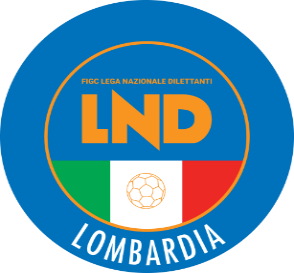 COMITATO REGIONALE LOMBARDIAVia RICCARDO PITTERI n° 95/2 20134 MILANO   Tel. 02.21722.563Sito Internet: lombardia.lnd.it   crllnd@pec.comitatoregionalelombardia.itCanale Telegram @lndlombardiaFacebook: Figc Lnd LombardiaSegreteria e Programmazione Gare:Tel. 02.21722.202-204 - Fax 02.21722.233 - E.mail: affarigeneralicrl@lnd.itTesseramento:Tel. 02.21722.206-207 - Fax 02.21722.231 - E.mail: tesseramentocrl@lnd.ittesseramento@pec.comitatoregionalelombardia.itSportello Unico:Tel. 02.21722.261-209 - Fax 02.21722.230 – E.mail: societacrl@lnd.it  Ufficio Stampa e Pubbliche relazioni:Tel./Fax 02.21722.205 - 347.4406339 - E.mail: ustampacrl@lnd.itServizio Pronto A.I.A.:Tel. 02.21722410Giudice Sportivo Territoriale:giudicesportivocrl@pec.comitatoregionalelombardia.itCorte d’Appello Territoriale:cortedappello.tribunaleterritoriale@pec.comitatoregionalelombardia.itStagione Sportiva 2023/2024Comunicato Ufficiale N° 48 del 09/02/2024Stagione Sportiva 2023/2024Comunicato Ufficiale N° 48 del 09/02/2024Stagione Sportiva 2023/2024Comunicato Ufficiale N° 48 del 09/02/20242414012AMAR MOUHAMED04/09/2004ASD SAN PANCRAZIO CALCIO2860727FICARRA FABIO01/10/2004US ITALA 3213941LEMBO FRANCESCO02/03/2004SSDRL ACCADEMIA INTERNAZIONALE6684802TRAPANI MATTEO30/12/2004SCD ROVELLASCA 1910 VICTOR B.3854737LO VERDE FABIO14/11/1986ASD ACCADEMIA SETTIMO4908973ZANOTTA ALESSANDRO11/05/1998ASD NUOVA USMATE5773594CECCO CHRISTIAN09/10/2002USD JERAGHESE 19534359634GALLUCCIO ALESSIO26/07/1989GS ORATORIO LOMAGNA ASD1027887CASSE MAMADOU09/08/2004ASD SANT’AMBROEUS FC7039869RUSSO LORENZO03/08/2004SC CARONNESE SSD ARL5021864CALIANDRO FEDERICO26/11/1995ASD VERCELLESE 19267027829MHILLI DENIS20/04/2003POL.SPORTED MARIS ASD6751949MOLINARI GABRIELE24/04/2002ASD AURORA SERIATE 19674042112VALENTE GIULIO14/06/1992GSD LA SPEZIA CALCIO5820601VILLA PIETRO03/08/2002ASD BASIANO MASATE SPORTING2417074DE NIGRIS FEDERICO20/01/2007ASD VICTORIA SF6909802VAGLICA FILIPPO15/05/2003USD ORATORIO SAN MICHELE6811926PAPPA RAFFAELE23/07/2003GSD AFFORESE2866008TOGNI RICCARDO03/03/2007AD GUSSAGO CALCIO 19815402756BINDONI LORENZO05/12/1998ASD PAVOLESE CIGOLESE6909299COGLIATI ALESSIO15/12/2002ASD CIVATE 6888283VALERIO ANTONIO23/03/2004AS SANCOLOMBANO5894959GAGLIOTI SIMONE FRANCESCO12/02/2002SSDARL VARESINA SPORT CV2578725BALCONI ALESSANDRO26/02/2007SC CARONNESE SSD AR L4811462LILLO MATTIA08/11/1997SSDARL BARONA SPORTING 19714889640SANTINI JACOPO12/11/1996ASD LIBERTAS SAN BARTOLOMEO4473193ZUCCARELLO LORENZO10/04/1995ASD CITTA’ DI OPERA6809670BARBONETTI TOMMASO22/11/2004SSSDARL BARONA SPORTING 1971MATRICOLACOGNOME E NOMEDATA DI NASCITASOCIETÀ6776915RADAELLI BRANDO SIMONE29/10/2000R.C. CODOGNO 19085451724SCIPIONI MATTIA19/12/2000TRE PONTI5668325BAMBA MOUSSA VAMOUS02/07/1996A.S.D. CALCINATESEA.S.D. ENERGY SAVING FUTSALBIELLA GIACOMO07/04/2008MANTOVA CALCIO A 5 SSDARLBOTTURA GIOVANNI04/02/2009ASSAGODE PASQUALE DANILOMORAZZONE CASELLA MANUELBASE 96CAPPANERA RICCARDONUOVA SONDRIO CALCIOMONCECCHI SIMONEBRIANZA OLGINATESECONSOLONI LEONARDOMULETTA SAULGALBUSERA TOMMASOOLIMPIC TREZZANESEGERVASONI MIRKOVAIRANI ANDREAOLTREPO’SPERONI GIACOMOCALVAIRATECOLOMBI LUCAORCEANA CALCIOPALOSCHI LORENZOCASTANESERUGGERI RICCARDOPAVIA 1911ALLETTO CARLO ALBERTOCISANESESOTTOCORNOLA FILIPPODI RACO MATTIACOLICODERVIESEMARROCCO RICCARDOSOLBIATESE CALCIO 1911MARIN MATTIAFBC SARONNOBRUZZONE MATTEOVERTOVESEPALAZZI LORENZOLENTATESEGRIGGIO TOMMASOVILLACIRILLO ALESSANDROGIRONE CLa Società U.S. CALCIO GORLE A.S.D.disputerà le gare casalinghe di CAMPIONATO INDISTINTAMENTE sui campi:C.S. COMUNALE n°1 (Codice 315) C.S. COMUNALE n°2 (Codice 1624) E.A.In via ROMA n°2/A – GORLE (BG) GIRONE EA partire dal 25/02/2024La Società POL. CIRCOLO GIOVANILE BRESSOdisputerà le gare casalinghe di CAMPIONATO sul campoCENTRO SPORTIVO COMUNALE "G" (codice 1601) In via G. DELEDDA Snc – BRESSO (MI)GIRONE MEccetto le ULTIME DUE GIORNATELa Società BRESSO CALCIO S.R.L.  disputerà le gare casalinghe di CAMPIONATO alle ore 16:00 sullo stesso campo.GIRONE BLa Società BRESSO CALCIO S.R.L.  disputerà le gare casalinghe di CAMPIONATO alle ore 15:45 sullo stesso campo.GIRONE FLa Società NUOVA A.C. CURTATONEdisputerà le gare casalinghe di CAMPIONATO alle ore 15:00 stesso campo.GIRONE ALa Società ASD ARDITA CITTADELLA 1934disputerà le gare casalinghe di CAMPIONATO alle ore 17:00 stesso campo.3228963CANNAROZZO DENNIS13/04/2011AC ARDOR LAZZATE2875688VIETTI DAVIDE29/01/2009FC SSD PALAZZOLO 1913 AC SSD ARL3384732MORONI DAVIDE30/03/2009ASD NUOVA ABBIATE2739326CORLETO KAROL30/07/2009BRESSO CALCIO SRL2895385MAIOLINO MATTEO18/06/2010ASD CALCIO CLUB MILANO30083346TAZZIOLI LORENZO22/12/2011SSDARL BARONA SPORTING 19714166522COLOMBO LORENZO19/03/2011ASD CITTA’ DI RODANO3343302SORBI FILIPPO14/07/2010US ROVELLESE3915680MOGHADI SAMI JUNIOR21/02/2014ASD FIORENTE 1946 COLOGNOLA2604311NASTA MATTEO12/03/2008ASD ROBBIO LIBERTAS2252000IELMINI MATTEO20/05/2007SSDARL VARESINA SPORT CV3249980DI CESARE NICHOLAS03/10/2012ASD VILLAPIZZONE CDA4155298CAMMARATA GIACOMO20/02/2014SSDARL VARESINA SPORT CV3827010GALLANTI EMANUELE07/10/2014US SEGURO ASD3420270SERBAN PATRICK25/01/2014PRO SESTO 1913 SRL4274961MAYO PINO PIERO SANTIAGO06/09/2011ASD POL.ORATORIO SAN TOMASO3379816BARBATO DOMENICO28/01/2024ASD GALLARATE CALCIO2369463RATTI MATTEO03/11/2007APD CERESIUM BISUSTUM3634443MURARU RICCARDO15/09/2014ASD GALLARATE CALCIO3406092BUSNARDO ALBERTO08/07/2013AC CASTELLANA C.G. SSDSRL4097836NEGRI MATTEO01/09/2015US ALDINI SSD ARL2887314MEZZIO FILIPPO21/08/2008FBC CASTEGGIO 1898 ASD3252101DEGANI JACOPO17/04/2011SSD ACADEMY CALCIO PAVIA A RL3031050ROSSITO SIMONE18/04/2008GSO STELLA AZZURRA3631479PASQUALI ASIA04/01/2014ASD SUPERGA3447387ALBERTINI ALEXIS ELISA16/10/2012GS   SUPERGA3480740NAVA NICHOLAS04/01/2014ASD VICTORIA SF3290639FRACCAPANI FRANCESCO18/07/2013ASD POZZUOLO CALCION°DENOMINAZIONE TORNEOSOCIETÀ ORGANIZZATRICECATEGORIADATA INIZIODATA FINE2122° UESSE-BAG SPA GROUP CUPUESSE SARNICO 1908NPC18.02.24       -2132° UESSE-FRANCIACORTA STAMPI CUPUESSE SARNICO 1908NP18.02.24       -214SEREGNO SPRING CUPFBC SEREGNONP10.03.24       -21552° CITTA‘ DI CREMAUSD ALBACREMANP01.04.24       -2163° MEMORIAL CHIGNOLISSD ERACLE SPORT FOOTBALLIP26.05.24       -217AZZURRO CUPFBC SEREGNORE03.03.24       -218ERACLE CUP-FRANCO CHIGNOLIERACLE SPORT FOOTBALL CLUBNE25.05.24       -2193° MEMORIAL FRANCO PREMOLIFC CINISELLORE11.05.2416.06.24220CITTA‘ DI VAREDOFBC VAREDORE-P-PA04.05.2416.06.242211° TORNEO PRIMAVERASS UNITAS COCCAGLIONP28.04.24       -2222° ROSA-AZZURROCALCIO ORATORIO COLOGNORP25.02.24       -223PRIMAVERA CUPFBC SEREGNOIE-PC03.03.2417.03.242243° AQUOLINAASD USO NUVOLENTONE25.04.24       -ALCIONEGIOIA RICCARDOPONTE SAN PIETROCOMI SAMUELINVERNIZZI SAMUELEGAMBA NICOLACALCIO CLUB MILANOALVAREZ ORTIZ M.RHODENSERENNER FILIPPOCALCIO MARIO RIGAMONTICAPRINI ALESSIOSCANZOROSCIATERBIYAB ZAIDPLATTO GABRIELEUESSE SARNICOOPRANDI ANDREASIMONCELLI FILIPPOROSSI LEONARDOCIMIANOSADIKU AMELIOVARESINA SPORTBUZZETTI MATTEOENOTRIA 1908CICERI ANDREACOLOMBO ALESSANDROLUCIANO MANARAPONTIGGIA LORISGONDOR CONSTANTINPALAZZOLO 1913RAZA LEONARDOVILLA VALLEARIOLI CRISTIANPONTE SAN PIETROCACCIA NICOLAVIS NOVA GIUSSANOPINCIAROLI ANDREAACCADEMIA INTERNAZIONALEXHIXHA BJORNPONTE SAN PIETROESPOSTI FRANCESCOALCIONEDODAJ ELTONMOTTA NICOLO’ALCIONEIAVARONE FABRIZIOSANCOLOMBANOVARESIS KONSTANTINOSVALDATI LEONARDOSCANZOROSCIATEAVELLINO FRANCESCOALDINIPELEGRINI MARCOBENINI SEBASTIANOBRIANZA OLGINATESEBOUSSIM ABDOUPASSERA FRANCESCOCALCIO BRUSAPORTOBARCELLA LORENZOUESSE SARNICOANTONIOLI NICOLASCALCIO CLUB MILANOAMATO ANGELOMONIERI FRANCESCODE ROBERTIS MANUELVIRTUS CISERANO BERGAMOCAVALLERI NICOLASCARAVAGGIOMIHNEA MARCOALGERI LORENZOENOTRIA 1908MAGGI MATTEOGIRONE BLa Società BRESSO CALCIO S.R.L.  disputerà le gare casalinghe di CAMPIONATO alle ore 11:00 sullo stesso campo.Data GaraN° Gior.Squadra 1Squadra 2Data Orig.Ora Var.Ora Orig.Impianto10/02/20245 RSOLBIATESE CALCIO 1911CARONNESE S.S.D.AR.L.11/02/202414:3011/02/20245 RFBC SARONNO CALCIO 1910OLTREPO FBC14:3011/02/20245 RSESTESE CALCIOACCADEMIAPAVESE S.GENESIO18:3014:30C.S.COMUNALE MARIO PORTA (E.A) VEDANO OLONA VIA NINO BIXIO SNC17/02/20246 RCARONNESE S.S.D.AR.L.PAVIA 1911 S.S.D. A R.L.18/02/202414:3018/02/20246 RFOOTBALL C. MILANESE 1902VERGIATESE SSDARL15:3014:30COMUNALE "G.P.SQUERI" (E.A) SAN DONATO MILANESE VIA MARITANO24/02/20247 RPAVIA 1911 S.S.D. A R.L.MAGENTA25/02/202414:3002/03/20248 RVERBANO CALCIOSESTESE CALCIO03/03/202414:3003/03/20248 RACCADEMIAPAVESE S.GENESIOCASTANESE14:3017/03/202410 ROLTREPO FBCFOOTBALL C. MILANESE 190214:30Data GaraN° Gior.Squadra 1Squadra 2Data Orig.Ora Var.Ora Orig.Impianto11/02/20245 ROFFANENGHESE A.S.D.TREVIGLIESE A.S.D.14:3017/02/20246 RLEON SSD A R.L.MAPELLO A R.L.18/02/202414:3024/02/20247 RARCELLASCO CITTA DI ERBATRIBIANO25/02/202419:3014:3002/03/20248 RCASTELLEONECISANESE03/03/202415:0014:3002/03/20248 RSORESINESE CALCIO A.S.D.MUGGIO03/03/202414:3006/03/202417 RMUGGIONUOVA SONDRIO CALCIO15:0015:3017/03/202410 RMUGGIOU.S.CALCIO SAN PELLEGRINO14:30Data GaraN° Gior.Squadra 1Squadra 2Data Orig.Ora Var.Ora Orig.Impianto10/02/20245 RSCANZOROSCIATE CALCIOG.S. VERTOVESE11/02/202414:3017/02/20246 RCASTELLANA C.G. SSDSRLSPORT CASAZZA18/02/202414:3025/02/20247 RATLETICO CORTEFRANCA ASDCALCIO PAVONESE14:3002/03/20248 RROVATO CALCIOSCANZOROSCIATE CALCIO03/03/202414:3003/03/20248 RATLETICO CORTEFRANCA ASDBEDIZZOLESE14:3006/03/202417 RG.S. VERTOVESEROVATO CALCIO20:0015:30LONGHI MATTEO(FORZA E COSTANZA 1905) VERGANI LORENZO(MEDA 1913) SBERNA PAOLO(ATLETICO CORTEFRANCA ASD) VENEZIANO LUCA(ARCELLASCO CITTA DI ERBA) GIGLIO GIORDANO(SOLBIATESE CALCIO 1911) ARDITO ANDREA(ALTABRIANZA TAVERNERIO A.) MELOSI GIULIANO(SESTESE CALCIO) VARALDI MARCO(BASE 96 SEVESO) MASCARO LUCA(U.S.CALCIO SAN PELLEGRINO) PLODARI ALESSANDRO(CARPENEDOLO SSDSRL) SCACCABAROZZI ANDREA(ARCELLASCO CITTA DI ERBA) VARA MATIAS(VERBANO CALCIO) GUALDI LUCIANO(ALTABRIANZA TAVERNERIO A.) MARIOLI DAVIDE(ARDOR LAZZATE) BERTACCHI GIORGIO(MAPELLO A R.L.) ADAMOLI ANDREA(MUGGIO) LONARDI LORENZO(SOLBIATESE CALCIO 1911) BARBIERI PIETRO(ATLETICO CORTEFRANCA ASD) CAPPANERA RICCARDO(BASE 96 SEVESO) ASSINI LORENZO(CAZZAGOBORNATO CALCIO) REDAELLI LUCA(CISANESE) GIORGI FEDERICO(DARFO BOARIO S.R.L.SSD.) AQUILINO RICCARDO(JUVENES PRADALUNGHESE) DECIO MATTEO(MAGENTA) GRILLO TOMMASO DOMENIC(MAGENTA) ZUGNO MATTIA(ROVATO CALCIO) ROSSETTI NICHOLAS(SCANZOROSCIATE CALCIO) LAMERA STEFANO(TREVIGLIESE A.S.D.) PANDIANI JURGEN(SOLBIATESE CALCIO 1911) ROCCA RICCARDO(U.S.CALCIO SAN PELLEGRINO) JAUPI MANUEL(ACCADEMIAPAVESE S.GENESIO) RIZZO MATTIA(ARCELLASCO CITTA DI ERBA) SCACCABAROZZI ANDREA(ARCELLASCO CITTA DI ERBA) RANDAZZO LUCA(ATLETICO CORTEFRANCA ASD) ROMEO DAVIDE(BASE 96 SEVESO) MORLANDI MARCO(CARONNESE S.S.D.AR.L.) ZIBERT URBAN(CARONNESE S.S.D.AR.L.) CHIARINI ENRICO(CASTELLANA C.G. SSDSRL) CREMA ANDREA(CASTELLANA C.G. SSDSRL) DEL GROSSO ALBERTO(CISANESE) MAFFIOLETTI ROBERTO(FALCO) PAPASODARO ALESSIO(MAGENTA) D ALPAOS RICCARDO NICOLA(NUOVA SONDRIO CALCIO) TEIXEIRA BOSCHETTI EDUARDO ANDRE(NUOVA SONDRIO CALCIO) LINI NICOLO(ROVATO CALCIO) ROMA ALESSANDRO(ROVATO CALCIO) BATTISTELLA NICCOLO(SESTESE CALCIO) PINOTTI ALESSIO(SESTESE CALCIO) MARIN MATTIA(SOLBIATESE CALCIO 1911) RUSSO GIOVANNI(SOLBIATESE CALCIO 1911) MANTEGAZZA ANDREA(VIS NOVA GIUSSANO) Data GaraN° Gior.Squadra 1Squadra 2Data Orig.Ora Var.Ora Orig.Impianto11/02/20245 RCASTELLO CITTA DI CANTUUNIVERSAL SOLARO15:0014:3018/02/20246 RGAVIRATE CALCIOISPRA CALCIO14:30Data GaraN° Gior.Squadra 1Squadra 2Data Orig.Ora Var.Ora Orig.Impianto02/03/20248 RCONCOREZZESE SSD A RLLESMO SSD ARL03/03/202420:3014:3020/03/202415 RBIASSONOGRENTARCADIA28/04/202414:3015:30Data GaraN° Gior.Squadra 1Squadra 2Data Orig.Ora Var.Ora Orig.Impianto11/02/20245 RAZZANO CALCIO ASDGAVARNESE CALCIO14:30C.S.COMUNALE "LORETO"- (E.A) BERGAMO Q.RE LORETO VIA MEUCCI18/02/20246 RCALCIO GORLE A.S.D.ALME14:3025/02/20247 RTORRE DE ROVERI CALCIOAURORA SERIATE 196714:30CENTRO SPORTIVO COM.CAMPO N.1 CENATE SOTTO VIA ROMAData GaraN° Gior.Squadra 1Squadra 2Data Orig.Ora Var.Ora Orig.Impianto10/02/20245 RORSA ISEOCELLATICA11/02/202415:3014:30C.S.COMUNALE ADRO N.1 (E.A) ADRO VIA TULLIO DANDOLO11/02/20245 RREZZATO CALCIO DOR A.S.D.CIVIDATESE14:30C.S.COMUNALE (E.A) NUVOLERA LOC.CAVRENE VIA CAMPRELLE24/02/20247 RUNION TEAM MARMIROLO ASDCELLATICA25/02/202416:3014:30Data GaraN° Gior.Squadra 1Squadra 2Data Orig.Ora Var.Ora Orig.Impianto11/02/20245 RCIRCOLO GIOVANILE BRESSOBARONA SPORTING 197114:30C. S. COMUNALE "G" E.A. BRESSO VIA G.DELEDDA SNC25/02/20247 RCIRCOLO GIOVANILE BRESSOPOZZUOLO CALCIO14:30C. S. COMUNALE "G" E.A. BRESSO VIA G.DELEDDA SNC03/03/20248 RALL SOCCERCASALPUSTERLENGO 194714:30Data GaraN° Gior.Squadra 1Squadra 2Data Orig.Ora Var.Ora Orig.Impianto03/03/20248 RUNION CALCIO BASSO PAVESEASSAGO A.S.D.14:30RIZZI ALESSANDRO(CIVIDATESE) ARCARI GIACOMO(SPORTED MARIS A.S.D.) RIGHI SANDRO(SUZZARA SPORT CLUB) SACRATO MIRKO(AFFORESE) COMITANGELO FRANCESCO(PAGAZZANESE) LUCCHETTI MAURIZIO(US SCANNABUESE ASD) CRUCITTI PAOLO(AURORA C.M.C. UBOLDESE) FRACCASCIA MARCO(ROZZANO CALCIO SRL SSD) JACOPETTI MICHELE(SAN LAZZARO) DELPIANO ALESSIO(VALCALEPIO F.C. A R.L.) BREDICE MATTEO(ACCADEMY TURATE MOZZATE) ROSSI PETER(COLICODERVIESE) DE ANGELIS PAOLO VICTOR(ROZZANO CALCIO SRL SSD) PISAPIA LIONELL(AFFORESE) SARE ISSA(BASIANO MASATE SPORTING) CAMALLE NOGUERA ANDRIU DANIELE(LA SPEZIA CALCIO) AZIMONTI MARCO(AMICI DELLO SPORT) MKHININI BILEL(AMICI DELLO SPORT) LONGO FILIPPO(AZZANO CALCIO ASD) DE LUCIA ANDREA OTTAVIO(CALCIO CANEGRATE) ZALLI ELIO(CASTELLO CITTA DI CANTU) CAVALLARO DAVIDE(FROG MILANO) DE FRANCESCHI ANDREA(ORATORIO CALVENZANO) ESMAIL ALAA ELDIN(ROZZANO CALCIO SRL SSD) BORSANI LORENZO(UNIVERSAL SOLARO) DALOLA LUCA(VALCALEPIO F.C. A R.L.) FRONDA PIERPAOLO(ROZZANO CALCIO SRL SSD) GIUSSANI ANDREA(A.CASATI CALCIO ARCORE) RIMINUCCI MIRKO(ALL SOCCER) MORABITO ALESSANDRO(AUSONIA 1931) FERRARI MARCO(AZZANO CALCIO ASD) MEZZINA MASSIMILIANO(BARONA SPORTING 1971) GREPPI ALESSANDRO(CALCIO GORLE A.S.D.) ROTA RICCARDO(CALCIO GORLE A.S.D.) BIBA MATIA(CASALPUSTERLENGO 1947) MARUKKU UDARA DEEPTHA(CELLATICA) POLI ANDREA(CELLATICA) PERUCCHINI MIRCO(CENATE SOTTO) REDAELLI MICHELE(COLICODERVIESE) MAGLIOCCA LUCA(COSTAMASNAGA) RIBOLLA MARCO(FIORENTE 1946 COLOGNOLA) BIANCHI FEDERICO(GAVIRATE CALCIO) MARTINOIA LUCA(GAVIRATE CALCIO) BELLACCI MATTIA(ISPRA CALCIO) BROVELLI ENRICO(ISPRA CALCIO) COLOMBO EMANUELE(LISSONE) CALANDRA ANDREA(MARIANO CALCIO) ALONGE LORENZO(OLIMPIC TREZZANESE) URSO PAOLO(ORATORIO CALVENZANO) VARIO MASSIMILIANO(PAULLESE CALCIO) FAVA FRANCESCO(PONTEVECCHIO) RADAELLI LAPO VITTORIO(R.C. CODOGNO 1908) FRONDA PIERPAOLO(ROZZANO CALCIO SRL SSD) FILIPPONI ANDREA(S.BIAGIO) FILIPPONI LUCA(S.BIAGIO) GALLINELLI CARLO(SAN PANCRAZIO CALCIO) LIZZOLA LORENZO(TORRE DE ROVERI CALCIO) CAVALCANTE MAICOL(UNIVERSAL SOLARO) CRISTINI NICOLA(VALCALEPIO F.C. A R.L.) DONELLI JACOPO(VILLA S.S.D.R.L.) GIARDINI DAVIDE(VOBARNO) BUONAIUTO ANTONIO(ASOLA A.S.D.) SANGIORGIO MATTEO(ASOLA A.S.D.) CORTESI YURI MARIO(BASIANO MASATE SPORTING) CORRENTI MATTIA(PONTEVECCHIO) VENIER ANDREA(A.CASATI CALCIO ARCORE) MARINONI MATTEO(AFFORESE) BREMBILLA GIACOMO(ALME) CIGALA MICHELE(ASOLA A.S.D.) HAPAU IOAN OVIDIU(AUSONIA 1931) CAFERRI LEONARDO(BASIANO MASATE SPORTING) AMADASI MATTEO(BIASSONO) DALLA TORRE MAURIZIO ROBERT(BORGOSATOLLO) ZAMBETTI SIMONE(CALCIO GORLE A.S.D.) DACCOMI FILIPPO(CASALPUSTERLENGO 1947) SEGATO MATTIA(CAVENAGO) BERETTA LUCA(CENATE SOTTO) BONACINA NICOLA(CENATE SOTTO) INNOCENTI ALESSIO(CINISELLO) DEFENTE DAVIDE(CIRCOLO GIOVANILE BRESSO) ROSSI PETER(COLICODERVIESE) CORTI MATHIAS(ISPRA CALCIO) PIGNATIELLO LUCA(LENTATESE) ROMANO LUCA(LENTATESE) NOVA STEFANO(LESMO SSD ARL) POLLUTRI CHRISTIAN(LISSONE) HOJDA SIMION(PAGAZZANESE) PREMOLI LUDOVICO(PAULLESE CALCIO) SOLERIO ALESSANDRO(POZZUOLO CALCIO) MENDINI PIETRO(REZZATO CALCIO DOR A.S.D.) ANDREOLI NICOLA(SAN PANCRAZIO CALCIO) DE GRANDI FRANCESCO(SEDRIANO) PEDRETTI MANUEL(SETTALESE) DE CARLINI MARCO(SETTIMO MILANESE) PANELLI NICCOLO(SPORTING BRESCIA) DENTALE LORENZO(UNION TEAM MARMIROLO ASD) THAI BA PATRICK(UNION TEAM MARMIROLO ASD) GRECO RICCARDO(UNIVERSAL SOLARO) NOSSA MARCO(US SCANNABUESE ASD) PETRUZZELLIS RICCARDO(VALLEOLONA) DAMO SIMONE(VIRTUS BINASCO A.S.D.) ALIBRANDI MATTIA(VISTARINO) SERAFINI ALBINO(ZINGONIA VERDELLINO) Data GaraN° Gior.Squadra 1Squadra 2Data Orig.Ora Var.Ora Orig.Impianto28/02/20241 ACELLATICACASALPUSTERLENGO 194720:30C.S.COMUNALE ADRO N.1 (E.A) ADRO VIA TULLIO DANDOLOData GaraN° Gior.Squadra 1Squadra 2Data Orig.Ora Var.Ora Orig.Impianto28/03/202415 RNUOVA ABBIATEFOLGORE LEGNANO28/04/202420:0015:30Data GaraN° Gior.Squadra 1Squadra 2Data Orig.Ora Var.Ora Orig.Impianto11/02/20245 RPORLEZZESEROVELLASCA 1910 VICTOR B.14:30C.S.COM."MADONNINA" (E.A) MENAGGIO VIA ROMA,4Data GaraN° Gior.Squadra 1Squadra 2Data Orig.Ora Var.Ora Orig.Impianto27/03/202415 RSAN GIORGIOGALBIATE 197428/04/202419:0015:30C.S.INTERCOMUNALE-CAMPO N.2 VALMADRERA VIA RIO TORTOData GaraN° Gior.Squadra 1Squadra 2Data Orig.Ora Var.Ora Orig.Impianto10/02/20245 RGANDINESE 2015MOZZO11/02/202417:0014:30Data GaraN° Gior.Squadra 1Squadra 2Data Orig.Ora Var.Ora Orig.Impianto28/03/202415 RATHLETIC PAVIA A.R.L.CASORATE PRIMO28/04/202420:3015:30C.S. COMUNALE "TINO LIBERALI" BORGARELLO VIA DEI MEZZANI,3Data GaraN° Gior.Squadra 1Squadra 2Data Orig.Ora Var.Ora Orig.Impianto11/02/20245 RROMANO BANCOTRIESTINA 194614:30C.S.COMUNALE "MANZONI" (E.A) BUCCINASCO VIA MANZONI 4/603/03/20248 RSESTO 2012REAL TREZZANO19:3014:3017/03/202410 RSESTO 2012ROMANO BANCO19:3014:3027/03/202415 RREAL TREZZANOROMANO BANCO28/04/202414:3015:3028/03/202415 RTRIESTINA 1946ARCA28/04/202420:3015:30Data GaraN° Gior.Squadra 1Squadra 2Data Orig.Ora Var.Ora Orig.Impianto18/02/20246 RBRESSO CALCIO S.R.L.MARTESANA CALCIO ASD16:0014:30SIRONI NICCOLO(LAMBRUGO CALCIO) MELLA DIEGO(REAL MELEGNANO 1928) RIVA MATTEO FRANCO M(REAL MELEGNANO 1928) CONFORTINI ALBERTO(SESTESE 2023 ASD) DE GIOVANNI LUCA(GUANZATESE) SCOLARI ANDREA(SIZIANO LANTERNA) BEVILACQUA GOFFREDO(ATHLETIC PAVIA A.R.L.) PERACCHI PAOLO(CALCIO LEFFE) REDAELLI FILIPPO(BESANA A.S.D. FORTITUDO) FUMASOLI SIMONE(SENNA GLORIA) CAON CRISTIAN(NUOVA ABBIATE) MOLATORE MATTIA(DUBINO) BONAZZI ROBERTO(GANDINESE 2015) MAGGIONI GIOVANNI(PIAN CAMUNO) MAGNOLO ANDREA(SAN GIORGIO) PICCININI MASSIMO(RIVANAZZANESE) MAGNOLO ANDREA(SAN GIORGIO) LORUSSO ANTONIO(QUINTO ROMANO A.S.D.) PINI MICHELE(VEROLESE 1911) ZANIN RICCARDO(CITTA DI SEGRATE) PEREGO GABRIELE(MISSAGLIA MARESSO) SPEROLINI EMANUELE(CHIEVE A.S.D.) BUSNELLI SIMONE(OSL CALCIO GARBAGNATE) RAMADAN LUCA(POLISPORTIVA CGB SSDRL) YZEIRI RONALDO(ORATORIANA SAN LUIGI ASD) SCIORTINO NICHOLAS(A.C.O.S. TREVIGLIO CALCIO) MAFFEIS EMMANUELE(ACCADEMIA ISOLABERGAMASCA) PINESSI MATTEO(ATLETICO VILLONGO) SEVA ALESSANDRO(BORGHETTO DILETTANTISTICA) LOCATELLI SIMONE(BREMBILLESE) INDIA ANDREA(BUSCATE) NARJAKU KLEVIS(CHIARI) CISSE KARAMOKO(CHIEVE A.S.D.) MINELLI MATTEO(CONCESIO CALCIO) GALIMBERTI FRANCESCO(FOOTBALL CLUB CERNUSCO) PUTELLI MATTEO(GAVARDO) TOFFOLO RICCARDO(GAVARDO) RIZZATO FEDERICO(MORAZZONE) TURCHETTI SIMONE(NUOVA VALSABBIA) CORTI LEONARDO(POLISPORTIVA ORATORIO 2B) TOSO LUCA(REAL BORGOSATOLLO) GUARDAVALLE ALESSANDRO(REAL MILANO) MANIDI LEONARDO(TRIESTINA 1946) GRECHI MARCO(VEROLESE 1911) CALLEGARI MATTEO(VOLUNTAS MONTICHIARI) NAVA MARCO(VIRTUS INZAGO) ALLAOUI BADR EDDINE(ACCADEMIA GERA D ADDA) TIMPANO LORENZO(ACCADEMIA GERA D ADDA) CAPOBIANCO MICHELE(APRILE 81) ANDREUCCI LUCA(ARCA) MOLTENI TOMMASO(ARDITA CITTADELLA 1934) PELLEGATTA FILIPPO(BELLAGINA A.D.) PAGANIN ROBIN(BERBENNO A.S.D.) SANOGO LADJIBABA(BORGHETTO DILETTANTISTICA) METICCI LORENZO(BREMBATE SOPRA C.1947 ASD) MORELLO VINCENZO(BUSCATE) ROTA MATTIA(BUSCATE) ISCANDRI STEFANO(CALCISTICA ROMANESE ASD) ARMATI MATTIA(CALUSCO CALCIO) ZANIBONI OSCAR(CANTELLO BELFORTESE) ROMEO MICHAEL(CASSINA CALCIO) ZAMBLE BI DENSON(CASTELVETRO INCROCIATELLO) GEROSA EMANUELE ALESSA(CENTRO SCHUSTER) DALOLA STEFANO(CHIARI) COLOMBINI RODRIGO(CHIEVE A.S.D.) MARCANDALLI LUCA(CITTA DI CORNATE) DEGLI ESPOSTI FILIPPO GIANNI(CITTA DI OPERA) LAMA MARIO(CITTA DI OPERA) SALVAGIONE MATTEO(CITTA DI OPERA) OGLIARI LORENZO(CITTA DI SEGRATE) SPREAFICO LORENZO(CIVATE) AGUI DOMENICO(CONCESIO CALCIO) REINA ALESSANDRO(CSC RONCADELLE CALCIO) TESTA EVANDRO(FONTANELLA) CALINI RICCARDO(FOOTBALL CLUB PARABIAGO) BULCIAGHI ANDREA(GARIBALDINA 1932) BACCHIEGA MARCO(GORLA MINORE) MORETTA LORENZO(GORLA MINORE) BIANCHI CRISTIAN(GOVERNOLESE) TERRAGIN VALERIO(GOVERNOLESE) CASIRAGHI GIANCARLO(JUVENILIA SPORT CLUB) PIRAS EMANUELE(JUVENILIA SPORT CLUB) CEI STEFANO(LA DOMINANTE) BARONCHELLI JODI(LEONCELLI A.S.D.) BARZI NICOLA(LEONCELLI A.S.D.) BARONE DAVIDE(LUINO 1910) PINNA FEDERICO(MARTESANA CALCIO ASD) SAMBRUNA STEFANO(MOZZO) SANVITTI ALESSIO(NUOVA VALSABBIA) ZAMBELLI MATTIA(NUOVA VALSABBIA) RADICI ANDREA(ORATORIO SAN MICHELE) BRUSCHI FEDERICO PAOLO(ORATORIO STRADELLA) BASILICO RICCARDO(OSL CALCIO GARBAGNATE) BRULETTI FILIPPO(PALADINA) BERETTA DANIEL(PALAZZO PIGNANO) POZZI DIEGO(PALAZZO PIGNANO) LIMITONE DAVIDE DONATO(PARTIZAN BONOLA ASD) CAPUZZI MICHELE(PAVONESE CIGOLESE) MILESI MATTEO(PIAN CAMUNO) LAFFRANCHI GABRIELE(PIANICO U.S. A.S.D.) MAGGIONI DANIELE(POLISPORTIVA ORATORIO 2B) SALA MATTIA(REAL MILANO) SUTI FERNANDO(RIVANAZZANESE) CESANA ALESSANDRO(RIVOLTANA) VINCIGUERRA JURI(RIVOLTANA) FINIZZA SIMONE(SANGIULIANO CVS A R.L.) PIAGNI ALESSANDRO(SANGIULIANO CVS A R.L.) SIMONETTI CLAUDIO(SERGNANESE) PAPA EMANUELE(SIRMIONE CALCIO ROVIZZA) INVERNIZZI SIMONE(SPINESE ORATORIO) BIGNARDI FRANCESCO(SPORTING CLUB S.S.D.AR.L.) VENTURELLI RICCARDO(TICINIA ROBECCHETTO) ZACCHI ALBERTO(VIGEVANO CALCIO 1921) AVANZINI FABRIZIO(VILLIMPENTESE 1992) BAIETTA ERIC(VILLIMPENTESE 1992) AGMID NOUR(VOLUNTAS MONTICHIARI) MAGLIONE ALESSANDRO(ACCADEMIA ISOLABERGAMASCA) CAROBBIO MARCO(BREMBATE SOPRA C.1947 ASD) CASTAGNA GIOVANNI(CIVATE) VENTOLA LUCA(LONATE CEPPINO A.S.D.) VERCESI MATTEO(ORATORIO STRADELLA) RUGGIERO DANIELE(POLISPORTIVA ORATORIO 2B) BRUCOLI MARCO(REAL MELEGNANO 1928) CHIABORELLI DENNY(REAL TORRE) BELLOLI ALESSANDRO(A.C.O.S. TREVIGLIO CALCIO) VITALI NICOLA(ACC.CALCIO A.V. BREMBANA) FINATO CRISTIAN(ACCADEMIA INVERUNO) FRIGERIO FILIPPO(ACCADEMIA INVERUNO) SIDKI NASSIME(APRILE 81) BORGHI RICCARDO(ARDISCI E MASLIANICO 1902) MANGERUCA MANUEL(ARDITA CITTADELLA 1934) BARA ABDUL FATAOU(ARS ROVAGNATE) FERRARI JACOPO(ATHLETIC PAVIA A.R.L.) VALTELLINI ANDREA(ATLETICO VILLONGO) CAVANA DIEGO(BADALASCO) ANNESE CRISTIAN(BAGNOLESE) PULICI STEFANO(BOVISIO MASCIAGO) GRITTI STEVEN(BREMBATE SOPRA C.1947 ASD) BORLINI MATTEO(CALCIO LEFFE) FIAMMARELLI MICHELE(CALCIO SAN PAOLO D ARGONI) BARBIERI DIEGO(CARUGATE) PADOVANO MATTIA(CASORATE PRIMO) LA TORRE LUCA(CASSINA CALCIO) VICARDI ANDREA(CASSINA CALCIO) MANTOVANI ANDREA(CASSINA NUOVA) SPINELLA CARLO(CASSINA NUOVA) BA ABDOULAYE(CASTELVETRO INCROCIATELLO) FESTONI STEFANO(CASTENEDOLESE) SPANESHI DENIS(CASTREZZATO) CICCARINO FEDERICO(CERESIUM BISUSTUM) DANESI MARCO(CHIARI) BIELLA LUCA(CITTA DI CORNATE) CIVALE ALESSANDRO(CITTA DI SEGRATE) CORMONS ANDREA(COMUN NUOVO) AGOSTONI TOMMASO(DB CALCIO CESANO MADERNO) ANDREAZZA DAVIDE(DB CALCIO CESANO MADERNO) TAGLIABUE EDOARDO(FISSIRAGA A.S.D.) CANNATA GIORGIO(FORNOVO S.GIOVANNI) BONIZZARDI SIMONE(GAVARDO) PEOLI GIOVANNI(GAVARDO) VERZE GIOELE(GROSIO) CORSARO JACOPO(JUVENILIA SPORT CLUB) EL FATHI ACHRAF(JUVENILIA SPORT CLUB) PETRO ALESSANDRO(LA TORRE) MOSTOSI ANDREA(LALLIO CALCIO) RADAELLI ALESSANDRO(LOCATE) MARCON LUCA(LONATE CEPPINO A.S.D.) CANTALUPPI GUGLIELMO(LUISAGO PORTICHETTO) COLAJANNI MATTEO(MEDIGLIESE) D IPPOLITO FILIPPO(MISSAGLIA MARESSO) LABBOZZETTA MICHELE(MONTANASO LOMBARDO) LIMONTA JOSEF(MONVICO A.S.D.) PEROLI MARCO(MONVICO A.S.D.) IPPOLITO ANTONIO(MORAZZONE) MANUZZATO MATTIA(NUOVA ABBIATE) DOSSO NOGOMANDE(NUOVA VALSABBIA) TOGNINALLI MATTIA(OLYMPIC MORBEGNO) CAMPADELLI LEONARDO(ORATORIANA SAN LUIGI ASD) MESITI ALESSIO(OSL CALCIO GARBAGNATE) SANA ROBERTO(PALADINA) MAINARDI NICOLO(PARTIZAN BONOLA ASD) MEHMEDOVIC ADIN(PIAN CAMUNO) MONTINI ELIAS(PORLEZZESE) PALO GIANLUCA(PORLEZZESE) CROCI TOMMASO(PORTO 2005) MORELLI GUGLIELMO(PRALBOINO) ZANINELLI MATTEO(REAL CASTENEDOLO) EL OMARI MOAD(REAL MELEGNANO 1928) DI DONATO ALESSANDRO(REAL TORRE) SANTARLASCI MATTEO(REAL TORRE) VERDE THOMAS(REAL VANZAGHESEMANTEGAZZA) BORSANI SIMONE(ROBUR) INVERNIZZI ANDREA(RONDO DINAMO) BOLLI DAMIANO EMILIO(SENNA GLORIA) BONIZZI FABIO(SERGNANESE) RANIERI PIETRO(SOLESE A.S.D.) GIACCHINO MATTEO(SOMMESE 1920) STERLICCHIO FRANCESCO(SOMMESE 1920) MERCANTI MATTEO(SOVERE CALCIO) DODAJ ROBERTO(TEAM ORATORIO PUMENENGO) TALPO ALESSANDRO(TICINIA ROBECCHETTO) TRABACCHI GIACOMO(TRIESTINA 1946) NESE ALESSIO(TRIUGGESE) AGNESINA AMOS(U.S. CASTELNOVETTO) IOANCE SORIN COSMIN(VALERA FRATTA) GAUDENZI NICOLO(VAPRIO CALCIO) PASSERA LUCA(VEROLESE 1911) PRESTINI MARCO(VEROLESE 1911) LOMBARDO MATTIA(VIGEVANO CALCIO 1921) MIGHELI ALESSIO(VIGEVANO CALCIO 1921) BOTCHWAY AMPONSAH JASON(VIRTUS AURORA TRAVAGLIATO) SCISCIOLA NATALE ANTONIO(VIRTUS INZAGO) MELONI NICHOLAS(ZELO BUON PERSICO 1974) NENNA SAMUELE(ZELO BUON PERSICO 1974) BALDO SALVATORE GIUSE(ZIBIDO S.GIACOMO) BUSCONI DANIELE(ZIBIDO S.GIACOMO) DALDOSSI GIANLUCA(ZOGNESE) Data GaraN° Gior.Squadra 1Squadra 2Data Orig.Ora Var.Ora Orig.Impianto21/02/20241 AARDISCI E MASLIANICO 1902LUINO 191021:1516:00COMUNALE "GIANNI BRERA"(E.A) LAZZATE VIA FRANCO LARATTAData GaraN° Gior.Squadra 1Squadra 2Data Orig.Ora Var.Ora Orig.Impianto21/02/20241 AACCADEMIA ISOLABERGAMASCACALUSCO CALCIO20:3016:00COMUNALE"C.CARMINATI"N.2 (E.A) FILAGO VIA ANTONIO LOCATELLI,42Data GaraN° Gior.Squadra 1Squadra 2Data Orig.Ora Var.Ora Orig.Impianto21/02/20241 ABADALASCOVIGEVANO CALCIO 192120:00Data GaraN° Gior.Squadra 1Squadra 2Data Orig.Ora Var.Ora Orig.Impianto14/02/20241 RACCADEMIA CALCIO VITTUONECARONNESE S.S.D.AR.L.13/01/202421:0018:00C.S.COMUNALE"L.MAGISTRELLI"N.1 BAREGGIO VIA GIACOMO MATTEOTTI, 39Data GaraN° Gior.Squadra 1Squadra 2Data Orig.Ora Var.Ora Orig.Impianto24/02/20247 RGAVIRATE CALCIOCORBETTA F.C.15:00Data GaraN° Gior.Squadra 1Squadra 2Data Orig.Ora Var.Ora Orig.Impianto10/02/20245 RSESTO 2012ARCELLASCO CITTA DI ERBA20:3018:3017/02/20246 RBRESSO CALCIO S.R.L.SESTO 201215:4517:00Data GaraN° Gior.Squadra 1Squadra 2Data Orig.Ora Var.Ora Orig.Impianto17/02/20246 RCARPENEDOLO SSDSRLCAZZAGOBORNATO CALCIO15:0016:00CENTRO SPORTIVO COMUNALE(E.A.) CARPENEDOLO VIA ZONTA 6809/03/20249 RCARPENEDOLO SSDSRLCOLOGNESE16:00Data GaraN° Gior.Squadra 1Squadra 2Data Orig.Ora Var.Ora Orig.Impianto10/02/20245 RACCADEMIAPAVESE S.GENESIOFOOTBALL C. MILANESE 190215:0016:3010/02/20245 RTRIBIANOR.C. CODOGNO 190815:0017:0024/02/20247 RTRIBIANOACCADEMIAPAVESE S.GENESIO17:3017:0028/03/202413 RFROG MILANOASSAGO A.S.D.13/04/202420:0017:30SCORCUCCHI ALESSIO(FROG MILANO) LUI IGINIO(CASTELLANA C.G. SSDSRL) CARIOLA FABIO(CASTELLANA C.G. SSDSRL) CAMPI CRISTIAN(CASTELLO CITTA DI CANTU) FERRANDI FABRIZIO(CENTRO SCHUSTER) BONGIORNO GIANLUCA(FROG MILANO) RICCIARDI KEVIN BASILIO(VALCERESIO A. AUDAX) FAVARO CRISTIAN(VERBANO CALCIO) LODA CAVALLARI GABRIELE(CASTELLANA C.G. SSDSRL) ALOISE MATTEO(LUCIANO MANARA) BRAMAJO MATTEO(VALCERESIO A. AUDAX) MANCIN PIETRO(ASSAGO A.S.D.) MIRANDA ARIZA MATTIAS(BARONA SPORTING 1971) BERARDI ALESSANDRO(BEDIZZOLESE) BONAITI MATIAS(BRIANZA OLGINATESE) BOTTONI LUCA(CARPENEDOLO SSDSRL) MONDADORI RICCARDO(CASTIGLIONE A.S.D.) OLOGINBIRI BENEDICT FEMI(CAZZAGOBORNATO CALCIO) TALONE ALBERTO(CELLATICA) BONANNO ANDREA(COLOGNESE) SCALVINONI ANDREA(DARFO BOARIO S.R.L.SSD.) BRIGNOLI NIKO(FIORENTE 1946 COLOGNOLA) ZAUPA MICHELE(FOOTBALL C. MILANESE 1902) BARILLA MILO(LENTATESE) BENEDETTI GIOVANNI(OFFANENGHESE A.S.D.) VRICELLA FRANCESCO(OSPITALETTO S.S.D.S.R.L.) CAMISASCA NOAH(TRIBIANO) GARLASCHI GREGORIO(TRIBIANO) CARCATERRA IVAN(ACCADEMIAPAVESE S.GENESIO) SOLCIA MATTIA(BASIANO MASATE SPORTING) UBBIALI SEBASTIAN(COLOGNESE) GIUNCHI FABRIZIO(CSC RONCADELLE CALCIO) MARINO DANIEL(LEON SSD A R.L.) GHERARDI MARCO(NUOVA SONDRIO CALCIO) MENDOZA ALESSANDRO(OFFANENGHESE A.S.D.) BONETTI LORENZO(R.C. CODOGNO 1908) TERUGGI DIEGO(R.C. CODOGNO 1908) DIANA FEDERICO(SOLBIATESE CALCIO 1911) RUSSO MATTEO VINCENZO(SS FRANCO SCARIONI 1925) BREMBATI MATTIA(U.S.CALCIO SAN PELLEGRINO) CAVAGNA ALESSANDRO(U.S.CALCIO SAN PELLEGRINO) CAVALIERI DANIELE(FOOTBALL C. MILANESE 1902) GAMARRA SIMON(ACCADEMIA CALCIO VITTUONE) BARBATO GIACOMO(ARCELLASCO CITTA DI ERBA) LAURATO DAVIDE(ARDOR LAZZATE) FUMAGALLI ALESSANDRO(BIASSONO) MOSCA ANDREA(BIASSONO) PISHA ROBERTSON(BRESSO CALCIO S.R.L.) MEGAZZINI ALESSANDRO(CASTEGGIO 18 98 A.S.D.) BARRI FLAVIO(CISANESE) DI BRISCO ANDREA(COLOGNESE) GOUBA PAOLO(CSC RONCADELLE CALCIO) DONES LUCA(LENTATESE) BARZAGHI MATTEO(MARIANO CALCIO) COLZANI ANDREA(MARIANO CALCIO) VIANELLO MARCO(MEDA 1913) ALIKAJ ANDRI(NUOVA SONDRIO CALCIO) COFA VALENTIN DENIS(NUOVA SONDRIO CALCIO) PASQUARIELLO MICHELE(POZZUOLO CALCIO) Data GaraN° Gior.Squadra 1Squadra 2Data Orig.Ora Var.Ora Orig.Impianto13/02/20241 RVALTROMPIA 2000CALCIO MARIO RIGAMONTI13/01/202419:3015:3029/02/20243 RVALTROMPIA 2000EDEN ESINE27/01/202419:3015:30Data GaraN° Gior.Squadra 1Squadra 2Data Orig.Ora Var.Ora Orig.Impianto13/02/20242 RCOLICODERVIESEVIBE RONCHESE20/01/202420:3015:00C.S.COMUNALE "BAGASSI-FOLZANI" DELEBIO LOC.GERONI VIA GERONIData GaraN° Gior.Squadra 1Squadra 2Data Orig.Ora Var.Ora Orig.Impianto12/02/20245 RARDOR BOLLATETRIESTINA 194610/02/202420:3018:00Data GaraN° Gior.Squadra 1Squadra 2Data Orig.Ora Var.Ora Orig.Impianto09/03/20249 RESPERIA LOMAZZO CALCIOROVELLASCA 1910 VICTOR B.15:00CENTRO SPORTIVO COMUNALE FENEGRO' VIA DELLA CULTURA E SPORT17/03/202410 RMUGGIOESPERIA LOMAZZO CALCIO16/03/202411:1515:00ORATORIO "ASSUNTA"FRAZ.TACCONA MUGGIO' FRAZ. TACCONA VIA BEETHOVEN / VIA PIO XIIData GaraN° Gior.Squadra 1Squadra 2Data Orig.Ora Var.Ora Orig.Impianto10/02/20245 RALBOSAGGIA PONCHIERA ASDARS ROVAGNATE16:3014:3017/02/20246 RVIBE RONCHESEA.CASATI CALCIO ARCORE18:0009/03/20249 RCALOLZIOCORTEA.CASATI CALCIO ARCORE15:0017:00Data GaraN° Gior.Squadra 1Squadra 2Data Orig.Ora Var.Ora Orig.Impianto11/02/20245 RMOZZOCALCIO GORLE A.S.D.10/02/202415:0015:30Data GaraN° Gior.Squadra 1Squadra 2Data Orig.Ora Var.Ora Orig.Impianto10/02/20245 RCALCIO MARIO RIGAMONTIUSO UNITED15:0010/02/20245 RLA SPORTIVA OMEEDEN ESINE17:3017:00C.S.PARR."S.STEFANO"(E.A) OME VIA PROVINCIALE 2/A17/02/20246 RROVATO CALCIOCALCIO MARIO RIGAMONTI18:1516:00C.S.CAMPO MAGGIORE (E.A) ROVATO VIA DEI PLATANI24/02/20247 RUSO UNITEDEDEN ESINE15:0017:00Data GaraN° Gior.Squadra 1Squadra 2Data Orig.Ora Var.Ora Orig.Impianto17/02/20246 RNUOVA A.C. CURTATONEPOGGESE X RAY ONE15:00Data GaraN° Gior.Squadra 1Squadra 2Data Orig.Ora Var.Ora Orig.Impianto17/02/20246 RZINGONIA VERDELLINOOLIMPIC TREZZANESE15:0024/02/20247 RZINGONIA VERDELLINOTREZZO15:3015:00COMUNALE N.3 VERDELLINO VIA DEGLI OLEANDRI 1Data GaraN° Gior.Squadra 1Squadra 2Data Orig.Ora Var.Ora Orig.Impianto10/02/20245 RBORGHETTO DILETTANTISTICASANGIULIANO CVS A R.L.16:0017:00Data GaraN° Gior.Squadra 1Squadra 2Data Orig.Ora Var.Ora Orig.Impianto17/02/20246 ROLTREPO FBCATHLETIC PAVIA A.R.L.18:0015:00C.S.COMUNALE (E.A) FERRERA ERBOGNONE STRADA CORRADINA23/03/202411 RPAVIA 1911 S.S.D. A R.L.CASORATE PRIMO15:0017:00C.S.COMUNALE"CARBONARA TICINO" CARBONARA AL TICINO VIA XXV APRILEPANZERI IVANO(CALUSCO CALCIO) SIRONI CRISTIANO(ARS ROVAGNATE) BONFANTI LUCA(FALCO) SIRONI CRISTIANO(ARS ROVAGNATE) ROMPANI FABIO(ARS ROVAGNATE) RINI CLAUDIO(AURORA SERIATE 1967) MARAZZI DIEGO(ARDOR BOLLATE) MINACAPELLI ANDREA LUCA(CALUSCO CALCIO) STADIOTTI MARCO(JUVENILIA SPORT CLUB) VILLANI MICHELE(ACCADEMY TURATE MOZZATE) BOURAGHBA OMAR(ARS ROVAGNATE) GALLO SAMUELE WALTER(CALCIO CANEGRATE) DE COLOMBI ANGELO(FOLGORE) GAFFURINI ANDREA(ORATORIO URAGO MELLA) MAGHROUM AMMAR(UNION TEAM MARMIROLO ASD) CODISPOTI MATTIA(ARDOR BOLLATE) MARZANI DANIELE(CALUSCO CALCIO) OLTOLINI TOMMASO(DB CALCIO CESANO MADERNO) DECOLOMBI JASTIN(FOLGORE) PURUNCAJA MARCO(GORLA MINORE) AUFIERO GIUSEPPE(ROVELLASCA 1910 VICTOR B.) SCARPINO ANDREA(CIVATE) DELLA FRERA SAMUELE(LA DOMINANTE) MONTANARI RICCARDO(PAVIA 1911 S.S.D. A R.L.) PASSERA PIERGIORGIO(REAL VANZAGHESEMANTEGAZZA) GHEDI FABIO(VIRTUS AURORA TRAVAGLIATO) ZALTIERI FILIPPO(ASOLA A.S.D.) PASSERA JACOPO(FALCO) BRAMBILLA PAOLO(LA TORRE) ERBA GIOELE(ALBOSAGGIA PONCHIERA ASD) SAGHRI SAAD(ARS ROVAGNATE) MONTERISI MARCO(CALCIO ORATORIO COLOGNO) VISCARDI IVAN(CALUSCO CALCIO) GRILLO ALESSANDRO(CARUGO ACADEMY) AZZONI ALESSANDRO(CITTA DI CORNATE) PIETRAPIANA ERIK(COLOGNO) ANELOTTI ALESSANDRO(CONCESIO CALCIO) CASTELNOVI MANUEL(EDEN ESINE) IKHRIZZI YASSINE(ESPERIA LOMAZZO CALCIO) PAGANELLI SIMONE(LA DOMINANTE) DI GIORGIO DANIEL(LEONE XIII SPORT) SALA ALESSANDRO(NUOVA USMATE) AFFERRI ALEX(PAVIA 1911 S.S.D. A R.L.) CERETTA SAMUELE(SUZZARA SPORT CLUB) FUMAGALLI MANUEL(TREZZO) BRUNELLI FILIPPO(VEROLESE 1911) CATAPANO ANGELO(REAL MELEGNANO 1928) PIGHETTI MANUEL LUCA(REAL MELEGNANO 1928) COBA MARVIN(CALCIO ORATORIO COLOGNO) COLNAGO LUCA(OLIMPIC TREZZANESE) MARIONI FILIPPO(CIVATE) GHIDOLI TOMMASO(ACCADEMIA BUSTESE) GUEYE MOUHAMED BASS(ACCADEMY TURATE MOZZATE) VOLA THOMAS(ALBOSAGGIA PONCHIERA ASD) BOURAGHBA OMAR(ARS ROVAGNATE) MILESI NICOLO(ARS ROVAGNATE) BOSCHETTI ELIA(ATLETICO CORTEFRANCA ASD) VENTURI EDOARDO LUCA(BARANZATESE 1948) DONINI DAVIDE(CENATE SOTTO) LARRONE LORENZO(COAREZZA) CASAGRANDE DEJAN(FOLGORE) INNAMORATO SIMONE(MAZZO 80 SSDRL) MBOUP MOMAR(PAGAZZANESE) ALBANI CHRISTIAN(POLISPORTIVA ORATORIO 2B) CAVALLI GABRIELE(POLISPORTIVA ORATORIO 2B) COLOMBO NICOLO(PONTELAMBRESE) CATTANEO ANDREA(REAL VANZAGHESEMANTEGAZZA) BAJIC VLADIMIR(ROVATO CALCIO) DELPANNO DAVIDE(ROVATO CALCIO) NEGRO GIANMARIA(SAN LAZZARO) FORNASARI LORENZO(SUZZARA SPORT CLUB) PIROLA SIMONE(TREZZO) DI PLACIDO SIMONE(TRIESTINA 1946) BERNARDI MARCELLO(UNION TEAM MARMIROLO ASD) VISENTINI JACOPO(UNION TEAM MARMIROLO ASD) LOMAZZI ALESSANDRO(VALLEOLONA) VERGARI DAVIDE(VALLEOLONA) SIMONINI NICOLA(VIRTUS AURORA TRAVAGLIATO) MERATI CRISTOPHER(ZINGONIA VERDELLINO) GASTALDI LUCA(SORESINESE CALCIO A.S.D.) CIRIELLO ANDREA(ARDOR BOLLATE) MONTAGNARO MATTIA(BARANZATESE 1948) COSTALUNGA GARCIA JORDI(CALCIO CANEGRATE) MUTTONI ALESSANDRO(CALCIO GORLE A.S.D.) FACHERIS MARCO(CALCIO ORATORIO COLOGNO) ARDEMAGNI DAVIDE(CASALMAIOCCO A.S.D.) PELAJ CRISTIAN(CIVIDATESE) ACOSTA JOSHUA(COAREZZA) AMPAW ELIEZER(CONCESIO CALCIO) GIARETTA EDOARDO(GOVERNOLESE) GELOSA ALBERTO(LA DOMINANTE) DE LUCA VITTORIO(LESMO SSD ARL) PALAZZI ALESSANDRO(MAPELLO A R.L.) HLUKHOV NIKITA(MUGGIO) BRIVIO MATTIA(NUOVA USMATE) PETRELLI FRANCESCO KAROL(NUOVA USMATE) POLLARO ALESSANDRO(NUOVA USMATE) CHIERA SAMUEL FRANCESC(PAULLESE CALCIO) FAMA MATTEO(POLISPORTIVA ORATORIO 2B) TEDOLDI GIANLUCA(REAL MELEGNANO 1928) DE CARLO TOMMASO(REAL VANZAGHESEMANTEGAZZA) MAFFEI ANDREA(ROBBIO LIBERTAS) TURRA ALESSANDRO(ROVATO CALCIO) SAIBENE MANUEL(ROVELLASCA 1910 VICTOR B.) RADICE MATTIA(S.C. UNITED) HAL MAJED IMAD(SAN LAZZARO) FERRARA RICCARDO(SANGIULIANO CVS A R.L.) DI GAETANO EDOARDO(SIZIANO LANTERNA) VACCARI NICCOLO(SPORTING CLUB S.S.D.AR.L.) DENARO ANTHONY(TRIESTINA 1946) CASTELLAZZI GABRIELE(VALLEOLONA) KONATE DIABE(VALTROMPIA 2000) REBECCANI LORENZO(VERGIATESE SSDARL) FAGNANI ANDREA(VIBE RONCHESE) ASTORI LEONARDO PAOLO(VISCONTEA PAVESE) Data GaraN° Gior.Squadra 1Squadra 2Data Orig.Ora Var.Ora Orig.Impianto06/03/20241 ABARANZATESE 1948MUGGIO20:30C.S.COMUNALE"G.RAFFIN"N.2(E.A) BARANZATE VIA NAZARIO SAURO,160Data GaraN° Gior.Squadra 1Squadra 2Data Orig.Ora Var.Ora Orig.Impianto05/03/20241 ACALCIO MARIO RIGAMONTIAS VARZI18:0019/03/20241 RAS VARZICALCIO MARIO RIGAMONTI18:00Data GaraN° Gior.Squadra 1Squadra 2Data Orig.Ora Var.Ora Orig.Impianto21/02/20244 RMEDIGLIESEROZZANO CALCIO SRL SSD17/02/202420:3017:30Data GaraN° Gior.Squadra 1Squadra 2Data Orig.Ora Var.Ora Orig.Impianto14/02/202415 RARDITA CITTADELLA 1934JUNIOR CALCO20:0016:0013/02/2024   15 RFALOPPIESE OLGIATE RONAGOCALCIO BOSTO    20:00    16:0013/02/202415 RFOOTBALL CLUB PARABIAGOCASSINA RIZZARDI20:3018:3013/02/202415 RLEGNARELLO SSMGALLARATE CALCIO19:3018:0014/02/202415 RORATORIO FIGINO CALCIOGRANDATE20:4510:4514/02/202415 RVALCERESIO A. AUDAXGORLA MINORE19:3018:0025/02/20245 RCALCIO CLUB MILANOVALCERESIO A. AUDAX24/02/202414:0013:30CAMPO "R.ZOPPINI"- E.A. MILANO VIA ARTURO GRAF, 428/02/202414 RGRANDATEFOOTBALL CLUB PARABIAGO20:4515:00C.S."LIBERO FERRARIO" (E.A) PARABIAGO VIA MARCONI ANG.VIA ALFIERI28/02/202414 RORATORIO FIGINO CALCIOAMOR SPORTIVA20:4510:4527/03/202413 RVALCERESIO A. AUDAXGALLARATE CALCIO20:1518:00Data GaraN° Gior.Squadra 1Squadra 2Data Orig.Ora Var.Ora Orig.Impianto24/02/20245 RCALOLZIOCORTECINISELLO16:0025/02/20245 RCENTRO SCHIAFFINO 1988SRLAFFORESE24/02/202414:3017:3025/02/20245 RROVINATAMUGGIO24/02/202410:0009:00CENTRO SPORT."AL BIONE" N.3 LECCO LOCALITA' BIONE VIA BUOZZI,3429/02/20244 RVIGOR MILANOCALOLZIOCORTE17/02/202420:4516:0003/03/20246 RCENTRO SCHIAFFINO 1988SRLCALOLZIOCORTE02/03/202417:0017:3009/03/20247 RCITTA DI BRUGHERIOVIGOR MILANO18:0027/03/202413 RCENTRO SCHIAFFINO 1988SRLVISCONTINI21:1517:30Data GaraN° Gior.Squadra 1Squadra 2Data Orig.Ora Var.Ora Orig.Impianto10/02/20243 RACCADEMIA GERA D ADDAPRESEZZO CALCIO 195415:3015:0003/03/20246 RPAGAZZANESEFORNOVO S.GIOVANNI02/03/202410:0019/03/202413 RVIDALENGOPRESEZZO CALCIO 195420:0014:30COM."MACCAGNI"N.2(E.A) TREVIGLIO VIA AI MALGARIData GaraN° Gior.Squadra 1Squadra 2Data Orig.Ora Var.Ora Orig.Impianto10/02/20243 RORATORIO SAN MICHELECAZZAGOBORNATO CALCIO18:3017:00C.S.COMUNALE "BADIA"N.2 (E.A) BRESCIA VIA DELLA BADIA, 133Data GaraN° Gior.Squadra 1Squadra 2Data Orig.Ora Var.Ora Orig.Impianto10/02/20243 RTRIBIANOBUCCINASCO17:3010:0024/02/20245 RTRIBIANOCITTA DI OPERA15:0010:00SCARANO SAMUELE(ARDITA CITTADELLA 1934) BARLETTA CHRISTIAN(ROZZANO CALCIO SRL SSD) STRIGNANO ALESSANDRO(POZZUOLO CALCIO) MAHMOUD SAMIR YASSER GO(VOLUNTAS OSIO) BERTOCCHI PAOLO(ACCADEMIA GERA D ADDA) DE SIMONI CRISTIAN(ACCADEMIA GERA D ADDA) PANZERI ROBERTO(CALOLZIOCORTE) CEPOLLARO ANTONIO(FOOTBALL CLUB PARABIAGO) MENOTTI GABRIELE(FORNOVO S.GIOVANNI) NIKA ALESSIO(VALLEOLONA) CALDERONE TINDARO GABRIEL(CALCIO CLUB MILANO) MARIANI DANIELE LUCA(MEDIGLIESE) NASTARI NICOLO(SPORTING VALENTINOMAZZOLA) POGLIANI CESARE(AMOR SPORTIVA) HAMR EL HANK HICHAM(FOOTBALL CLUB PARABIAGO) FACCHETTI CRISTIANO(JUVENES PRADALUNGHESE) CACCIAMATTA GABRIELE(ORATORIO FIGINO CALCIO) AGRESTA LEONARDO(PAGAZZANESE) MOTTADELLI CHRISTIAN(ROMANO BANCO) CARAJ DENIS(SPORTING C.B.) MARANDO STEFANO(CENTRO SCHIAFFINO 1988SRL) CASTOLDI TOMMASO(CASTELLEONE) SANTINI DANIEL(MARTESANA CALCIO ASD) ANICETO VILLANUEVA CHRISTOPHER IS(CENTRO SCHIAFFINO 1988SRL) QUARTIERI MANUEL(NUOVA USMATE) GHISLANZONI MATTEO(ROVINATA) SOLLO MARCO(VISCONTINI) PEDRETTI ALESSANDRO(BREMBATE SOPRA C.1947 ASD) PALMIERI LORENZO(CALCIO BOSTO) DE PONTE MATTEO(CENTRO SCHIAFFINO 1988SRL) LOBINA DENNIS VITTORIO(CENTRO SCHIAFFINO 1988SRL) FIORE EMILIO(CINISELLO) DEL ROSSO IVAN(CITTA DI BRUGHERIO) BOULAGOUACH AIMAN(CORTEFRANCA CALCIO) LOCATELLI SIMONE(GHIAIE DI BONATE SOPRA) TESTA CHRISTIAN(NIGUARDA CALCIO) CORNAGGIA MARCO(VISCONTINI) PINTO MATTEO(CAZZAGOBORNATO CALCIO) D ANDRETTA LEONARDO(CENTRO SCHIAFFINO 1988SRL) MARANDO NICOLO(CENTRO SCHIAFFINO 1988SRL) DONGHI ALESSANDRO(CORTEFRANCA CALCIO) FERRARI DAVIDE(CORTEFRANCA CALCIO) CAPOFERRI MATTEO(GHIAIE DI BONATE SOPRA) IACONIS ANDREA(JUNIOR CALCIO) BERETTA SAMUELE(MARTESANA CALCIO ASD) PILI LEONARDO(NIGUARDA CALCIO) DYAB MOHAMED SAYED M(NUOVA USMATE) MASI ALESSANDRO(NUOVA USMATE) COLOMBO GABRIELE(SIRTORESE) Data GaraN° Gior.Squadra 1Squadra 2Data Orig.Ora Var.Ora Orig.Impianto10/02/20243 RVARESINA SPORT C.V.ALCIONE MILANO SSD A RL11/02/202417:0011:00C.S.COMUNALE MARIO PORTA (E.A) VEDANO OLONA VIA NINO BIXIO SNC11/02/20243 RMASSERONI MARCHESE SRLSESTESE CALCIO11:1511:00MASSERONI MARCHESE(E.A) MILANO VIA ENRICO TERZAGHI,221/02/202414 RACCADEMIA BUSTESEASSAGO A.S.D.19:0011:15C.S.COMUNALE "R.BATTAGLIA" 1 BUSTO GAROLFO VIA BENVENUTO CELLINI 2021/02/202414 RALDINI S.S.D.AR.L.RHODENSE S.S.D.A.R.L.20:0011:3021/02/202414 RARDOR LAZZATESOLBIATESE CALCIO 191119:3011:0021/02/202414 RCASTELLANZESE 1921CALCIO CLUB MILANO18:0011:3021/02/202414 RVARESINA SPORT C.V.ACCADEMIA INTERNAZIONALE16:0011:00C.S.COMUNALE MARIO PORTA (E.A) VEDANO OLONA VIA NINO BIXIO SNCData GaraN° Gior.Squadra 1Squadra 2Data Orig.Ora Var.Ora Orig.Impianto10/02/20243 RAUSONIA 1931FOLGORE CARATESE A.S.D.11/02/202418:4511:3010/02/20243 RFANFULLASANT ANGELO11/02/202415:0010:15STADIO COMUNALE "DOSSENINA" LODI VIALE PAVIA, N.2421/02/202414 RCIMIANO CALCIO S.S.D. ARLLOMBARDIA 1 S.R.L.S.D.16:3011:0021/02/202414 RCITTA DI SEGRATEFANFULLA20:3011:0020/03/202415 RCIMIANO CALCIO S.S.D. ARLCISANESE18:0011:0020/03/202415 RFOLGORE CARATESE A.S.D.VIS NOVA GIUSSANO20:3011:1520/03/202415 RLUCIANO MANARACITTA DI SEGRATE20:3011:00Data GaraN° Gior.Squadra 1Squadra 2Data Orig.Ora Var.Ora Orig.Impianto14/02/202414 RCALCIO BRUSAPORTOSAN GIULIANO CITY SSDARL19:0011:00C.S.COMUNALE ADRO N.1 (E.A) ADRO VIA TULLIO DANDOLO20/02/202414 RPONTE SAN PIETRO SSDARLALBINOGANDINO S.S.D. SRL19:0010:00C.S. COMUNALE(E.A.) BREMBATE SOPRA VIA LOCATELLI, 3621/02/202414 RMAPELLO A R.L.CARAVAGGIO SRL20:3010:4521/02/202414 RUESSE SARNICO 1908PALAZZOLO 1913 AC SSDARL20:0017:1521/02/202414 RVIRTUSCISERANOBERGAMO1909CALCIO MARIO RIGAMONTI19:3011:00C.S. COMUNALE N.2(E.A) STEZZANO VIA ISONZO 122/02/202414 RSCANZOROSCIATE CALCIOBRENO18:0010:3022/02/202414 RVOLUNTAS MONTICHIARIVILLA VALLE SSDARL20:3011:1525/02/20245 RVOLUNTAS MONTICHIARICALCIO BRUSAPORTO15:3011:1517/03/20248 RPONTE SAN PIETRO SSDARLCALCIO BRUSAPORTO11:0010:00C.S. COMUNALE(E.A.) BREMBATE SOPRA VIA LOCATELLI, 3620/03/202415 RPALAZZOLO 1913 AC SSDARLCALCIO BRUSAPORTO20:3018:0020/03/202415 RVILLA VALLE SSDARLSCANZOROSCIATE CALCIO20:0011:0024/03/20249 RVILLA VALLE SSDARLPALAZZOLO 1913 AC SSDARL10:1511:00GADDA TOMMASO(ACCADEMIA BUSTESE) CERESA EDOARDO(SOLBIATESE CALCIO 1911) LEMMA MARCO(CALCIO BRUSAPORTO) DI CESARE GABRIEL(SESTESE CALCIO) ROMANO MANUEL(CASTELLANZESE 1921) PULEO GIUSEPPE(SEGURO A.S.D.)  BIANCHESSI DAVIDE(LOMBARDIA 1)PISATI MATTIA(CASTELLANZESE 1921) ALY GABRIEL TOMMASO(CALCIO CLUB MILANO) DUBBINI ANDREA(LOMBARDIA 1 S.R.L.S.D.) VUCENOVIC STEFAN(PALAZZOLO 1913 AC SSDARL) MARRAS RICCARDO(SESTESE CALCIO) BJELETIC NICOLAS(VIRTUSCISERANOBERGAMO1909) PAPPALETTERA ALESSIO(SEGURO A.S.D.) CORRAO DAVID(SEGURO A.S.D.) DI MARTINO ALESSANDRO(SEGURO A.S.D.) BALESTRUCCI DANIEL(ALDINI S.S.D.AR.L.) CESARI FILIPPO(CASTELLANZESE 1921) GATTTO GABRIEL(MARIANO CALCIO) MINCHIO ALBERTO(SOLBIATESE CALCIO 1911) PERVERSI ANDREA(SANT ANGELO) VIOLINI RAOUL(ACCADEMIAPAVESE S.GENESIO) MALIQATI MIRKO(ALBINOGANDINO S.S.D. SRL) MARTINELLI DANIELE(ALBINOGANDINO S.S.D. SRL) VILLA SANTA MATTIA FILIPPO(ALCIONE MILANO SSD A RL) BACCANELLI LORENZO(BRENO) COLOMBO ANDREA(BRIANZA OLGINATESE) VIDONI PATRIK(BRIANZA OLGINATESE) SAVASTANO LORENZO(CISANESE) VISINI THOMAS(CISANESE) CAPPELLO TOMMASO(LOMBARDIA 1 S.R.L.S.D.) ARICI ALBERTO(SCANZOROSCIATE CALCIO) RIGAMONTI FILIPPO(SCANZOROSCIATE CALCIO) PANDOLFI PIETRO(VIS NOVA GIUSSANO) VIAN SIMONE(VIS NOVA GIUSSANO) FAVIA GABRIELE(CITTA DI SEGRATE) MACALUSO DAVIDE(CITTA DI SEGRATE) PICCIONE ALESSIO RICCARD(SS FRANCO SCARIONI 1925) TARANTINO CHRISTIAN(SS FRANCO SCARIONI 1925) Data GaraN° Gior.Squadra 1Squadra 2Data Orig.Ora Var.Ora Orig.Impianto14/02/20241 RFBC SARONNO CALCIO 1910ARDITA CITTADELLA 193428/01/202418:0011:00Data GaraN° Gior.Squadra 1Squadra 2Data Orig.Ora Var.Ora Orig.Impianto29/02/20241 RCASTANESEGAVIRATE CALCIO28/01/202419:4509:30Data GaraN° Gior.Squadra 1Squadra 2Data Orig.Ora Var.Ora Orig.Impianto22/02/20241 RVALTROMPIA 2000CELLATICA28/01/202419:0010:00Data GaraN° Gior.Squadra 1Squadra 2Data Orig.Ora Var.Ora Orig.Impianto18/02/20244 RBRESSO CALCIO S.R.L.CASTELLO CITTA DI CANTU11:0011:30Data GaraN° Gior.Squadra 1Squadra 2Data Orig.Ora Var.Ora Orig.Impianto11/02/20243 RACADEMY BRIANZAOLGINATESETALAMONESE11:3010:30C.S.COMUNALE N.2 CERNUSCO LOMBARDONE VIA LANFRITTO MAGGIONI17/02/20244 RLEON SSD A R.L.ARS ROVAGNATE18/02/202418:3017:3024/02/20245 RLEON SSD A R.L.CARUGATE25/02/202420:3017:3002/03/20246 RTALAMONESEFOOTBALL CLUB CERNUSCO03/03/202415:3018:00Data GaraN° Gior.Squadra 1Squadra 2Data Orig.Ora Var.Ora Orig.Impianto11/02/20243 RREAL CALEPINA F.C. SSDARLTREVIGLIESE A.S.D.10:45C.S. COMUNALE "L.LIBICO" N.2 GRUMELLO DEL MONTE VIA DON PIETRO BELOTTI (E.A.)OGLIARI SEBASTIANO(CEDRATESE CALCIO 1985) ANARIBA SANCHEZ DAVID JAFET(CALCIO CANEGRATE) VUKSANAJ KLEVIS(CALCIO CANEGRATE) UBOLDI ALESSANDRO(CEDRATESE CALCIO 1985) ANZALONE LEONARDO(BRESSO CALCIO S.R.L.) PANNELLA JACOPO(BRESSO CALCIO S.R.L.) TROCINO GIULIO(C.O.B. 91) BUBBICO ANDREA(CEDRATESE CALCIO 1985) GEROSA MATTEO(PONTELAMBRESE) RAOUTANI MOHAMED(PONTELAMBRESE) GATTI ALESSANDRO(PENTA PIATEDA) REZK ZEYAD OSSAMA(JUVENILIA SPORT CLUB) BUBBICO ANDREA(CEDRATESE CALCIO 1985) ANTIDORMI ALESSANDRO(LEON SSD A R.L.) SIMONETTA CLAUDIO(NUOVA SONDRIO CALCIO) PRENGA KRISTIAN(OLTREPO FBC) PEDRETTI MANUEL(CEDRATESE CALCIO 1985) IPPOLITO ANDREA(CEDRATESE CALCIO 1985) SERAFIN RICCARDO(LIMBIATE) GEROSA MATTEO(PONTELAMBRESE) BARDELLONI ROBERTO(VOBARNO) PAVANELLO PIETRO FABIO AR(VILLA S.S.D.R.L.) BUCCI ANDREA(ROZZANO CALCIO SRL SSD) BENZAKOUR RIDA(A.C.O.S. TREVIGLIO CALCIO) MONTEFORTE LORENZO(ROZZANO CALCIO SRL SSD) OSMANI GABRIEL(BULGARO) CUDA LEONARDO(A.C.O.S. TREVIGLIO CALCIO) MARNISSI AYOUB(DARFO BOARIO S.R.L.SSD.) TIMOLATI MICHELE(BASIANO MASATE SPORTING) CAPIAGHI GIACOMO(BULGARO) PROFAZIO SIMONE(CARUGATE) CHIERICATI MATTEO(CASTELNUOVO) FARIA GABRIEL(DARFO BOARIO S.R.L.SSD.) PEZZALI LEONARDO(FROG MILANO) RAMA LUCA(FROG MILANO) GIATTINO PIER PAOLO(LA TORRE) PEDRONI DENNY(REAL CALEPINA F.C. SSDARL) RANGHETTI ANDREA(REAL CALEPINA F.C. SSDARL) CASTOLDI EMANUELE(ROBBIO LIBERTAS) ESSAADI BILAL(ROZZANO CALCIO SRL SSD) PARALOVO LUCA(ROBBIO LIBERTAS) LABBATE ANDREA(BULGARO) GOVONI FILIPPO(S.C. UNITED) DONDOSSOLA LEANDRO(PALADINA) AMADIO FRANCESCO(CALVAIRATE) FACCHETTI CRISTIANO(AURORA SERIATE 1967) ANZALONE LEONARDO(BRESSO CALCIO S.R.L.) CELLAURO DAVIDE CALOGERO(COLOGNESE) ROSSI SEBASTIANO(FIORENTE 1946 COLOGNOLA) MASSERINI RAFFAELE(G.S. VERTOVESE) BONOMI ANDREA(LA TORRE) GIATTINO PIER PAOLO(LA TORRE) TASCA ANDREA(LA TORRE) MACRI ANDREA WEI(LEONE XIII SPORT) ZANABONI ALESSANDRO(R.C. CODOGNO 1908) CAMISANI ALESSIO(SPORTED MARIS A.S.D.) LOAUDI AKRAM(VEROLESE 1911) RADICE CHRISTIAN(VIGHIGNOLO) MANGIARINI ADRIANO(A.C.O.S. TREVIGLIO CALCIO) COSTANTINO GIUSEPPE(ACADEMY LEGNANO CALCIO) CAMPLANI ALESSANDRO(ATLETICO CASTEGNATO ASD) KOBLYUK MAKSIM(AVC VOGHERESE 1919) FASCIA SAMUEL(BASIANO MASATE SPORTING) BIANCHETTI DE STEF LORENZO(CASTELMELLA 1963) ESPOSITO RICCARDO(CASTIGLIONE A.S.D.) GIUPPONI GABRIELE(COLOGNESE) PEZZALI LEONARDO(FROG MILANO) SPREAFICO SAMUELE(MISSAGLIA MARESSO) VADALA SAMUELE(PALADINA) GREGORI GIACOMO(PAVONIANA GYMNASIUM) SCALVINI UMBERTO(PAVONIANA GYMNASIUM) ANNUNZIATA DIEGO(REAL VANZAGHESEMANTEGAZZA) CAMPANELLA CHRISTIAN(ROBBIO LIBERTAS) VECA LORENZO(ROGOREDO 1984 A.S.D.) BALLA MARCO(SANGIULIANO CVS A R.L.) FARHAT MAZEN(SANGIULIANO CVS A R.L.) BIELLA EDOARDO(TREVIGLIESE A.S.D.) BUONANNO ROBERTO(TRITIUM CALCIO 1908 A RL) COLLETTI MARCO(VIGHIGNOLO) GIUPPONI GABRIELE(COLOGNESE) MORETTI TOMMASO(COLOGNESE) TARENGHI GIORGIO(COLOGNESE) Data GaraN° Gior.Squadra 1Squadra 2Data Orig.Ora Var.Ora Orig.Impianto06/03/20241 ASCANZOROSCIATE CALCIOVILLA S.S.D.R.L.20:30Data GaraN° Gior.Squadra 1Squadra 2Data Orig.Ora Var.Ora Orig.Impianto14/02/20241 RCALCIO CANEGRATECEDRATESE CALCIO 198528/01/202420:0014:30COMUNALE "S.PERTINI"-CAMPO A CANEGRATE VIA TERNI,106/03/20241 RACCADEMIA BUSTESESOLBIATESE CALCIO 191128/01/202419:0009:30C.S.COMUNALE "R.BATTAGLIA" 1 BUSTO GAROLFO VIA BENVENUTO CELLINI 20Data GaraN° Gior.Squadra 1Squadra 2Data Orig.Ora Var.Ora Orig.Impianto14/02/20241 RGHEDI 1978CALCIO DESENZANO28/01/202420:0018:00Data GaraN° Gior.Squadra 1Squadra 2Data Orig.Ora Var.Ora Orig.Impianto13/02/20243 RARDOR BOLLATETRIESTINA 194611/02/202420:1518:0019/02/20244 RTRIESTINA 1946LEONE XIII SPORT18/02/202420:3016:00Data GaraN° Gior.Squadra 1Squadra 2Data Orig.Ora Var.Ora Orig.Impianto03/03/20246 RACCADEMIA BUSTESEGORLA MINORE09:30Data GaraN° Gior.Squadra 1Squadra 2Data Orig.Ora Var.Ora Orig.Impianto10/02/20243 RCASATESESPERANZA AGRATE11/02/202417:0016:0010/02/20243 RJUVENILIA SPORT CLUBMISSAGLIA MARESSO11/02/202416:0009:15Data GaraN° Gior.Squadra 1Squadra 2Data Orig.Ora Var.Ora Orig.Impianto11/03/20247 RVILLA VALLE SSDARLSCANZOROSCIATE CALCIO10/03/202420:0009:0023/03/20249 RPONTE SAN PIETRO SSDARLVILLA VALLE SSDARL24/03/202418:0017:00C.S. COMUNALE(E.A.) BREMBATE SOPRA VIA LOCATELLI, 36Data GaraN° Gior.Squadra 1Squadra 2Data Orig.Ora Var.Ora Orig.Impianto10/02/20243 RBRENOVOLUNTAS MONTICHIARI11/02/202418:3010:0010/02/20243 RREAL CALEPINA F.C. SSDARLCILIVERGHE MAZZANO11/02/202415:3017:00C.S.COMUNALE N.2 (E.A) TELGATE VIA TORQUATO TASSO,14Data GaraN° Gior.Squadra 1Squadra 2Data Orig.Ora Var.Ora Orig.Impianto11/02/20243 RSANT ANGELOFANFULLA10:0015:0017/03/20248 RSANT ANGELOSANGIULIANO CVS A R.L.10:0015:00Data GaraN° Gior.Squadra 1Squadra 2Data Orig.Ora Var.Ora Orig.Impianto11/02/20243 RALCIONE MILANO SSD A RLSEDRIANO10:0010:4511/02/20243 RSAN GIULIANO CITY SSDARLACCADEMIAPAVESE S.GENESIO11:1517:00CASARI GIANMARIO(VIRTUS AURORA TRAVAGLIATO)GUIDI RICCARDO(VIRTUS AURORA TRAVAGLIATO) FARIA TEFIK(AUSONIA)TONOLI FABRIZIO(VIRTUS AURORA TRAVAGLIATO) BELLALI SOHAIB(AUSONIA 1931) MONACI FILIPPO(AUSONIA 1931) POZZOLI ALESSIO(MISSAGLIA MARESSO) GUIDI RICCARDO(VIRTUS AURORA TRAVAGLIATO) SILINI FILIPPO(VIRTUS AURORA TRAVAGLIATO) CASORERIO TOMMASO(ALL SOCCER) DI FILIPPO SAMUELE(CELLATICA) BITTONI EDOARDO(GERENZANESE) ROTA ANDREA(PALADINA) DE MARINIS MIRKO(PAVIA 1911 S.S.D. A R.L.) QUATTRINI MATTEO(PAVIA 1911 S.S.D. A R.L.) PADOVANI LORENZO(SANT ANGELO) CEREDA DORIANO(CASATESE) ROMUALDI ROBERTO(CARAVAGGIO SRL) ROSSIELLO FRANCESCO PAOLO(LEONE XIII SPORT) CORAPI PIETRO(FOLGORE CARATESE A.S.D.) GRASSI NICCOLO(GORLA MINORE) TELIBAN OCTAVIAN(CAZZAGOBORNATO CALCIO) CAVALLINI SIMONE(BARANZATESE 1948) NIGRO MARCO(LAINATESE A.S.D.) CAIMI ALBERTO(LOMBARDIA 1 S.R.L.S.D.) TESTA GIOVANNI(SCANZOROSCIATE CALCIO) ESSALMANI ZOHAIR(TORINO CLUB MARCO PAROLO) VENTURA ALESSANDRO(VIRTUSCISERANOBERGAMO1909) ROMANO CHRISTIAN VITO(GORLA MINORE) MONTINI LUCA(VALCERESIO A. AUDAX) GIUSTO RICCARDO(ACADEMY LEGNANO CALCIO) LIUZZO TOMAS NICOLAS(ASSAGO A.S.D.) ANGELI MANUEL(BRENO) SILVESTRI SIMONE(CITTA DI SEGRATE) MALUGANI MATTIA(COLICODERVIESE) VIRCILLO ROCCO(LA DOMINANTE) CALVI MANUEL(TREVIGLIESE A.S.D.) GALLO ALESSANDRO(ACCADEMIA INTERNAZIONALE) NEAMTU STEFAN MARIO(ARDOR LAZZATE) DEPALO FEDERICO(CASATESE) DONIZETTI LEONARDO(CASTELLANZESE 1921) GASTALDI ALBERTO(CAZZAGOBORNATO CALCIO) NICOLINI PIETRO(FIORENTE 1946 COLOGNOLA) MANGIA THOMAS(FOLGORE CARATESE A.S.D.) VANINI FEDERICO(GAVIRATE CALCIO) CATTABENI LEONE(LEONE XIII SPORT) PAGANINI LEONARDO(SS FRANCO SCARIONI 1925) BERETTA SIMONE(TORINO CLUB MARCO PAROLO) SIBILIO GIOVANNI(TREVIGLIESE A.S.D.) CERETTI DAVIDE(VALCERESIO A. AUDAX) NASPRO GIORGIO RICHARD(VILLA S.S.D.R.L.) PANASCI FRANCOIS(VIS NOVA GIUSSANO) Data GaraN° Gior.Squadra 1Squadra 2Data Orig.Ora Var.Ora Orig.Impianto15/02/20241 RARDOR LAZZATEMACALLESI 192728/01/202418:0009:30Data GaraN° Gior.Squadra 1Squadra 2Data Orig.Ora Var.Ora Orig.Impianto29/02/202413 RCENTRO SCHIAFFINO 1988SRLLUCIANO MANARA20:1509:3007/03/202413 RSS FRANCO SCARIONI 1925VIGOR MILANO20:0009:3014/03/20245 RVIGOR MILANOATLETICO ALCIONE SSD ARL25/02/202420:0014:00Data GaraN° Gior.Squadra 1Squadra 2Data Orig.Ora Var.Ora Orig.Impianto14/02/202413 RCALCIO DESENZANOCALCIO BRUSAPORTO18:0010:30Data GaraN° Gior.Squadra 1Squadra 2Data Orig.Ora Var.Ora Orig.Impianto11/02/20243 RMASSERONI MARCHESE SRLALCIONE MILANO SSD A RL14:3011:1521/02/202414 RSOLBIATESE CALCIO 1911ACCADEMIA VARESINA19:3016:3021/02/202414 RVARESINA SPORT C.V.ACCADEMIAPAVESE S.GENESIO18:3009:3022/02/202414 RCASTELLANZESE 1921ALDINI S.S.D.AR.L.19:3009:3025/02/20245 RMASSERONI MARCHESE SRLROZZANO CALCIO SRL SSD09:3011:15Data GaraN° Gior.Squadra 1Squadra 2Data Orig.Ora Var.Ora Orig.Impianto21/02/202414 RENOTRIA 1908 SSDARLVIS NOVA GIUSSANO16:3009:3022/02/202414 RCIMIANO CALCIO S.S.D. ARLATLETICO ALCIONE SSD ARL19:0009:3025/02/20245 RCENTRO SCHUSTERARDOR LAZZATE14:3011:3021/03/202415 RCIMIANO CALCIO S.S.D. ARLCASATESE18:0009:30Data GaraN° Gior.Squadra 1Squadra 2Data Orig.Ora Var.Ora Orig.Impianto21/02/202414 RCALCIO BRUSAPORTOSAN GIULIANO CITY SSDARL19:0009:30C.S.COMUNALE ADRO N.1 (E.A) ADRO VIA TULLIO DANDOLO22/02/202414 RCISANESEUESSE SARNICO 190818:0009:1522/02/202414 RCITTA DI SEGRATEPONTE SAN PIETRO SSDARL20:3009:3022/02/202414 RLA DOMINANTECALCIO DESENZANO15:3009:3022/02/202414 RMAPELLO A R.L.CARAVAGGIO SRL20:3009:0022/02/202414 RPALAZZOLO 1913 AC SSDARLSCANZOROSCIATE CALCIO20:4511:0025/02/20245 RVILLA VALLE SSDARLCALCIO BRUSAPORTO10:1511:00GATTONE PIETRO GIACOMO(CALCIO CLUB MILANO) URSO VITTORIO(SAN GIULIANO CITY SSDARL) ANGELINI DIEGO(VILLA VALLE SSDARL) STEFANELLI ALESSANDRO(ACCADEMIA INTERNAZIONALE) COZZI LUIGI(VIS NOVA GIUSSANO) MAGNOTTI MATTIA(CITTA DI SEGRATE) DE PETRI ANDREA(VIS NOVA GIUSSANO) ARRIGONI ALESSANDRO(SANT ANGELO) KAHLER RIBEIRO FO PEDRO(AUSONIA 1931) CATAGNI LORENZO(BRIANZA OLGINATESE) BELLINI FEDERICO(CALCIO MARIO RIGAMONTI) CHIAPPINI THOMAS(CIMIANO CALCIO S.S.D. ARL) FALCONE ANDREA(CIMIANO CALCIO S.S.D. ARL) PETRUZZELLI DAVID(ROZZANO CALCIO SRL SSD) CHIA FEDERICO(SESTESE CALCIO) Data GaraN° Gior.Squadra 1Squadra 2Data Orig.Ora Var.Ora Orig.Impianto15/02/20241 RUNIVERSAL SOLAROCANTU SANPAOLO28/01/202415:0010:00Data GaraN° Gior.Squadra 1Squadra 2Data Orig.Ora Var.Ora Orig.Impianto15/02/20241 RSIZIANO LANTERNAASSAGO A.S.D.28/01/202418:0010:00Data GaraN° Gior.Squadra 1Squadra 2Data Orig.Ora Var.Ora Orig.Impianto15/02/20241 RLAINATESE A.S.D.MORAZZONE28/01/202420:3009:30Data GaraN° Gior.Squadra 1Squadra 2Data Orig.Ora Var.Ora Orig.Impianto14/02/20241 RCARONNESE S.S.D.AR.L.ARCELLASCO CITTA DI ERBA28/01/202420:0011:0021/02/20241 RFOLGORE CARATESE A.S.D.MARIANO CALCIO28/01/202420:1511:15Data GaraN° Gior.Squadra 1Squadra 2Data Orig.Ora Var.Ora Orig.Impianto15/02/20241 RCOLOGNESECALCIO ORATORIO COLOGNO28/01/202420:3009:0015/02/20241 RGUSSAGO CALCIO 1981FORZA E COSTANZA 190528/01/202420:0010:30Data GaraN° Gior.Squadra 1Squadra 2Data Orig.Ora Var.Ora Orig.Impianto13/02/20243 ROSL CALCIO GARBAGNATEALL SOCCER11/02/202420:3009:15ORATORIO S.LUIGI (E.A.) GARBAGNATE MILANESE VIA VISMARA SNC22/02/20242 RLEONE XIII SPORTRONDINELLA A.S.D. 195504/02/202420:3009:30Data GaraN° Gior.Squadra 1Squadra 2Data Orig.Ora Var.Ora Orig.Impianto09/02/20243 RISPRA CALCIOMORAZZONE11/02/202420:0015:0010/02/20243 RARCONATESE 1926 SSDARLMAZZO 80 SSDRL11/02/202417:3018:0023/02/20245 RISPRA CALCIOLAINATESE A.S.D.25/02/202420:0015:00Data GaraN° Gior.Squadra 1Squadra 2Data Orig.Ora Var.Ora Orig.Impianto11/02/20243 RFOLGORE CARATESE A.S.D.CACCIATORI DELLE ALPI10:0011:15Data GaraN° Gior.Squadra 1Squadra 2Data Orig.Ora Var.Ora Orig.Impianto18/02/20244 RACADEMY BRIANZAOLGINATESELEON SSD A R.L.09:1515:00C.S.COMUNALE N.2 CERNUSCO LOMBARDONE VIA LANFRITTO MAGGIONIData GaraN° Gior.Squadra 1Squadra 2Data Orig.Ora Var.Ora Orig.Impianto09/02/20243 RCASALMAIOCCO A.S.D.R.C. CODOGNO 190811/02/202420:0016:3010/02/20243 RFANFULLAAZZURRA11/02/202419:0010:15STADIO COMUNALE "DOSSENINA" LODI VIALE PAVIA, N.2410/02/20243 RLUISIANASPORTED MARIS A.S.D.11/02/202415:3017:3023/02/20245 RCASALMAIOCCO A.S.D.AZZURRA25/02/202420:0016:3017/03/20248 RAUSONIA ACADEMYAZZURRA13:0017/03/20248 RFANFULLAATLETICO SORDIO10:0010:15Data GaraN° Gior.Squadra 1Squadra 2Data Orig.Ora Var.Ora Orig.Impianto17/03/20248 RREAL TREZZANOSEGURO A.S.D.11:2009:30CAGNAZZI RICCARDO(OSL CALCIO GARBAGNATE) BELLUTI PIERLUIGI LOREN(OSL CALCIO GARBAGNATE) GAVEZZOTTI ALESSIO(CASALMAIOCCO A.S.D.) CLAMER ALBERTO(VALTROMPIA 2000) VERDUCCI SAMUELE(TORINO CLUB MARCO PAROLO) PROVASI ELIA(ACADEMY LEGNANO CALCIO) BARBIERI EMANUELE(GHEDI 1978) ABBRUZZINO MICHELE(TORINO CLUB MARCO PAROLO) TINTI STEFANO(TRITIUM CALCIO 1908 A RL) MARCHI SIMONE(ALBINOGANDINO S.S.D. SRL) ABBA GIUSEPPE(SIZIANO LANTERNA) PERNA MICHELE(SANGIULIANO CVS A R.L.) MALONNI FABIO(BULGARO)DAGHETTA JACOPO(SEDRIANO) BARLETTA DIEGO(SIZIANO LANTERNA) KOUTIR RAYANE(SUPERGA) CARBONE MATTEO(BUCCINASCO) CATTANEO FILIPPO(LEMINE ALMENNO CALCIO) WEN QUINGQI YURI(ALL SOCCER) RINALDI DAVIDE(ISPRA CALCIO) ELATRACHE MONCEF(JUVENILIA SPORT CLUB) VENTURINI SIMONE(SEDRIANO) PAPARUSSO DAVIDE(SIZIANO LANTERNA) HADFAOUI WALID(VALLEOLONA) PORESHI ASLLAN(ACCADEMIA BUSTESE) SIMONE MATTEO(ACCADEMIA BUSTESE) PETRELLA TOMMASO(CASTIGLIONE A.S.D.) SANTOSUOSSO LEONARDO(ALBINOGANDINO S.S.D. SRL) UZAM MUHAMMAD(BASE 96 SEVESO) CERVELLERA FRANCESCO(BRESSO CALCIO S.R.L.) MOMBRINI CRISTIAN(CALCIO ORATORIO COLOGNO) XHANI HEKURAN(CALCIO ORATORIO COLOGNO) TALINGDAN KEAN KAIZER(CALVAIRATE) GAVEZZOLI PIETRO(CILIVERGHE MAZZANO) BOSSI RICCARDO(CITTA DI VIGEVANO S.R.L.) PANFILI CRISTIAN(PAVIA 1911 S.S.D. A R.L.) GRIMALDI RICCARDO(REAL TREZZANO) TOMASONI FRANCESCO(VEROLESE 1911) Data GaraN° Gior.Squadra 1Squadra 2Data Orig.Ora Var.Ora Orig.Impianto07/03/20241 ACIMIANO CALCIO S.S.D. ARLUESSE SARNICO 190819:00CAMPO "M.CASADEI"- CAMPO C MILANO VIA DON CALABRIA 16Data GaraN° Gior.Squadra 1Squadra 2Data Orig.Ora Var.Ora Orig.Impianto13/02/20241 RARCONATESE 1926 SSDARLVARESINA SPORT C.V.28/01/202419:0009:45Data GaraN° Gior.Squadra 1Squadra 2Data Orig.Ora Var.Ora Orig.Impianto14/02/20241 RCARONNESE S.S.D.AR.L.ARDOR LAZZATE28/01/202418:0009:30Data GaraN° Gior.Squadra 1Squadra 2Data Orig.Ora Var.Ora Orig.Impianto14/02/20242 RUESSE SARNICO 1908PALAZZOLO 1913 AC SSDARL04/02/202419:3009:15Data GaraN° Gior.Squadra 1Squadra 2Data Orig.Ora Var.Ora Orig.Impianto06/03/20246 RVALTROMPIA 2000CASTIGLIONE A.S.D.03/03/202419:3016:15CAMPO "REDAELLI" N.1 SAREZZO FRAZ.PONTE ZANANO VIA DELLA FONTE 40 FRAZ.ZANANOData GaraN° Gior.Squadra 1Squadra 2Data Orig.Ora Var.Ora Orig.Impianto17/02/20244 RACCADEMIA VARESINAATLETICO ALCIONE SSD ARL18/02/202417:0016:4517/02/20244 RVARESINA SPORT C.V.CITTA DI VARESE S.R.L.18/02/202419:0015:0024/03/20249 RACADEMY LEGNANO CALCIOSESTESE CALCIO09:30Data GaraN° Gior.Squadra 1Squadra 2Data Orig.Ora Var.Ora Orig.Impianto11/02/20243 RVAREDOARDOR LAZZATE11:1509:3017/02/20244 RLIMBIATECARONNESE S.S.D.AR.L.18/02/202415:0015:30C.S. COMUNALE - CAMPO N.1 SENAGO VIA G.DI VITTORIO, 218/02/20244 RPONTELAMBRESEVIGOR MILANO10:0016:00Data GaraN° Gior.Squadra 1Squadra 2Data Orig.Ora Var.Ora Orig.Impianto11/02/20243 RACADEMY BRIANZAOLGINATESEA.CASATI CALCIO ARCORE09:1515:00C.S.COMUNALE N.2 CERNUSCO LOMBARDONE VIA LANFRITTO MAGGIONIData GaraN° Gior.Squadra 1Squadra 2Data Orig.Ora Var.Ora Orig.Impianto24/02/20245 RVILLA VALLE SSDARLPONTE SAN PIETRO SSDARL25/02/202419:0009:0018/03/20248 RVILLA VALLE SSDARLCALCIO BRUSAPORTO17/03/202420:0009:00Data GaraN° Gior.Squadra 1Squadra 2Data Orig.Ora Var.Ora Orig.Impianto21/02/20244 RUSOM CALCIO A.S.D.MACALLESI 192718/02/202419:3009:15Data GaraN° Gior.Squadra 1Squadra 2Data Orig.Ora Var.Ora Orig.Impianto10/02/20243 RAUSONIA 1931SEGURO A.S.D.11/02/202416:0015:3018/02/20244 RCASTEGGIO 18 98 A.S.D.AUSONIA 193111:0016:0003/03/20246 RCASTEGGIO 18 98 A.S.D.MAZZO 80 SSDRL11:0016:00LEARDINI CRISTIAN(LOMBARDIA 1 S.R.L.S.D.) BERGAMINI VITTORIO(LUCIANO MANARA) AMARI ZAKARIA(CALCIO BRUSAPORTO) BORGOLOTTO LORIS(PONTELAMBRESE) RAIOLA DIEGO(RHODENSE S.S.D.A.R.L.) SPADA LUCA FABIO(UNION CALCIO BASSO PAVESE) RUSSO INTROITO FEDERICO(ACCADEMIA VARESINA) SQUILLACE ALESSIO(GERENZANESE) NGANI LAURENT(UNION CALCIO BASSO PAVESE) OCCHIALI LEONARDO(VAREDO) ORIOLI DIEGO(VIRTUS AURORA TRAVAGLIATO) FERRARESSO PIERO(VIS NOVA GIUSSANO) BAGNATO MATTIA(ATLETICO ALCIONE SSD ARL) LLESHI ENO(CASTIGLIONE A.S.D.) ROSSI ANDREA(PASSIRANO CAMIGNONE) MAONE NICOLO(UNIVERSAL SOLARO) PISANO ANDREA(ACADEMY BRIANZAOLGINATESE) TARABINI STEFANO(COLICODERVIESE) LISSONI GABRIELE(LA DOMINANTE) DIENG MAME CHEIKH(SS FRANCO SCARIONI 1925) Data GaraN° Gior.Squadra 1Squadra 2Data Orig.Ora Var.Ora Orig.Impianto24/03/20242 RINTERNAZIONALE MILANO SPAMONZA S.P.A.11/02/202413:0023/03/20242 RCOMO 1907 SRLAC MILAN10/02/202414:30Data GaraN° Gior.Squadra 1Squadra 2Data Orig.Ora Var.Ora Orig.Impianto11/02/20242 RFERALPISALO S.R.L.PERGOLETTESE 1932 S.R.L.09:3011:0011/02/20242 RINTERNAZIONALE MILANOsq.BBRESCIA SPA13:0014:4517/02/20243 RALBINOLEFFE S.R.L.CREMONESE S.P.A.18/02/202417:3003/03/20245 RMANTOVA 1911 S.R.L.INTERNAZIONALE MILANOsq.B11:3010:30BOGNETTI FEDERICO(MONZA S.P.A.) SALA EDOARDO(CALCIO LECCO 1912 S.R.L.) Data GaraN° Gior.Squadra 1Squadra 2Data Orig.Ora Var.Ora Orig.Impianto10/02/20242 RAURORA PRO PATRIA 1919SRLPERGOLETTESE 1932 S.R.L.17:0016:30Data GaraN° Gior.Squadra 1Squadra 2Data Orig.Ora Var.Ora Orig.Impianto10/02/20242 RPRO SESTO 1913 S.R.L.FERALPISALO S.R.L.15:0017:0011/02/20242 RINTERNAZIONALE MILANOsq.BCREMONESE S.P.A.10/02/202413:0014:4511/02/20242 RMANTOVA 1911 S.R.L.ALBINOLEFFE S.R.L.10/02/202411:0015:301952774A.S.D.ACCADEMIA CALCIO VITTUONEVITTUONE215610POL.AIROLDIORIGGIO33250A.S.D.ARSAGHESEARSAGO SEPRIO4922231AURORA PRO PATRIA 1919SRLBUSTO ARSIZIO5171503sq.BREAL MEDA CF         sq.BMEDA6937723F.C.D.RHODENSE S.S.D.A.R.L.RHO7952723A.C.D.SEDRIANOSEDRIANO8204833ASCDTORINO CLUB MARCO PAROLOGALLARATE9952777A.S.D.VALLEOLONAOLGIATE OLONAGirone A1947084CALCIO LECCO 1912 S.R.L.LECCO213010POL.CIRCOLO GIOVANILE BRESSOBRESSO3175649sq.BCITTA DI BRUGHERIO   sq.BBRUGHERIO4947463COMO 1907 SRLCOMO5204346C.S.C.COSTAMASNAGACOSTA MASNAGA6932230A.C.D.FEMMINILE TABIAGONIBIONNO768339A.C.GARIBALDINA 1932MILANO8930051A.S.D.NUOVA USMATEUSMATE VELATE9932600PRO SESTO 1913 S.R.L.SESTO SAN GIOVANNI10675906A.S.D.REAL MEDA CFMEDAGirone C11300U.C.ALBINOLEFFE S.R.L.ZANICA23580ATALANTA BERGAMASCA C.SRLBERGAMO3951710A.S.D.CITTA DI BRUGHERIOBRUGHERIO414660U.S.CREMONESE S.P.A.CREMONA5953833A.S.D.FIAMMA MONZA 1970MONZA6953694ASDGORLAGO 1973GORLAGO776378POL.D.MONTEROSSOBERGAMO8953948ASDPOLISPORTIVA ERBUSCOERBUSCO9181090sq.BRIOZZESE             sq.BCERRO AL LAMBRO10917206G.S.D.SPORTING VALENTINOMAZZOLACASSANO D'ADDAGirone D1951700S.S.D.ACADEMY CALCIO PAVIA A RLPAVIA2179158sq.BFIAMMA MONZA 1970    sq.BMONZA359034A.C.D.MACALLESI 1927MILANO4937880S.S.D.MINERVA MILANOMILANO5181939sq.CREAL MEDA CF         sq.CMEDA6953704ASDRIOZZESECERRO AL LAMBRO7954944SSDTEAMSPORT SRLSEGRATE881725U.S.TRIESTINA 1946MILANO933480G.S.VILLA S.S.D.R.L.MILANO10954890A.S.D.WOMEN RIVANAZZANESERIVANAZZANO TERME1952774A.S.D.ACCADEMIA CALCIO VITTUONEVITTUONE215610POL.AIROLDIORIGGIO33250A.S.D.ARSAGHESEARSAGO SEPRIO4500170A.S.D.AZALEE SOLBIATESE 1911SOLBIATE ARNO5947463COMO 1907 SRLCOMO6205826A.C.MAZZO 80 SSDRLRHO7675906A.S.D.REAL MEDA CFMEDA8937723F.C.D.RHODENSE S.S.D.A.R.L.RHO9201948POL.S.S. MARTIRILEGNANO10952777A.S.D.VALLEOLONAOLGIATE OLONAGirone B1177213sq.BACCADEMIA CALCIO VITTsq.BVITTUONE21300U.C.ALBINOLEFFE S.R.L.ZANICA313010POL.CIRCOLO GIOVANILE BRESSOBRESSO4932230A.C.D.FEMMINILE TABIAGONIBIONNO5953833A.S.D.FIAMMA MONZA 1970MONZA621210SRLGIANA ERMINIO S.S.D.AR.L.GORGONZOLA759034A.C.D.MACALLESI 1927MILANO876378POL.D.MONTEROSSOBERGAMO9953704ASDRIOZZESECERRO AL LAMBRO10954944SSDTEAMSPORT SRLSEGRATEGIRONE ALa Società BRESSO CALCIO S.R.L.  disputerà le gare casalinghe di CAMPIONATO alle ore 14:00 sullo stesso campo.PREDERI ANITA(CREMA 1908 S.S.D.AR.L.) LINO GIULIA(SEDRIANO) Data GaraN° Gior.Squadra 1Squadra 2Data Orig.Ora Var.Ora Orig.Impianto29/02/20243 RASD RESURREZIONE SPORTVAREDO11/02/202421:0017:30Data GaraN° Gior.Squadra 1Squadra 2Data Orig.Ora Var.Ora Orig.Impianto11/02/20243 RLAVENO MOMBELLOPONTEVECCHIO11:0014:3018/02/20244 RBRESSO CALCIO S.R.L.CASTELLO CITTA DI CANTU14:0018:0018/02/20244 RPONTEVECCHIORHODENSE S.S.D.A.R.L.15:0014:3025/02/20245 RACCADEMIA MILANO CALCIO SPONTEVECCHIO14:3017:0025/02/20245 RVAREDOCOMO 1907 SRL16:4516:0003/03/20246 RLAVENO MOMBELLOCOMO 1907 SRL14:30Data GaraN° Gior.Squadra 1Squadra 2Data Orig.Ora Var.Ora Orig.Impianto11/02/20243 RCAVENAGOPOLISPORTIVA ORATORIO 2B16:4514:3011/02/20243 RWOMEN'S SOCCER TEAM BRESCPOLISPORTIVA ERBUSCO15:3018:30C.S.COMUNALE "AZEGLIO VICINI" BRESCIA VIA MONS.CARLO MANZIANA,15BRUSATORE ANDREA(WOMEN'S SOCCER TEAM BRESC) FERRARI GIULIA(CAVENAGO) PIOVACCARI JENNY(PONTEVECCHIO) Data GaraN° Gior.Squadra 1Squadra 2Data Orig.Ora Var.Ora Orig.Impianto16/03/20243 RMONTEROSSO3TEAM BRESCIA CALCIO10/02/202418:00C.S.COMUNALE ROVELLI (E.A) BERGAMO Q.RE BOCCALEONE VIA ROVELLI SNCData GaraN° Gior.Squadra 1Squadra 2Data Orig.Ora Var.Ora Orig.Impianto17/02/20244 RMONTEROSSOOROBICA CALCIO BERGAMO15:0018:00C.S.COMUNALE (E.A) BERGAMO Q.RE CELADINA VIA PIZZO SCAISPELLEGRINI LINDA(MONTEROSSO) TONEGUZZO VICTORIA(LUMEZZANE SSDSRL) Data GaraN° Gior.Squadra 1Squadra 2Data Orig.Ora Var.Ora Orig.Impianto21/02/20244 RRHODENSE S.S.D.A.R.L.GAVIRATE CALCIO28/01/202418:0017:15Data GaraN° Gior.Squadra 1Squadra 2Data Orig.Ora Var.Ora Orig.Impianto03/03/20249 RGAVIRATE CALCIOWOMEN RIVANAZZANESE15:0011:15Data GaraN° Gior.Squadra 1Squadra 2Data Orig.Ora Var.Ora Orig.Impianto02/03/20249 RCITTA DI BRUGHERIOFIAMMA MONZA 197017:0018:00COMUNALE "D.CRIPPA"-CAMPO A CINISELLO BALSAMO VIA DEI LAVORATORI 51Data GaraN° Gior.Squadra 1Squadra 2Data Orig.Ora Var.Ora Orig.Impianto16/02/20249 RBRESCIA CALCIO FEMMINILE2 LAGHI A.C.D.19:0015:00C.S"ALDO PASOTTI" N.2 (E.A.) BRESCIA FRAZIONE BUFFALORA VIA SERENISSIMA 3402/03/20249 RCASALMARTINOMONTEROSSO16:00Data GaraN° Gior.Squadra 1Squadra 2Data Orig.Ora Var.Ora Orig.Impianto14/02/20249 RACCADEMIA CALCIO VITTUONEACADEMY CALCIO PAVIA A RL18:3011:15C.S.COMUNALE"L.MAGISTRELLI"N.1 BAREGGIO VIA GIACOMO MATTEOTTI, 39Data GaraN° Gior.Squadra 1Squadra 2Data Orig.Ora Var.Ora Orig.Impianto11/02/20246 RFIAMMA MONZA 1970COMO 1907 SRL09:1511:1511/02/20246 RPRO SESTO 1913 S.R.L.CALCIO LECCO 1912 S.R.L.18:0017:0014/02/20249 RCAPRIATE CALCIOCALCIO LECCO 1912 S.R.L.20:3018:0015/02/20249 RPRO SESTO 1913 S.R.L.REAL MEDA CF19:1517:0002/03/20249 ROROBICA CALCIO BERGAMOCIRCOLO GIOVANILE BRESSO15:00Data GaraN° Gior.Squadra 1Squadra 2Data Orig.Ora Var.Ora Orig.Impianto10/02/20249 RCREMONESE S.P.A.GORLAGO 197315:3010:3011/02/20246 RCREMONESE S.P.A.MONTEROSSO10:30COMUNALE "CAMBONINO" N.1(E.A.) CREMONA VIA ITIS 5 (DEROGA)11/02/20246 RGORLAGO 1973CASALMARTINO14:30CENTRO SPORTIVO COMUNALE VIGANO SAN MARTINO VIA S.LUIGI11/02/20246 RUESSE SARNICO 1908POLISPORTIVA ERBUSCO16:3010:4515/02/20249 RUESSE SARNICO 19083TEAM BRESCIA CALCIO20:0010:45BONINSEGNA MASSIMO(BRESCIA CALCIO FEMMINILE) BALOUMI MERIEM(UESSE SARNICO 1908) OSMAN CESPEDES CHANEL(MONTEROSSO) Data GaraN° Gior.Squadra 1Squadra 2Data Orig.Ora Var.Ora Orig.Impianto10/02/202411 ACONCORDIA PAVESE ASDACADEMY CALCIO PAVIA A RL20/01/202418:3015:00Data GaraN° Gior.Squadra 1Squadra 2Data Orig.Ora Var.Ora Orig.Impianto10/02/20242 ACOMO 1907 SRLCAGLIARI CALCIO15:3010/02/20242 ACREMONESE S.P.A.ATLETICO URI .15:30COMUNALE "A.SOLDI" CREMONA VIA POSTUMIA 20Data GaraN° Gior.Squadra 1Squadra 2Data Orig.Ora Var.Ora Orig.Impianto10/02/20242 ARHODENSE S.S.D.A.R.L.MONZA S.P.A.16:00COMUNALE "PIRANDELLO" RHO Q.RE STELLANDA VIA PIRANDELLO10/02/20242 AUESSE SARNICO 1908RAPID VIADANA .17:3017/02/20243 ARHODENSE S.S.D.A.R.L.RAPID VIADANA .16:00COMUNALE "PIRANDELLO" RHO Q.RE STELLANDA VIA PIRANDELLOCADONI ILARIA(ATLETICO URI .) TRONCI FEDERICA(CAGLIARI CALCIO) COMETAGIUSEPPE FACCIOLISPORTS TEAMLORENZO SERVIDAMANTOVA C5MARCO MANZOLIREAL FIVE RHOGIOVANNI MURAGIOVANNI BOTTURAGABRIELE RIZZOMGM 2000GIUSEPPE GIGANTECRISTIAN DI GIORGIOMATTIA TOGNINISIMONE VIALISAINTS PAGNANOFILIPPO LO BOSCOCARDANO 91GABRIEL MARIANOANDREA MAZZOLENISAMUELE VERDUCCIGIRONE AA partire dal 12/02/2024La Società MANTOVA CALCIO A 5 SSDARLdisputerà le gare casalinghe per TUTTO IL CAMPIONATO   alle ore 15:00 sul campo:IMPIANTO NEOLU (codice 5684) Via VALLE D’AOSTA n° 16/18 – MANTOVA (MN)Data GaraN° Gior.Squadra 1Squadra 2Data Orig.Ora Var.Ora Orig.Impianto22/03/202411 RMAZZO 80 SSDRLSAN FERMO21:3026/03/202412 RCARUGATEDERVIESE A.S.D.27/03/202421:4521:30Data GaraN° Gior.Squadra 1Squadra 2Data Orig.Ora Var.Ora Orig.Impianto09/02/20243 RVILLA CORTESEELLE ESSE 9608/02/202421:30Data GaraN° Gior.Squadra 1Squadra 2Data Orig.Ora Var.Ora Orig.Impianto15/03/20248 RLEO TEAMPOLISPORTIVA BELLUSCO14/03/202421:30Data GaraN° Gior.Squadra 1Squadra 2Data Orig.Ora Var.Ora Orig.Impianto16/02/20244 RVIGHIGNOLOPRO CITTIGLIO FC12/02/202422:0021:30Data GaraN° Gior.Squadra 1Squadra 2Data Orig.Ora Var.Ora Orig.Impianto09/02/20243 RPOLISPORTIVA VOLTESEASD INDOMITA FUTSAL CLUB05/02/202421:30C.S.COMUNALE-CAMPO AL COPERTO GUIDIZZOLO VIA G.MATTEOTTI NÂ°9Data GaraN° Gior.Squadra 1Squadra 2Data Orig.Ora Var.Ora Orig.Impianto10/02/20242 RSOLARITYSPORTING VALENTINOMAZZOLA19:0020:0017/02/20243 RSPORTING VALENTINOMAZZOLASFERALPINA19:3017:00PALESTRA COMUNALE BELLINZAGO LOMBARDO VIA PAPA GIOVANNI XXIII09/03/20246 RCOMETA S.D.CUS LA STATALE21:0018:30Data GaraN° Gior.Squadra 1Squadra 2Data Orig.Ora Var.Ora Orig.Impianto10/02/20244 RARGONESE S.PAOLO D ARGONSAINTS PAGNANO ASD03/02/202417:0002/03/20248 RARGONESE S.PAOLO D ARGONBERGAMO CALCIO A 517:0023/03/202411 RBERGAMO CALCIO A 5MILANO CALCIO A 519:30PAGLIARULO MARIA(SPORTS TEAM)PIOLA GIULIO RICCARDO(MILANO CALCIO A 5) Data GaraN° Gior.Squadra 1Squadra 2Data Orig.Ora Var.Ora Orig.Impianto10/02/20244 RCOMETA S.D.MANTOVA CALCIO A 5 SSDARL03/02/202416:0011:0018/02/20245 RSAINTS PAGNANO ASDSELECAO LIBERTAS CALCETTO10/02/202415:0011:00"PALASPORT COMUN NUOVO"- C.5 COMUN NUOVO VIA AZZURRI 200625/02/20246 RMANTOVA CALCIO A 5 SSDARLFUTSEI MILANO17/02/202415:0011:00IMPIANTO NEOLU MANTOVA VIA VALLE D'AOSTA 16/1810/03/20248 RCOMETA S.D.MGM 200002/03/202419:0011:0023/03/202411 RSPORTS TEAMSAN CARLO SPORT S.R.Lsq.B *FCL*18:30PEZZI FILIPPO(CASALPUSTERLENGO 1947) BUNDU ALIMATU YABOM(ACD SEDRIANO) CHILESE JOSEPHINE(FIAMMAMONZA) GIRONE F - 1 Giornata - RGIRONE F - 1 Giornata - RGIRONE F - 1 Giornata - RGIRONE F - 1 Giornata - RSPORTED MARIS A.S.D.- SANGIULIANO CVS A R.L.0 - 0- disputata il 27/01/2024- disputata il 27/01/2024- disputata il 27/01/2024- disputata il 27/01/2024GIRONE F - 1 Giornata - RGIRONE F - 1 Giornata - RGIRONE F - 1 Giornata - RGIRONE F - 1 Giornata - RSPORTED MARIS A.S.D.- SANGIULIANO CVS A R.L.1 - 3- disputata il 27/01/2024- disputata il 27/01/2024- disputata il 27/01/2024- disputata il 27/01/2024GIRONE B - 2 Giornata - RGIRONE B - 2 Giornata - RGIRONE B - 2 Giornata - RGIRONE B - 2 Giornata - RROVELLASCA 1910 VICTOR B- BESANA ASD FORTITUDO0 - 0GIRONE B - 2 Giornata - RGIRONE B - 2 Giornata - RGIRONE B - 2 Giornata - RGIRONE B - 2 Giornata - RROVELLASCA 1910 VICTOR B- BESANA ASD FORTITUDO0 - 3